Raport monitoringowy z realizacji Podlaskiej Strategii Zatrudnienia do 2015 roku w latach 2010-2012Białystok, 2014 r.SPIS TREŚCIWstępW Podlaskiej Strategii Zatrudnienia do 2015 r. (PSZ 2015) założono prowadzenie monitoringu realizacji Strategii w okresach trzyletnich na koniec roku 2009, 2012 i 2015 w oparciu o określony zestaw wskaźników. Niniejszy raport monitoringowy z realizacji PSZ 2015 jest podsumowaniem realizacji działań w województwie podlaskim w latach 2010-2012. Powstanie raportu wynika również z potrzeby okresowego przeglądu postępów w realizacji celów i priorytetów PSZ. Zgodnie z przyjętym trybem koordynowania i monitorowania realizacji Strategii, raport monitoringowy podlega zaopiniowaniu przez Wojewódzką Radę Zatrudnienia w Białymstoku, następnie Zarząd Województwa Podlaskiego  przedstawia raport Sejmikowi Województwa. Monitoring przeprowadzono w oparciu o określony zestaw wskaźników przy uwzględnieniu  założenia, iż odniesieniem dla określenia stopnia realizacji wskaźników jest rok 2006. Podstawą do opracowania raportu były dane i informacje zawarte w szczególności w:- kartach sprawozdań z realizacji zadań zgłoszonych przez beneficjentów do Regionalnego Planu Działań na rzecz Zatrudnienia,- sprawozdaniach z realizacji Priorytetów komponentu regionalnego w ramach Programu Operacyjnego Kapitał Ludzki 2007-2013 w województwie podlaskim,- rejestrze instytucji szkoleniowych,- publikacjach i zbiorach GUS, WUS, WUP w Białymstoku.Opracowany raport monitoringowy przedstawia:1. Sytuację na rynku pracy oraz sytuację w gospodarce województwa podlaskiego na koniec 2012 roku; raport prezentuje szczegółową informację o sytuacji na podlaskim rynku pracy w 2012 roku, aby ukazać sytuację społeczno-gospodarczą w regionie po sześcioletnim okresie realizacji PSZ 2015. 2. Postęp w realizacji wskaźników w odniesieniu do poszczególnych priorytetów Strategii; wskaźniki określają wpływ długoterminowy realizacji Strategii oraz rezultaty bezpośrednie. Wskaźniki przedstawiono w ujęciu czasowym od 2006 do 2012 roku i w odniesieniu do danych krajowych (w sytuacji gdy było to możliwe i zasadne). 3. Finansowe instrumenty realizacji PSZ w postaci programów operacyjnych oraz wykorzystania Funduszu Pracy w województwie podlaskim. Główne środki finansowe, z których finansowane są działania Strategii, pochodzą ze środków europejskich funduszy strukturalnych (głównie z Europejskiego Funduszu Społecznego) oraz ze środków krajowych, przede wszystkim Funduszu Pracy.    1. Ogólna charakterystyka sytuacji na podlaskim rynku pracy w 2012 r.1.1. Ludność.	W województwie podlaskim według stanu na 31.12.2012r. zamieszkiwało ogółem 1 198 690 osób (tj. 3,1% ogółu ludności Polski). Pod względem liczby mieszkańców województwo zajmowało 14 miejsce w kraju (przed woj. opolskim i lubuskim). Średnia gęstość zaludnienia wynosiła w Podlaskiem 59 osób na 1 km2 (w Polsce – 123 osoby). Rok 2012 był kolejnym rokiem, w którym nastąpił spadek liczby ludności. W porównaniu do ubiegłego roku, liczba ludności w woj. podlaskim zmniejszyła się o 2292 osoby, tj. o 0,2% (rok wcześniej spadek o 2466 osób, tj. o 0,2%). Zmniejszyła się zarówno liczba ludności zamieszkałej na wsi - o 1568 osób, tj. o 0,3%, jak i w miastach - o 724 osoby, tj. o 0,1%.  W 2012r., podobnie jak w roku ubiegłym, w woj. podlaskim odnotowano ujemny przyrost naturalny ludności. W przeliczeniu na 1000 mieszkańców województwa wyniósł on minus 0,58 (w 2011r. minus 0,41) i znacznie odbiegał od wskaźnika ogólnokrajowego wynoszącego 0,04 (w 2011r. 0,34). Na ujemny przyrost rzeczywisty ludności wpływ miało również ujemne saldo migracji wewnętrznych i zagranicznych na pobyt stały i wyniosło ono minus 1,51 na 1000 ludności (w 2011r. minus 1,64); dla Polski wskaźnik ten osiągnął wartość minus 0,17. W końcu 2012r. liczba ludności województwa w wieku produkcyjnym kształtowała się na poziomie 763,3 tys. (63,7% ogółu). W ciągu roku nastąpił w tej grupie spadek o 1,5 tys. osób (o 0,2%). Wśród ludności w wieku produkcyjnym osoby w wieku mobilnym (18-44 lata) stanowiły 62,7% (479,0 tys.) i ich liczebność zmniejszyła się o 1,6 tys. osób, tj. o 0,3%. Natomiast w wieku niemobilnym było 284,3 tys. osób, tj. o 0,1 tys. (o 0,05%) więcej niż przed rokiem. W wieku przedprodukcyjnym było 218,5 tys. osób (18,2%), czyli mniej niż przed rokiem o 4,8 tys. osób (o 2,2%). W wieku poprodukcyjnym było 217,0 tys. osób (18,1%), tj. więcej o 4,0 tys. osób (o 1,9%). Efektem procesów demograficznych jest zmniejszenie się liczby dzieci i młodzieży wśród ludności Podlasia. Można też zaobserwować, że w wiek produkcyjny wkraczają coraz mniej liczne roczniki 18-latków, a coraz bardziej przybywa osób w wieku niemobilnym, tj. powyżej 44 roku życia. Jednocześnie rośnie liczba mieszkańców w wieku emerytalnym. Współczynnik obciążenia demograficznego, określający liczbę osób w wieku nieprodukcyjnym przypadającą na 100 osób w wieku produkcyjnym w 2012r., wyniósł dla woj. podlaskiego 57,0 (w kraju: 56,6).Notowany na przestrzeni lat 2000-2007 i od 2011r. ujemny przyrost rzeczywisty ludności spowodował, że w stosunku do 2000r. liczba mieszkańców woj. podlaskiego wg stanu z końca 2012r. zmniejszyła się o 12,0 tys. osób. Na ogólny spadek liczby ludności wpłynęło znaczące zmniejszenie się liczby ludności w wieku przedprodukcyjnym (tj. do 17 lat). W analizowanym okresie odnotowano spadek liczebności tej grupy o 96,4 tys. osób, tj. o 30,6%. Zwiększyła się natomiast liczba ludności w wieku produkcyjnym (tj. kobiety w wieku 18-59 lat i mężczyźni w wieku 18-64 lata) - o 61,2 tys. osób, tj. o 8,7%, a także liczba ludności w wieku poprodukcyjnym (tj. kobiety w wieku 60 i więcej lat i mężczyźni w wieku 65 i więcej lat) - o 23,2 tys. osób, tj. o 12,0%.1.2. Edukacja.Dostępność systemu szkolnictwa oraz wzrost aspiracji edukacyjnych społeczeństwa spowodowały podniesienie poziomu wykształcenia ludności woj. podlaskiego. Coraz więcej osób kontynuuje naukę na wyższych poziomach kształcenia. Rośnie liczba słuchaczy szkół policealnych oraz studentów studiów wyższych. W szkolnictwie woj. podlaskiego od kilku lat zmniejsza się liczba uczniów szkół ponadgimnazjalnych. W roku szkolnym 2011/12 w szkołach ponadgimnazjalnych kształciło się 47,9 tys. uczniów. Na poziomie szkolnictwa ponadgimnazjalnego najwięcej uczniów uczyło się w liceach ogólnokształcących – 22,5 tys., dalsze 0,8 tys. uczniów uczyło się w liceach profilowanych, 19,2 tys. uczniów uczęszczało do techników oraz 4,8 tys. uczniów – do zasadniczych szkół zawodowych. Liczba uczniów kształcących się na poziomie ponadgimnazjalnym zmniejszyła się o 2,5 tys. osób (o 5,0%). Spowodowane to było głównie wkraczaniem do szkół kolejnych roczników niżu demograficznego. W porównaniu do poprzedniego roku szkolnego zmniejszyła się liczba uczniów liceów ogólnokształcących (o 2,5%) oraz liczba uczniów w liceach profilowanych (aż o 33,1%). Zmniejszyła się również liczba uczniów techników (o 5,6%), a także kształcących się w zasadniczych szkołach zawodowych (o 9,1%). Zwiększyła się natomiast liczba słuchaczy kształcących się w szkołach policealnych. W roku szkolnym 2011/12 szkolnictwo policealne obejmowało 16,2 tys. uczniów (o 20,7% więcej niż w poprzednim roku szkolnym). Największym zainteresowaniem cieszyły się takie specjalności, jak: pracownicy spraw finansowych i handlowych, średni personel biurowy, informatycy, pracownicy opieki społecznej i pomocy socjalnej oraz pracownicy usług osobistych, głownie technicy usług kosmetycznych i fryzjerskich. W roku akademickim 2011/12 zmniejszyła się liczba studentów szkół wyższych. Na terenie woj. podlaskiego siedzibę miało 18 wyższych uczelni, wśród których znajdowało się 5 uczelni publicznych i 13 niepublicznych. Kształciło się na nich łącznie 51,4 tys. studentów, tj. o 4,7% mniej niż przed rokiem. Spośród podlaskich studentów najwięcej, bo 29,9% kształciło się na Uniwersytecie w Białymstoku (15,4 tys. osób). Na Politechnice Białostockiej kształciło się 26,8% ogółu studentów (13,8 tys. osób). Uniwersytet Medyczny, jedna z najstarszych uczelni województwa, kształciła 9,1% ogółu podlaskich studentów (4,7 tys. osób). Spośród uczelni niepublicznych, największą liczbę słuchaczy zarejestrowano w Wyższej Szkole Administracji Publicznej im. Stanisława Staszica w Białymstoku, gdzie wiedzę zdobywało 3,4 tys. osób, tj. 6,7% ogółu osób studiujących na podlaskich uczelniach.W roku akademickim 2011/12 podlaskie uczelnie wyższe ukończyło 15,1 tys. absolwentów, tj. o 0,6 tys., tj. o 3,8% mniej niż w poprzednim roku. Wśród ogółu absolwentów uczelni wyższych, przeważały osoby kończące studia I stopnia (licencjackie lub inżynierskie) – 56,1%.1.3. Gospodarka województwa. Podmioty gospodarcze.Województwo podlaskie jest jednym z najsłabiej rozwiniętych województw w kraju. Niski jest udział regionu w wartości dodanej brutto, który plasuje go na 15 pozycji w Polsce. W 2010r. wartość wytworzonego produktu krajowego brutto w województwie wyniosła 32090 mln zł., co stanowiło 2,3% PKB Polski. Średnia wartość PKB na 1 mieszkańca w regionie osiągnęła 26985 zł., tj. 72,7% średniej krajowej (14 pozycja w Polsce). Największy udział w generowaniu wartości dodanej brutto osiągały jednostki prowadzące działalność w zakresie handlu; naprawy pojazdów samochodowych; transportu i gospodarki magazynowej; zakwaterowania i gastronomii; informacji i komunikacji – 27,7% (w kraju – 29,5%) oraz w zakresie pozostałych usług (w tym administracja publiczna i obrona narodowa; obowiązkowe zabezpieczenia społeczne) – 25,8% (w kraju – 24,0%). Udział przemysłu wyniósł 19,5% i był jednym z najniższych w kraju (średnia wartość krajowa – 24,7%). Jednostki prowadzące działalność finansową i ubezpieczeniową; obsługę rynku nieruchomości w 2010 roku wypracowały 8,9% regionalnej wartości dodanej brutto (w kraju  – 10,1%). Sektor rolniczy stanowił 10,4% udziału w wytwarzaniu wartości dodanej brutto, osiągając największą wartość w kraju (średnia wartość krajowa – 3,7%), a budownictwo – 7,8% (średnia wartość krajowa – 8,0%). W 2012r. w przemyśle województwa dominowały cztery działy, z których pochodziło 75% wartości produkcji sprzedanej. Największy udział w sprzedaży miały: produkcja artykułów spożywczych (53,2%), produkcja wyrobów z drewna, korka, słomy i wikliny (9,5%), produkcja wyrobów z gumy i tworzyw sztucznych (6,7%), a także produkcja maszyn i urządzeń (5,6%). Według danych rejestru REGON w końcu 2012r. w województwie podlaskim zarejestrowanych było 94721 jednostek gospodarczych (bez osób prowadzących gospodarstwa indywidualne w rolnictwie). Sektor publiczny obejmował 3230 podmiotów, zaś prywatny 91491. W porównaniu ze stanem z końca 2011r. rejestr REGON obejmował o 3,3% więcej jednostek, przy czym w sektorze prywatnym liczba zarejestrowanych podmiotów zwiększyła się o 3,2%, a w sektorze publicznym – o 4,1%. Prawie połowa podmiotów gospodarczych w woj. podlaskim zarejestrowana była w końcu 2012r. w 3 sekcjach: handel; naprawa pojazdów samochodowych (26,8% ogółu),  budownictwo (12,4%), przetwórstwo przemysłowe (8,3%).Rozmieszczenie terytorialne podmiotów gospodarczych, działających na terenie woj. podlaskiego jest nierównomierne. Ponad 48% wszystkich podmiotów prowadziło swoją działalność w 3 największych miastach województwa: w Białymstoku, Suwałkach i Łomży oraz dalsze 11,8% na terenie powiatu białostockiego.1.4. Pracujący.	W IV kwartale 2012r. wg BAEL (Badania Aktywności Ekonomicznej Ludności) zbiorowość aktywnych zawodowo w woj. podlaskim liczyła 510 tys. osób (w tym 458 tys. pracujących i 51 tys. bezrobotnych), natomiast biernych zawodowo było 400 tys. osób.W 2012r. liczba osób aktywnych zawodowo w woj. podlaskim zmniejszyła się o 12 tys. osób (tj. o 2,3%). Wśród ludności aktywnej zawodowo zmniejszyła się liczba pracujących - o 11 tys. osób (o 2,3%) i liczba bezrobotnych o 2 tys. osób (o 3,8%). Zmniejszyła się także liczba osób biernych zawodowo – o 18 tys.(tj. o 4,3%). Stopa bezrobocia liczona wg BAEL wyniosła w IV kwartale 2012r. 10,0%, tj. o 0,2 punktu proc. mniej niż w IV kwartale 2011r., jednocześnie zwiększył się wskaźnik zatrudnienia – o 0,4 punktu proc. i wyniósł 50,3%.Wskaźnik aktywności zawodowej w woj. podlaskim był w IV kwartale 2012r. na poziomie średniej krajowej (56,0%), natomiast wskaźnik zatrudnienia był niższy od średniej krajowej o 0,1 punktu (50,4%). Wojewódzka stopa bezrobocia rzeczywistego była niższa od krajowej o 0,1 punktu proc. (10,1%). W końcu 2011r. w woj. podlaskim pracowało 403128 osób. W porównaniu z końcem 2010r. liczba pracujących zwiększyła się o 5123 osoby (o 1,3%). W sektorze publicznym pracowały 90924 osoby, tj. 22,6%, a w sektorze prywatnym - 312204 osoby, tj. 74,4%. Podlasie jest regionem rolniczym, w związku z czym najwięcej osób pracuje w rolnictwie. W końcu 2011r. w woj. podlaskim odnotowano 126584 osoby pracujące w tej sekcji, tj. 31,4% ogółu pracujących (spadek udziału o 0,4 punktu proc.). W przemyśle pracowało 61778 osób, tj. 15,3% ogółu (spadek udziału o 0,2 punktu proc.). Z kolei w handlu, naprawie pojazdów samochodowych pracowały 56072 osoby, tj. 13,9% ogółu (wzrost udziału o 0,1 punktu proc.). Przeciętne zatrudnienie w sektorze przedsiębiorstw wyniosło w 2012r. 99,1 tys. osób i było o 0,5% wyższe niż w 2011r. W sektorze publicznym przeciętne zatrudnienie wyniosło 9,4 tys. osób i było o 3,0% niższe niż w 2010r., natomiast w sektorze prywatnym ukształtowało się na poziomie 89,7 tys. osób i zwiększyło się o 0,2% w stosunku do zanotowanego w roku ubiegłym.Biorąc pod uwagę poszczególne sekcje działalności gospodarczej, najwyższy wzrost przeciętnego zatrudnienia wystąpił w działalności związanej z kulturą, rozrywką i rekreacją (o 32,5%), administrowaniu i działalności wspierającej (o 5,5%), transporcie i gospodarce magazynowej oraz informacji i komunikacji (po 4,4%). Spadek miał miejsce m.in. w górnictwie i wydobywaniu (o 6,8%), obsłudze rynku nieruchomości (o 5,3%), jak również w handlu; naprawie pojazdów samochodowych (o 2,0%). 1.5. Wynagrodzenia.	Przeciętne miesięczne wynagrodzenie brutto w sektorze przedsiębiorstw w 2012r. ukształtowało się na poziomie 3115,45zł, tj. o 3,0% wyższym niż przed rokiem. W sektorze prywatnym przeciętna miesięczna płaca brutto wyniosła 3034,51zł, a w sektorze publicznym – 3886,40zł. Wynagrodzenia w obu sektorach były wyższe niż w 2011r. odpowiednio o: 2,7% i 5,0%.	Wzrost wynagrodzeń w 2012r. wystąpił w większości sekcji sektora przedsiębiorstw, przy czym najwyższy odnotowano w zakwaterowaniu i gastronomii (o 8,8%), administrowaniu i działalności wspierającej (o 4,7%), przetwórstwie przemysłowym (o 4,4%), a także dostawie wody; gospodarowaniu ściekami i odpadami; rekultywacji (o 4,2%). Spadek wynagrodzeń wystąpił w sekcjach: górnictwo i wydobywanie (o 14,0%), działalność związana z kulturą, rozrywką i rekreacją (o 3,7%) oraz budownictwo (o 1,8%).1.6. Charakterystyka bezrobocia.W końcu 2012r. w 14 powiatowych urzędach pracy woj. podlaskiego zarejestrowanych było 68705 bezrobotnych, a stopa bezrobocia wyniosła 14,7% liczby ludności czynnej zawodowo (w Polsce – 13,4%).W skali województwa najwyższą stopę bezrobocia na koniec 2012r. odnotowano w powiatach: grajewskim (22,8%), sejneńskim (20,4%) oraz kolneńskim (19,6%) i augustowskim (19,4%), najniższą zaś na terenie powiatu wysokomazowieckiego (8,9%), bielskiego (9,2%) oraz siemiatyckiego (10,3%).W okresie rozwoju gospodarczego i dobrej koniunktury, tj. w latach 2006-2008 mieliśmy do czynienia ze znacznym zmniejszeniem poziomu bezrobocia rejestrowanego – o 15952 osoby, tj. o 25,8%. Natomiast rok 2009 to okres znacznego pogorszenia sytuacji na rynku pracy, bezrobocie wzrosło bowiem w tym okresie o 15348 osób, tj. o 33,5%. W kolejnych trzech latach tempo wzrostu bezrobocia było już mniejsze - liczba bezrobotnych wzrosła o 7536 osób, tj. o 12,3%. W ślad za wzrostem poziomu bezrobocia zmieniała się wartość stopy bezrobocia rejestrowanego, tj. procentowy udział zarejestrowanych bezrobotnych w liczbie aktywnych zawodowo. W latach 2006-2008 wartość tego wskaźnika zmniejszyła się o 3,6 punktu proc. (z 13,3% do 9,7%), natomiast w 2009r. nastąpił jego wzrost – o 2,9 punktu proc. (do 12,6%), a w okresie kolejnych lat 2010-2012 dalszy wzrost – o 2,1 punktu proc. (do 14,7%). Na koniec 2012r. bezrobotni z prawem do zasiłku stanowili 12,7% ogółu bezrobotnych (8735 osób). W analizowanym roku liczebność tej grupy zwiększyła się o 590 (o 7,2%), a jej odsetek wzrósł o 0,3 punktu procentowego.	W ewidencji urzędów pracy zarejestrowane były 4522 osoby bezrobotne będące w okresie do 12 miesięcy od dnia ukończenia nauki; stanowiły one 6,6% ogółu bezrobotnych. W ciągu roku ich liczebność wzrosła o 66 osób, tj. o 1,5%, natomiast ich procentowy udział zmniejszył się o 0,2 punktu proc.Nastąpił również wzrost liczby bezrobotnych rejestrujących się z powodu zwolnień grupowych bądź likwidacji czy reorganizacji stanowisk pracy. Na koniec roku w ewidencji urzędów pracy pozostawało 2065 osób bezrobotnych zwolnionych z przyczyn dotyczących zakładu pracy, tj. o 547 osób więcej niż przed rokiem (o 36,0%) i stanowiły one 3,0% ogółu bezrobotnych (o 0,7 punktu proc. więcej niż przed rokiem).W 2012r. wpłynęły 43 informacje o zamiarze zmniejszenia zatrudnienia z przyczyn dotyczących zakładu pracy od 28 pracodawców; planowali oni zwolnienie łącznie 683 osób, a dokonane zwolnienia objęły 604 osoby. Zapowiedzi największych zwolnień dotyczyły branż takich, jak: przetwórstwo mięsne, budownictwo, handel, sprzedaż hurtowa żywności i napojów. Nie wszyscy zwolnieni pracownicy rejestrują się w urzędach pracy, gdyż część z nich znajduje inne zatrudnienie bądź nabywa uprawnienia emerytalne.	Obok osób bezrobotnych w ewidencji urzędów pracy występują również osoby poszukujące pracy. W końcu 2012r. zarejestrowanych było 1259 osób poszukujących pracy za pośrednictwem powiatowych urzędów pracy, tj. o 84 więcej niż przed rokiem (o 7,1%).	W 2012 roku zmniejszyła się liczba ofert pracy, zgłoszonych przez pracodawców działających na obszarze woj. podlaskiego. W całym roku do urzędów pracy zgłoszono 19644 propozycje zatrudnienia, czyli o 2917 (o 17,4%) więcej niż w roku ubiegłym. Wzrost dotyczył zarówno liczby ofert pracy niesubsydiowanej (9709, tj. o 2,6% więcej), jak i subsydiowanej (o 36,7%) i wyniosła 9935. Z sektora prywatnego wpłynęło 72,8% ofert pracy.1.6.1. Grupy osób będące w szczególnej sytuacji na podlaskim rynku pracyRośnie poziom wykształcenia ludności województwa, a co za tym idzie, zmniejsza się udział osób reprezentujących niższe poziomy wykształcenia wśród bezrobotnych. Wśród bezrobotnych zarejestrowanych w końcu 2012r. osoby posiadające wykształcenie zasadnicze zawodowe oraz gimnazjalne i poniżej stanowiły 51,5% (w końcu 2011r. – 51,7%). Na przestrzeni roku zmniejszył się zwłaszcza udział grupy osób bezrobotnych z wykształceniem zasadniczym zawodowym, natomiast udział osób, które zakończyły edukację na poziomie gimnazjalnym, pozostał bez zmian. Zwiększył się natomiast nieznacznie odsetek bezrobotnych bez kwalifikacji zawodowych, grupa ta stanowiła w końcu 2012r. 30,2% (w końcu 2011r. 30,0%) i obejmowała 20,7 tys. osób. Jedną z mniej licznych grup bezrobotnych są bezrobotni z wyższym wykształceniem (9,3 tys. osób – 13,6%), jednak procent bezrobotnych specjalistów dynamicznie rośnie (w 2000r. wynosił zaledwie 3,2%, w 2011r. 13,3%). Związane to jest z niedostateczną liczbą miejsc pracy na lokalnym rynku, dlatego coraz częściej również absolwenci szkół wyższych mają problemy ze znalezieniem zatrudnienia.Chociaż w 2012r. zmniejszyła się liczebność bezrobotnych do 25 roku życia rejestrujących się w powiatowych urzędach pracy, ludzie młodzi nadal są jedną z najważniejszych grup ryzyka zatrudnieniowego. Głównym czynnikiem, determinującym bezrobocie wśród młodzieży jest niedostosowanie kierunków kształcenia do potrzeb lokalnego rynku pracy, brak odpowiednich praktyk zawodowych na poziomie gwarantującym zatrudnienie, a przede wszystkim niedostatek miejsc pracy na regionalnym rynku pracy. W końcu 2012r. w ewidencji urzędów pracy woj. podlaskiego zarejestrowanych było 14,6 tys. osób bezrobotnych do 25 roku życia, tj. o 0,2 tys. osób mniej niż w końcu 2011 roku (o 1,3%). Zmniejszył się również ich udział w ogólnej zbiorowości bezrobotnych o 1,2 punktu proc., chociaż nadal jest wysoki (21,2% ogółu bezrobotnych).Trudna jest również sytuacja zawodowa osób powyżej 50 roku życia, a więc osób pozostających jeszcze w wieku aktywności zawodowej, które są zdolne do pracy i powinny pracować, jednak z różnych przyczyn przechodzą w okres zbyt wczesnej dezaktywizacji. Problem wydaje się przybierać na sile, przybywa bowiem ludności w tzw. wieku produkcyjnym niemobilnym (44-59/64 lata). W ciągu ostatniego roku poziom bezrobocia osób w wieku powyżej 50 r.ż. zwiększył się o 0,8 tys. – do 15,9 tys. osób, a ich udział w ogólnej populacji zarejestrowanych bezrobotnych wzrósł do 23,2% (w końcu 2011r. stanowiły one 23,0% ogółu zarejestrowanych bezrobotnych).W obraz rynku pracy województwa podlaskiego na stałe wpisało się bezrobocie długotrwałe, a w ostatnich latach znacznie przybrało na sile. W 2012r. liczba długotrwale bezrobotnych, tj. osób pozostających bez pracy ponad 12 m-cy (licząc łącznie w ciągu ostatnich 2 lat) wzrosła o 1,7 tys., a ich procentowy udział o 0,2 punktu. Jest to jedna z liczniejszych i trudniejszych do zaktywizowana kategorii bezrobotnych. W końcu 2012r. stanowiła ona 55,6% ogółu bezrobotnych, a ich liczba ukształtowała się na poziomie 38,2 tys. osób. Z długością pozostawania bez pracy ściśle wiąże się poziom wykształcenia. Im niższy poziom wykształcenia, tym większe zagrożenie długotrwałym bezrobociem. W populacji długotrwale bezrobotnych osoby z wykształceniem zasadniczym zawodowym i niższym stanowiły większy odsetek niż wśród ogółu bezrobotnych – 57,2% wobec 51,5%. Następnym, obok wykształcenia, wieku i czasu pozostawania bez pracy czynnikiem mającym wpływ na sytuację na rynku pracy jest płeć. W województwie podlaskim wskaźnik zatrudnienia kobiet jest dużo niższy od wskaźnika zatrudnienia mężczyzn (odpowiednio: 43,3% wobec 59,0% w III kwartale 2012r.). Jednakże, podobnie jak w roku poprzednim, pogarsza się sytuacja mężczyzn na rynku pracy i wśród osób bezrobotnych proporcje płci rozkładały się korzystniej dla kobiet. Na koniec 2012r. kobiety zarejestrowane jako bezrobotne (31,6 tys.) stanowiły 45,9% ogółu. Od początku roku odsetek kobiet zmniejszył się o 2,2 punktu proc. Są jednak kategorie bezrobotnych, w których w dalszym ciągu utrzymuje się przewaga kobiet. Dotyczy to tradycyjnie bezrobotnych samotnie wychowujących co najmniej jedno dziecko do 18 roku życia (84,5% z nich to kobiety), bezrobotnych absolwentów w okresie 12 miesięcy od dnia ukończenia nauki, wśród których kobiety stanowiły 52,5%, a w grupie bezrobotnych, którzy ukończyli szkołę wyższą, do 27 roku życia, kobiety stanowiły aż 63,9%. W trudniejszej sytuacji na rynku pracy stawia kobiety m.in. konieczność godzenia obowiązków domowych z pracą zawodową oraz niechętne nastawienie pracodawców do zatrudniania kobiet, mimo posiadania niejednokrotnie lepszego wykształcenia. I tak, w przypadku podlaskich bezrobotnych 60,3% kobiet posiadało wykształcenie średnie i powyżej, podczas gdy odsetek mężczyzn o tym poziomie wykształcenia wynosił 38,5%. Jako osoby znajdujące się w szczególnej sytuacji na podlaskim rynku pracy traktowani są również niepełnosprawni. W ewidencji urzędów pracy zarejestrowanych było w końcu 2012r. 3,8 tys. bezrobotnych osób niepełnosprawnych, tj. 5,6% ogółu. Od początku roku liczebność tej grupy bezrobotnych zwiększyła się o 6,8% (o 0,2 tys. osób), zwiększył się także udział osób o 0,2 punktu proc. Przeważały tu, podobnie jak w latach poprzednich, osoby z orzeczonym lekkim stopniem niepełnosprawności, głównie w związku z upośledzeniem narządu ruchu, chorobami psychicznymi, chorobami układu oddechowego i krążenia oraz z chorobami narządu wzroku. Dominująca grupa wiekowa to niepełnosprawni w wieku 45-54 lata oraz osoby reprezentujące niższe poziomy wykształcenia. Z usług urzędów pracy korzystają również osoby niepełnosprawne zarejestrowane jako poszukujące pracy i nie pozostające w zatrudnieniu. Jest to grupa około 0,8 tys. osób w skali województwa.Specyfiką podlaskiego rynku pracy jest wysoki procent ludności zamieszkałej na wsi                  i zatrudnionej w sektorze rolnym. Ponieważ jednak większość posiada indywidualne gospodarstwa rolne, jedynie część mieszkańców wsi faktycznie pozostających bez pracy i bez dochodu trafia do rejestrów bezrobotnych. W końcu 2012r. w urzędach pracy zarejestrowanych było 23,7 tys. bezrobotnych zamieszkałych na wsi i stanowili oni 34,6% ogółu bezrobotnych. Od początku roku obserwowano wzrost udziału osób zamieszkałych na wsi ewidencji bezrobotnych (o 1,3 tys.); w końcu 2011 roku stanowiły one 34,1%. Mieszkańcy wsi, mimo, że są mniej licznie reprezentowani w populacji podlaskich bezrobotnych, znajdują się w gorszej sytuacji na rynku pracy. Mają mniejszy dostęp do oferowanych miejsc pracy niż mieszkańcy miast. Dlatego też są bardziej zagrożeni bezrobociem strukturalnym -  57,0% z nich to osoby długotrwale bezrobotne. Nie bez znaczenia jest też poziom wykształcenia bezrobotnych mieszkańców wsi, gdyż bez wykształcenia średniego było 56,4% z nich. Wyższy jest też w tej grupie procent osób bez kwalifikacji zawodowych – 33,8%. 1.6.2. Aktywna polityka rynku pracy Rok 2012 przyniósł zwiększenie wydatków na programy na rzecz promocji zatrudnienia; wydatki te stanowiły 48,8% ogółu wydatków z Funduszu Pracy (w 2011r. 43,6%). W związku z powyższym zwiększyła się liczba osób objętych aktywizacją zawodową. W 2012 roku odnotowano zwiększony ruch bezrobotnych. Do urzędów pracy zgłosiło się 76151 bezrobotnych. W porównaniu do analogicznego okresu roku poprzedniego liczba nowo rejestrujących się bezrobotnych zwiększyła się o 0,7 tys. (o 0,9%). Po raz pierwszy zgłosiło się 17145 osób, czyli 22,5% ogółu nowo rejestrujących się i było to więcej niż przed rokiem o 0,8 tys. osób. W analizowanym okresie wyrejestrowało się natomiast 73366 bezrobotnych, czyli nieznacznie więcej niż w poprzednim roku (68 osób, tj. o 0,1%). Główne przyczyny odpływów to: podjęcia pracy (42,3% odpływów) oraz niepotwierdzenie gotowości do pracy (27,4% odpływów).W 2012 roku pracę podjęło 31037 osób bezrobotnych, z tego 15,4% pracę subsydiowaną, a 84,6% niesubsydiowaną. Liczba podjęć pracy zmniejszyła się w porównaniu do roku ubiegłego o 0,4 tys. osób, tj. o 1,3%. Zmniejszenie dotyczyło podjęć pracy niesubsydiowanej (o 1,5 tys., tj. o 5,5%), jednocześnie jednak wzrosła liczba podjęć pracy subsydiowanej (o 1,1 tys., tj. o 30,9%). W 2012r. subsydiowane zatrudnienie podjęło 4,8 tys. bezrobotnych. Prace interwencyjne rozpoczęło 1,5 tys. bezrobotnych (spadek o 0,1 tys.), zaś w ramach robót publicznych zaktywizowano 1,0 tys. osób (wzrost o 0,3 tys.). W bieżącym roku zwiększyła się też liczba bezrobotnych podejmujących działalność gospodarczą, a także bezrobotnych zatrudnianych w ramach otrzymywania refundacji kosztów wyposażenia lub doposażenia stanowiska pracy dla skierowanego bezrobotnego. 1,4 tys. bezrobotnych podjęło działalność gospodarczą (wzrost o 0,6 tys. osób). Z kolei w wyniku refundacji kosztów wyposażenia lub doposażenia stanowiska pracy dla skierowanego bezrobotnego w 2012 roku odpływ wyniósł 0,9 tys. bezrobotnych i był o 0,3 tys. wyższy niż przed rokiem. Jeśli chodzi o pozostałe aktywne formy (szkolenia, staże, przygotowanie zawodowe dorosłych, prace społecznie użyteczne i realizację indywidualnego programu zatrudnienia socjalnego), to ich liczba zwiększyła się i w 2012 roku objęły one łącznie 10,1 tys. osób bezrobotnych (13,8% ogółu bezrobotnych opuszczających w tym okresie rejestry urzędów pracy). W roku poprzednim było to 6,4 tys. osób i stanowiły one 8,8% ogółu wyłączeń z ewidencji PUP.1.7. PodsumowanieW 2012 roku utrzymywał się trend wzrostu poziomu bezrobocia. Liczba zarejestrowanych bezrobotnych wzrosła w woj. podlaskim o 4,2% (przed rokiem o 3,4%), osiągając poziom 68,7 tys. osób bezrobotnych i 1,3 tys. poszukujących pracy. Bezrobotni stanowili 14,7% ludności aktywnej zawodowo. Wartość tego wskaźnika przewyższa średnią krajową o 1,3 punktu proc. (przed rokiem o 1,6 punktu), co plasuje nasze województwo na 7 miejscu w kraju. W 2012r. nastąpił wzrost liczby podmiotów gospodarczych funkcjonujących na terenie woj. podlaskiego, zarejestrowanych systemie REGON (o 3,3%). Wzrost dotyczył zarówno sektora prywatnego, jak i publicznego i wystąpił prawie we wszystkich sekcjach, najbardziej zaś w handlu; naprawie pojazdów samochodowych, budownictwie, działalności profesjonalnej, naukowej i technicznej, transporcie i gospodarce magazynowej oraz przetwórstwie przemysłowym.Zwiększyła się również w województwie liczba zatrudnionych. Przeciętne zatrudnienie w sektorze przedsiębiorstw wyniosło w 2012r. 99,1 tys. osób i było o 0,5% wyższe niż w poprzednim roku. W skali roku zatrudnienie wzrosło przede wszystkim w sektorze prywatnym oraz w takich sekcjach gospodarki, jak: działalność związana z kulturą, rozrywką i rekreacją,  administrowaniem i działalnością wspierającą, transportem i gospodarką magazynową oraz informacją i komunikacją.  W części sekcji odnotowano spadek zatrudnienia, m.in. w górnictwie i wydobywaniu, obsłudze rynku nieruchomości oraz w handlu; naprawie pojazdów samochodowych.W 2012r. poprawiły się wskaźniki aktywności zawodowej ludności województwa. Zwiększył się zarówno współczynnik aktywności zawodowej (o 0,5 punktu proc. do 56,0% w IV kwartale 2012r.), jak i wskaźnik zatrudnienia (o 0,4 punktu proc. do 50,3%). Oba te wskaźniki osiągnęły wartość zbliżoną do krajowej (odpowiednio: 56,0% i 50,4%). Wzrostowi aktywności zawodowej mieszkańców podlaskiego towarzyszył spadek stopy bezrobocia (o 0,2 punktu proc. do 10,0%).W 2012 roku ruch bezrobotnych zwiększył się. W całym roku w urzędach pracy woj. podlaskiego zarejestrowało się 76,2 tys. nowych bezrobotnych i było to o 0,7 tys. osób więcej niż w poprzednim roku. Wzrósł napływ osób, które utraciły pracę z przyczyn dotyczących zakładu pracy o 2,2 tys., a także o 0,1 tys. rejestracja osób po zakończeniu zatrudnienia za granicą (1,4 tys.). Zmniejszyła się natomiast liczba nowo rejestrujących się osób młodych do 25 roku życia (o 0,9 tys.), w tym absolwentów szkół ponadgimnazjalnych (o 0,4 tys.). Wzrosła nieznacznie liczba osób bezrobotnych opuszczających ewidencję urzędów pracy (73,4 tys. osób, tj. o 68 osób więcej). Jednocześnie pracę podjęło o 0,4 tys. osób bezrobotnych mniej (31,0 tys.), co wpłynęło na zmniejszenie płynności rynku pracy o 0,9 punktu proc (do 40,8%).W 2012 roku utrzymywało się zjawisko redukcji zatrudnienia w podlaskich firmach. W wyniku zwolnień grupowych pracę straciło 0,6 tys. osób (w poprzednim roku – 0,9 tys. osób) i część z nich zasiliła rejestry bezrobotnych.W strukturze bezrobocia w woj. podlaskim w 2012r. zaznaczyły się następujące tendencje: wzrost udziału bezrobotnych z prawem do zasiłku, mieszkańców wsi, osób długotrwale bezrobotnych, osób bez kwalifikacji zawodowych, osób w wieku powyżej 50 roku życia, osób niepełnosprawnych, bezrobotnych zwolnionych w ramach tzw. zwolnień grupowych bezrobotnych z wyższym wykształceniem , jak również wzrost udziału bezrobotnych specjalistów. Zmniejszył się natomiast odsetek kobiet w ogólnej liczbie bezrobotnych na niekorzyść mężczyzn, młodzieży w wieku do 25 lat, jak również osób, które ukończyły szkołę wyższą, do 27 roku życia, a także absolwentów, tj. osób będących w okresie do 12 miesięcy od dnia ukończenia nauki. W 2012r. ponownie zmieniła się struktura wolnych miejsc pracy i aktywizacji zawodowej będących w dyspozycji powiatowych urzędów pracy. Zwiększył się udział ofert pracy subsydiowanej, co było spowodowane wzrostem środków z Funduszu Pracy na aktywne formy. W 2012r. pracodawcy zgłosili 19,6 tys. ofert pracy (o 17,4% więcej niż przed rokiem). Liczba ofert pracy subsydiowanej wyniosła 9,9 tys. i zwiększyła się o 2,7 tys. Jednocześnie wzrosła o 0,2 tys. liczba miejsc zatrudnienia niesubsydiowanego oferowanego przez PUP-y (9,7 tys.). Spośród ogółu ofert 73% wpłynęło z sektora prywatnego, głównie z sekcji: handel; naprawa pojazdów samochodowych, przetwórstwo przemysłowe, budownictwo. Natomiast wśród ofert z sektora publicznego dominowały miejsca pracy w administracji publicznej i obronie narodowej; obowiązkowych zabezpieczeniach społecznych, które stanowiły 15% ogółu wszystkich zgłoszonych ofert. 2. Postęp w realizacji Priorytetów Podlaskiej Strategii Zatrudnienia do 2015 roku.Monitorowanie Podlaskiej Strategii Zatrudnienia odbywa się w oparciu o opracowany zestaw wskaźników w odniesieniu do poszczególnych priorytetów, aby określić wpływ długoterminowy realizacji Strategii oraz rezultaty bezpośrednie. Poniżej przedstawione zostały wskaźniki monitorowania oraz analiza wskaźników monitoringu w ramach priorytetów.PRIORYTET I. WZROST ZATRUDNIENIATabela 1. Aktywność zawodowa i zatrudnienie ludności w województwie podlaskim w latach 2006 – 2012. Opracowanie własne na podstawie danych: Urzędu Statystycznego w Białymstoku, www.stat.gov.pl i WUP w BiałymstokuW latach 2006 – 2008 następowała poprawa sytuacji na rynku pracy zarówno w skali kraju, jak i w woj. podlaskim. Wzrastało zatrudnienie, spadało bezrobocie. Rok 2009 przyniósł niekorzystne zmiany na rynku pracy. Kolejne lata 2010-2012 stały pod znakiem wzrostu poziomu bezrobocia, ale i wzrostu aktywności zawodowej mieszkańców województwa. Współczynnik aktywności zawodowej ludności, wyrażający procentowy udział aktywnych zawodowo (ogółem lub danej grupy, wyróżnianej m. in.  ze względu na wiek, poziom wykształcenia, miejsce zamieszkania) w liczbie ludności w wieku 15 lat i więcej w latach 2009 – 2012 wzrósł o 1,7 punktu  proc., a w okresie lat 2006-2012 zwiększył się nawet o 3,4 punktu proc. W końcu 2012r. aktywni zawodowo stanowili 56,0% ludności woj. podlaskiego w wieku 15 lat i więcej. Na tle kraju Podlasianie wykazują się dynamiczniejszym wzrostem aktywności zawodowej. W Polsce wskaźnik aktywności zawodowej w latach 2009- 2012 wzrósł o 0,9 punktu proc., a w latach 2006-2012 o 1,9 punktu proc. i w końcu IV kwartału 2012r. wyniósł 56,0% ludności w wieku 15 lat i więcej, tj. na poziomie naszego województwa. 
Współczynnik wojewódzki był wyższy wśród mężczyzn niż kobiet - aż o 13,0 punktu proc. oraz wśród mieszkańców miast niż wsi - o 4,3 punktu proc. W porównaniu do lat poprzednich dysproporcja współczynnika aktywności zawodowej wg płci uległa zmniejszeniu (dla porównania: w 2009r. różnica ta wynosiła 14,5 punktu proc., a w 2006r. 16,5 punktu proc.), jednakże w dalszym ciągu jest bardzo duża. Natomiast różnice w aktywności zawodowej mieszkańców miast i wsi pogłębiły się na niekorzyść ludności wiejskiej: w 2009r. różnica wynosiła 1,6 punktu  proc., a w 2006r. 0,3 punktu proc.  Zmniejsza się natomiast zatrudnienie w woj. podlaskim. Wprawdzie wskaźnik zatrudnienia oznaczający procentowy udział pracujących w ogólnej liczbie ludności w wieku 15 lat i więcej wynoszący w IV kwartale 2012r. 50,3%, był wyższy od zanotowanego w IV kwartale 2006r. o 3,4 punktu proc., ale w latach 2009 - 2012 zmniejszył się o 0,4 punktu proc. W skali kraju wskaźnik zatrudnienia ulegał podobnym zmianom. W latach 2006 - 2012 wzrósł o 2,9 punktu proc. do poziomu 50,4%, ale był o 0,4 punktu proc niższy niż w 2009r. Wskaźnik zatrudnienia w województwie podlaskim w końcu 2012r. był niższy niż średnia krajowa o 0,1 punktu proc. Wskaźnik ten jest mocno zróżnicowany ze względu na płeć, mniej ze względu na miejsce zamieszkania. O ile wskaźnik zatrudnienia jeszcze w 2006r. był wyższy na wsi niż w mieście o 2,7 punktu proc., to już od 2007r. to mieszkańcy miast na ogół częściej podejmowali zatrudnienie. W 2012r. różnica w wartości tego wskaźnika wyniosła 0,5 punktu proc. na rzecz ludności miejskiej. Tempo wzrostu tego wskaźnika było większe w miastach niż na wsi (odpowiednio o: 4,7 i 1,5 punktu proc. w stosunku do 2006r.). W końcu 2012 roku wskaźnik zatrudnienia wyniósł: dla mieszkańców miast 50,5% i dla mieszkańców wsi 50,0%. Znacznie większe dysproporcje występują w przypadku wskaźnika zatrudnienia kobiet i mężczyzn, który w 2012r. kształtował się odpowiednio na poziomie: 44,3% i 56,9% (różnica 12,6 punktu proc. na korzyść mężczyzn). Dysproporcja ta jednak była mniejsza zarówno w porównaniu do 2009r. (różnica wyniosła wtedy 12,7 punktu proc.), jak i 2006r. (16,4 punktu proc.), co jest efektem większej dynamiki wzrostu wartości tego wskaźnika w przypadku kobiet (o 5,2 punktu proc. w porównaniu do 2006r.) niż w odniesieniu do mężczyzn (o 1,4 punktu proc.). Natomiast analizując zatrudnienie kobiet i mężczyzn w okresie 3 ostatnich lat, w obu grupach możemy zaobserwować spadek wartości wskaźnika zatrudnienia (wśród kobiet o 0,4 punktu proc., a wśród mężczyzn o 0,5 punktu proc.). Tabela 2.  Bezrobotni i stopa bezrobocia w województwie podlaskim w latach 2006 – 2012. Opracowanie własne na podstawie danych: Urzędu Statystycznego w Białymstoku, www.stat.gov.pl, www.psz.praca.gov.pl i WUP w BiałymstokuStopa bezrobocia tzw. rzeczywistego (wg BAEL) określa procentowy udział osób bezrobotnych do liczby aktywnych zawodowo w wieku 15 lat i więcej. W latach 2009 – 2012 stopa bezrobocia rzeczywistego zwiększyła się w woj. podlaskim o 3,6 punktu proc., nadal jednak była niższa o 0,8 punktu proc. w porównaniu do 2006r. W końcu 2012r. bezrobotni stanowili 10,0% ludności aktywnej zawodowo. Stopa bezrobocia wg BAEL na Podlasiu jest niższa od średniej krajowej o 0,1 punktu proc. W kraju bezrobotni stanowili 10,1% aktywnych zawodowo w końcu 2012 r., a więc o 1,6 punktu proc. więcej niż w 2009r. i o 2,1 punktu proc mniej niż w 2006r. Stopa bezrobocia była ponad dwukrotnie wyższa wśród mieszkańców miast (12,4%) niż wśród mieszkańców wsi (5,9%). Dysproporcja w poziomie bezrobocia ludności miejskiej i wiejskiej wyniosła więc 6,5 punktu proc. na niekorzyść ludności miejskiej i wzrosła zarówno w stosunku do sytuacji w 2009r. (wyniosła wtedy 4,7 punktu proc.), jak i w 2006r., kiedy to była nieznaczna (1,6 punktu proc.). Na przestrzeni 3 ostatnich lat stopa bezrobocia ludności miejskiej zwiększyła się w większym stopniu (o 4,2 punktu proc.) niż wśród mieszkańców wsi (o 2,4 punktu proc.). 
Zmniejsza się zróżnicowanie wartości stopy bezrobocia wśród kobiet i mężczyzn, która w 2012r. kształtowała się na poziomie odpowiednio: 10,6% dla kobiet i 9,5% dla mężczyzn. Różnica wyniosła więc 1,1 punktu proc. na niekorzyść kobiet (w 2009r. wyniosła 1,3 punktu proc. na niekorzyść mężczyzn, a w 2006r. ponownie 2,7 punktu proc. na niekorzyść kobiet). W latach 2009-2012 stopa bezrobocia kobiet zwiększyła się o 4,9 punktu proc., natomiast wśród mężczyzn tempo wzrostu wartości tego wskaźnika było znacznie niższe i wyniosło jedynie 2,5 punktu proc. Stopa bezrobocia młodych (15-24 lata) w końcu 2012 r. wynosiła 27,3% i była wyższa o 15,1 punktu proc. niż w końcu 2009r. i o 0,5 niższa niż w końcu 2006r.  W końcu 2012 roku w powiatowych urzędach pracy było zarejestrowanych 68705 osób bezrobotnych, a stopa bezrobocia rejestrowanego, tj. procentowy udział zarejestrowanych bezrobotnych w liczbie aktywnych zawodowo, wynosiła 14,7%. W okresie rozwoju gospodarczego i dobrej koniunktury, tj. w latach 2006-2008 mieliśmy do czynienia ze znacznym zmniejszeniem poziomu bezrobocia rejestrowanego – o 15952 osoby, tj. o 25,8%. Natomiast rok 2009 to okres znacznego pogorszenia sytuacji na rynku pracy, bezrobocie wzrosło bowiem w tym okresie o 15348 osób, tj. o 33,5%. W kolejnych trzech latach tempo wzrostu bezrobocia było już mniejsze - liczba bezrobotnych wzrosła o 7536 osób, tj. o 12,3%. W ślad za wzrostem poziomu bezrobocia zmieniała się wartość stopy bezrobocia rejestrowanego. W latach 2009-2012 wartość tego wskaźnika zwiększyła się o 2,1 punktu proc., natomiast w stosunku do 2009r. wzrost ten wyniósł 1,4 punktu proc. (do 14,7%). Stopa bezrobocia rejestrowanego w województwie w końcu 2012r. była wyższa od średniej krajowej o 1,3 punktu proc. (w końcu 2009r. wyższa o 0,7 punktu proc., podczas gdy w końcu 2006r. o 1,5 punktu proc. niższa). Zwiększenie dystansu woj. podlaskiego do kraju spowodowane było większym tempem wzrostu wartości tego wskaźnika w województwie (w Polsce wartość stopy bezrobocia wzrosła na przestrzeni ostatnich trzech lat jedynie o 1,4 punktu, a w okresie 2006-2012 zmniejszyła się aż o 1,4 punktu proc.).Tabela 3.  Podmioty gospodarcze, zatrudnienie i  aktywizacja zawodowa osób bezrobotnych 
w województwie podlaskim w latach 2006–2012. Opracowanie własne na podstawie danych: Urzędu Statystycznego w Białymstoku, www.stat.gov.pl, www.psz.praca.gov.pl i WUP w BiałymstokuIstotne znaczenie dla tworzenia miejsc pracy i sytuacji w zakresie kształtowania się popytu na pracę ma rozwój przedsiębiorczości w regionie. W 2012r. zarejestrowanych zostało w systemie Regon 9470 nowych podmiotów gospodarczych, tj. o 524 (o 5,9%) więcej niż w 2009r. i o 1788 (o 23,3%) więcej niż w 2006r. Wpisowi do rejestru REGON podlegają wszystkie: osoby prawne, jednostki organizacyjne nieposiadające osobowości prawnej, osoby fizyczne prowadzące działalność gospodarczą (bez osób prowadzących indywidualne gospodarstwa rolne oraz jednostek lokalnych wyżej wymienionych podmiotów).Według danych REGON w końcu 2012r. w województwie podlaskim zarejestrowanych było 94721 podmiotów gospodarki narodowej (bez rolników indywidualnych), tj. o 5143 więcej (o 5,7%) niż w końcu 2009r. i o 5790 więcej (o 6,5%) niż w końcu 2006r. W skali kraju liczba podmiotów gospodarczych w latach 2009 -2012 wzrosła o 232,6 tys. (o 6,2%), a w latach 2006-2012 o 339,3 tys. (o 9,3%) do 3975,3 tys. podmiotów w końcu 2012r.W końcu 2011r. w gospodarce narodowej Podlasia pracowało 403,1 tys. osób. W porównaniu do końca 2009r. liczba pracujących zmniejszyła się o 5,9 tys. osób, tj. o 1,4%. Natomiast w stosunku do końca 2006 roku liczba pracujących zwiększyła się o 8,7 tys. osób, tj. o 2,2%. W skali kraju w latach 2009-2011 odnotowano wzrost liczby pracujących (o 462 tys., tj. o 3,4%), natomiast w porównaniu do 2006r. miał miejsce spadek liczby pracujących (o 1 mln osób, tj. o 6,7%); w końcu 2011r. w Polsce pracowało 13911 tys. osób.W województwie podlaskim przeciętne zatrudnienie w sektorze przedsiębiorstw wyniosło w 2012r. 99,1 tys. osób, tj. o 1,5% więcej niż w 2009 roku, a od 2006 roku wzrosło o 5,7 tys., tj. o 6,1%.  W Polsce w 2012r. przeciętne zatrudnienie w sektorze przedsiębiorstw wyniosło 8286 tys. osób, tj. o 2,6% więcej niż w 2009 roku, natomiast od roku 2006 wzrosło o 9,8%. W 2012 r. w województwie podlaskim szeroko rozumianymi działaniami/programami rynku pracy zostało objętych 37277 osób. W porównaniu do 2009 roku liczba osób objętych działaniami/ programami rynku pracy wzrosła o 3718 osób, tj. o 11,1%. Z kolei w stosunku do końca 2006 roku liczba to wzrosła o 7608 osób tj. o 25,6%. W 2012 roku osoby objęte działaniami/aktywnymi programami rynku pracy stanowiły 54,3% ogółu bezrobotnych zarejestrowanych w końcu roku, tj. o 0,6 punktu proc. mniej niż w 2009r., ale o 6,3 punktu więcej niż w 2006 roku. Z rejestrów bezrobotnych wyłączono w 2012r. 73366 bezrobotnych, tj. o 3,0% mniej niż w 2009 roku i o 17,3% mniej niż w 2006 roku. Pracę podjęło 31037 osób bezrobotnych, tj. o 4131 osób więcej niż w 2009r. (o 15,4%), ale o 3611 osób mniej niż w 2006r. (o 10,3%).19,7% wyłączeń z ewidencji bezrobotnych w 2012 roku spowodowanych było uczestnictwem w podstawowych aktywnych programach rynku pracy (14431 osób). W porównaniu z rokiem 2009 odsetek ten zmniejszył się o 8,9 punktu proc., natomiast w porównaniu z rokiem 2006 wzrósł o 1,0 punktu proc. Jednocześnie nastąpił spadek efektywności tych programów. W 2012r. ponownie zatrudnionych (w okresie 3 lub 6 miesięcy po zakończeniu uczestnictwa w programie) zostało 41,8% uczestników programów rynku pracy i było to o 4,1 punktu proc. mniej niż w 2009 roku i o 2,4 punktu proc. mniej niż w 2006 roku. Wskaźnik płynności rynku pracy ukształtowany pod wpływem zmniejszonego napływu do bezrobocia przy jednoczesnym wzroście podjęć pracy w 2012 r. osiągnął poziom 40,8%, tj. o 11,2 punktu proc. więcej niż w 2009r., ale o 4,0 punktu mniej punktu proc. niż w 2006r. W skali kraju wartość tego wskaźnika była wyższa. W 2012r wskaźnik płynności rynku pracy w Polsce wyniósł 41,3%, i podobnie jak w Podlaskiem zwiększył się w stosunku do 2009r. o 8,5 punktu proc., ale zmniejszył o 11,2 punktu w porównaniu do 2006r.Tabela 4. Osoby bezrobotne objęte aktywnymi programami w województwie podlaskim w latach 2006-2012.* uwzględniono tylko formy aktywne powodujące wyłączenia bezrobotnych z ewidencji (tj. prace interwencyjne, roboty publiczne, podjęcie działalności gospodarczej/dotacje, podjęcie zatrudnienia w ramach refundacji kosztów wyposażenia/doposażenia stanowisk pracy, szkolenia, staż, przygotowanie zawodowe w miejscu pracy/dorosłych, prace społecznie użyteczne)Źródło: Opracowanie własne na podstawie danych  WUP w BiałymstokuW okresie od 2006 do 2010 roku, z pewnymi wahaniami, widoczny jest wzrost liczby uczestników objętych działaniami określanymi jako aktywna polityka rynku pracy. Natomiast lata 2011 i 2012 to okres, kiedy wydatki z Funduszu Pracy na aktywizację bezrobotnych uległy wyraźnemu zmniejszeniu, co przy jednoczesnym wzroście bezrobocia spowodowało ograniczenie odsetka osób kierowanych do poszczególnych programów.Analizując aktywizację zawodową osób bezrobotnych w ramach poszczególnych form w okresie trzech ostatnich lat, można zauważyć, że zmniejszyła się liczba osób bezrobotnych kierowanych  do wszystkich aktywnych programów. W 2012 roku do prac interwencyjnych zostało skierowanych 1465 osób bezrobotnych (o 505 mniej niż w 2009r. i o 1186 mniej niż w 2006r.), do robót publicznych skierowano 949 osób (o 932 mniej niż w 2009r. i o 2 więcej niż w 2006r.), dotację na rozpoczęcie działalności gospodarczej otrzymało 1407 osób (o 296 mniej niż w 2009r., ale o 749 więcej niż w 2006r.), podjęło zatrudnienie w ramach refundacji kosztów wyposażenia/ doposażenia stanowisk pracy (o 31 mniej niż w 2009r., ale o 346 więcej niż w 2006r.). Szkolenia rozpoczęło 2137 osób bezrobotnych (o 2137 mniej niż w 2009r. i o 1629 mniej niż w 2006r.), staż u pracodawcy – 6571 osób bezrobotnych (o 2591 mniej niż w 2009r., ale o 1325 więcej niż w 2006r.), a prace społecznie użyteczne – 1040 osób (o 365 mniej niż w 2009r. i o 593 mniej niż w 2006r.). Począwszy od 2010 roku zmieniły się zasady realizacji przygotowania zawodowego w miejscu pracy; wprowadzono przygotowanie zawodowe dorosłych (które obecnie ma marginalne znaczenie w aktywizacji zawodowej bezrobotnych), w związku z czym dane te są nieporównywalne. Wzrosła natomiast liczba bezrobotnych korzystających z usług poradnictwa zawodowego. 
W 2012r. z usług poradnictwa zawodowego skorzystało 19579 osób bezrobotnych i było to o 10344 bezrobotnych więcej niż w 2009r. oraz o 8150 więcej niż w 2006r. Skokowy wzrost liczby osób korzystających z poradnictwa zawodowego związany jest po części ze zmianami metodologicznymi w sprawozdawczości rynku pracy (w 2011 roku zmieniono zasady kwalifikowania osób korzystających z rozmowy wstępnej). Szkolenia w zakresie umiejętności aktywnego poszukiwania pracy w Klubie Pracy odbyło w 2012 roku 398 osób (o 176 mniej niż w 2009r., ale o 287 więcej niż w 2006r.), natomiast w zajęciach aktywizujących uczestniczyło 2869 osób (o 719 więcej niż w 2009r. i o 1340 więcej niż w 2006r.). PRIORYTET II: ROZWÓJ PRZEDSIEBIORCZOŚCI I INNOWACYJNOŚCI NA RZECZ ZATRUDNIENIA.Działalność innowacyjna.W latach 2006-2009 w ramach projektów realizowanych w Działaniu 2.6 Regionalne strategie innowacyjne i transfer wiedzy ZPORR, którego celem było podniesienie potencjału regionów w sferze innowacji poprzez wzmocnienie współpracy pomiędzy sektorem badawczo rozwojowym a gospodarką, 41 podmiotów rozpoczęło działalność innowacyjną, w tym w 2006 r. – 10, w 2007 r. – 20, w 2008 r. – 10 i w 2009 r. - 1. Wsparcie działalności innowacyjnej mogło uzyskać dofinansowanie z Regionalnego Programu Operacyjnego dla Województwa Podlaskiego na lata 2007 – 2013, w którym w Osi I, w Działaniu 1.1 Tworzenie warunków dla rozwoju innowacyjności określono cel: wzrost konkurencyjności gospodarki regionu poprzez rozwój potencjału innowacyjnego przedsiębiorstw i innych podmiotów oraz wsparcie sektora B+R jak również podniesienie standardu infrastruktury innowacyjnej. W ramach RPOWP w roku 2009 zawarto 1 umowę o dofinansowanie projektu (wartość projektu: 3,3 mln zł), w roku 2010 zawarto 2 umowy (łączna wartość projektów: 15,2 mln zł), w roku 2011 zawarto 1 umowę (wartość projektu: 3,4 mln zł), w 2012 r. – pozytywnie oceniono i wybrano do realizacji 9 wniosków (na kwotę 22,5 mln zł). W ramach wsparcia rozwoju innowacyjności stało się możliwe dofinansowanie następujących działań: transfer technologii i udoskonalenie sieci współpracy między MŚP, pomiędzy MŚP a innymi podmiotami gospodarczymi i uczelniami, instytucjami szkolnictwa policealnego, organami regionalnymi, ośrodkami badawczymi oraz "biegunami nauki i technologii", infrastrukturę B+RT (w tym wyposażenie w sprzęt, oprzyrządowanie i szybkie sieci informatyczne łączące ośrodki badawcze) oraz specjalistyczne ośrodki kompetencji technologicznych.Również w Priorytecie VIII Regionalne kadry gospodarki Programu Operacyjnego Kapitał Ludzki 2007-2013 w Działaniu 8.2 Transfer wiedzy, w Poddziałaniu 8.2.1 Wsparcie dla współpracy sfery nauki i przedsiębiorstw, przewidziano możliwość realizacji następujących typów projektów:- staże i szkolenia praktyczne dla pracowników przedsiębiorstw w jednostkach naukowych, a także pracowników naukowych jednostek naukowych oraz pracowników naukowych i naukowo-dydaktycznych uczelni -  w przedsiębiorstwach,- tymczasowe zatrudnienie w MMŚP wysoko wykwalifikowanego personelu,-wsparcie dla przedsiębiorstw obejmujące szkolenia i/lub doradztwo dla pracowników przedsiębiorstw prowadzone przez (lub z udziałem) pracowników naukowych jednostek naukowych i uczelni ukierunkowane na wdrożenie danych przedsięwzięć innowacyjnych w przedsiębiorstwach,- wsparcie współpracy między jednostkami naukowymi a przedsiębiorcami w zakresie innowacji i transferu technologii obejmujące wypracowanie konkretnych efektów wdrożeniowych - stypendia naukowe  i wsparcie towarzyszące (np. szkolenia z zakresu komercjalizacji wiedzy) dla doktorantów kształcących się na kierunkach matematyczno-przyrodniczych (SMT) oraz zgodnych z RSI danego województwa, a także pokrycie kosztów opiekuna doktoranta na uczelni lub w jednostce naukowej.W ramach Poddziałania 8.2.1 w roku 2008 – 2009 wyłoniono do realizacji 13 projektów, w roku 2011 zawarto umowy na realizację 11 projektów, a w roku 2012 wyłoniono do realizacji 10 projektów. Mała liczba realizowanych projektów w ramach ww. Poddziałania, pomimo wysokiej alokacji środków finansowych na ten cel,  bierze się przede wszystkim (jak wynika z kart sprawozdań realizatorów zadań) z niezrozumienia przez beneficjentów idei transferu wiedzy i wzmocnienia powiązań strefy B+R z przedsiębiorstwami. W celu zachęcenia beneficjentów do realizacji wysokiej jakości projektów współpracy sfery nauki i przedsiębiorstw, w roku 2012 podjęto środki zaradcze w postaci organizacji szerokiej kampanii informacyjnej na temat celów Działania 8.2 PO KL oraz zasady równości szans kobiet i mężczyzn.Natomiast, w ramach Poddziałania 8.2.2 Regionalne Strategie Innowacji POKL realizowane jest następujące wsparcie: stypendia naukowe i wsparcie towarzyszące (np. szkolenia z zakresu komercjalizacji wiedzy) dla doktorantów kształcących się na kierunkach matematyczno-przyrodniczych (SMT) oraz zgodnych z RSI danego województwa, a także pokrycie kosztów opiekuna doktoranta na uczelni lub w jednostce naukowej. W ramach realizacji Poddziałania w latach 2010-2011 stypendia naukowe przyznano 30 doktorantom. Na koniec 2012 r. w ramach POKL przyznano stypendia 119 doktorantom.Działalność gospodarcza.Tabela 5. Liczba osób korzystających z dotacji na podjęcie działalności gospodarczej.Finansowanie podejmowania działalności gospodarczej w latach 2006-2012 odbywało się dwoma strumieniami: ze środków krajowych (Fundusz Pracy) oraz zagranicznych (Europejski Fundusz Społeczny w ramach wdrażanych programów operacyjnych). W latach 2006-2010 przyznawane środki w zdecydowanej większości pochodziły z Funduszu Pracy i były wypłacane osobom bezrobotnym. W roku 2006 w ramach Działania 2.5 Promocja przedsiębiorczości ZPORR (program finansowany ze środków unijnych), środki finansowe na działalność gospodarczą pozyskało 110 osób. W kolejnym okresie programowania w Unii Europejskiej na lata 2007-2013 przyjęto korzystne rozwiązania promujące samozatrudnienie oraz rozwój przedsiębiorczości. W ramach komponentu regionalnego w Priorytecie VI POKL w Działaniu 6.1 Poprawa dostępu do zatrudnienia oraz wspieranie aktywności zawodowej w regionie oraz Działaniu 6.2 Wsparcie oraz promocja przedsiębiorczości i samozatrudnienia, przewidziano możliwość uzyskania kompleksowego wsparcia na rozpoczęcie działalności gospodarczej poprzez pozyskanie nie tylko środków finansowych na uruchomienie własnej firmy, ale również przeszkolenie z zakresu podejmowania i prowadzenia działalności, a także otrzymanie wsparcia pomostowego przez okres 6-12 miesięcy prowadzenia działalności. Jak wynika z powyższego zestawienia, od roku 2007 następuje wzrost zainteresowania mieszkańców woj. podlaskiego podejmowaniem działalności na własny rachunek i w  roku 2010 osiągnęło punkt kulminacyjny, głównie za sprawą dostępności środków finansowych (zarówno krajowych jak i unijnych) przeznaczonych na ten cel. Na wzrost liczby osób podejmujących działalność gospodarczą wpływają niewątpliwie sprzyjające warunki prawne dla osób chcących założyć własną działalność. W tym miejscu należy przywołać chociażby ulgę w opłacaniu składek na ubezpieczenie społeczne osób, które po raz pierwszy rozpoczynają działalność gospodarczą lub podejmują działalność po co najmniej 5 letniej przerwie w jej prowadzeniu. Ulga polega na tym, że osoby rozpoczynające działalność gospodarczą mogą opłacać przez 24 miesiące składki na ubezpieczenie społeczne od zadeklarowanej kwoty, nie niższej niż 30% kwoty minimalnego wynagrodzenia, nie muszą też opłacać składki na Fundusz Pracy. Kolejnym czynnikiem sprzyjającym podejmowaniu działalności jest fakt, że otrzymana kwota (z Funduszu Pracy – około 18 tys. – 24 tys. zł, z EFS – do 40 tys. zł plus wsparcie pomostowe w wysokości do kwoty minimalnego wynagrodzenia miesięcznie) jest bezzwrotna, a w zasadzie jedynym warunkiem niedokonywania zwrotu przyznanej kwoty jest prowadzenie tej działalności przez okres 12 miesięcy. Należy jeszcze wspomnieć o obowiązujących od marca 2009r. uproszczeniach w  rejestracji działalności gospodarczej przez osoby fizyczne (w wyniku nowelizacji ustawy o swobodzie działalności gospodarczej), które przewidują złożenie w urzędzie gminy tylko jednego wniosku (czynność zwolniona z opłaty) o wpis do ewidencji działalności gospodarczej.Pomimo dużego postępu legislacyjnego w zakresie zakładania własnej firmy oraz istnienia ulg w opłacaniu składek ubezpieczeniowych, od roku 2011 mamy do czynienia ze spadkiem liczby osób, które pozyskały wsparcie finansowe na rozpoczęcie działalności gospodarczej. Tendencje spadkowe są wynikiem wygaszania realizacji projektów unijnych w związku z kończącym się okresem programowania, a także obniżenia kwoty środków krajowych (Funduszu Pracy) przeznaczonych na aktywizację regionalnego rynku pracy.  Natomiast planowane zmiany w ustawie o promocji zatrudnienia i instytucjach rynku pracy, od roku 2014 przewidują obok przyznawania z Funduszu Pracy jednorazowych środków na podjęcie działalności gospodarczej (jako bezzwrotnej dotacji finansowej), także pożyczki na rozpoczęcie działalności gospodarczej. Tabela 6. Nakłady na działalność badawczą i rozwojową, w tym wielkość nakładów sektora prywatnego.Źródło: Opracowanie własne na podstawie kart sprawozdań z PRPD.Wskaźnik określa poziom innowacyjnego rozwoju województwa. Województwo podlaskie należy do najmniej rozwiniętych pod tym względem regionów w Polsce. Wielkość nakładów na działalność B+R w stosunku do PKB w woj. podlaskim zdecydowanie odbiega od wielkości nakładów w Polsce. Chociaż, zarówno w woj. podlaskim jak i w Polsce obserwujemy sukcesywny wzrost wielkości tego wskaźnika, to jednak w woj. podlaskim tempo wzrostu jest o wiele mniejsze (w porównaniu do roku 2006 dla Polski – 0,18%, dla woj. podlaskiego – 0,07%). Nakłady ponoszone w regionie na działalność badawczo-rozwojową jako udział w PKB są dwukrotnie, a w roku 2009 nawet trzykrotnie niższe niż średnio dla kraju.Nakłady na  działalność badawczą i rozwojową w przeliczeniu na 1 mieszkańca w woj. podlaskim przedstawia poniższa tabela (w zł).Tabela 7. Nakłady na  działalność badawczą i rozwojową w przeliczeniu na 1 mieszkańca w woj. podlaskimŹródło: Opracowanie własne na podstawie danych GUS.Powyższe dane pokazują, że woj. podlaskie bardzo niekorzystnie wypada na tle Polski jeśli chodzi o wielkość nakładów na  działalność badawczą i rozwojową w przeliczeniu na 1 mieszkańca. Chociaż wielkości tego wskaźnika sukcesywnie rosną, to w dalszym ciągu utrzymują się niekorzystne dysproporcje (około trzykrotnie niższy) w odniesieniu do danych ogólnokrajowych.Z dostępnych danych statystycznych wynika, że w roku 2006 nakłady na działalność badawczą i rozwojową w woj. podlaskim wyniosły ogółem 61,0 mln zł. W roku 2007 nastąpił spadek nakładów do poziomu 55,4 mln zł, po czym w roku 2008 nastąpił wzrost tych nakładów do wysokości 74,7 mln zł,  a w roku 2009 znowu obserwujemy zmniejszenie nakładów do kwoty 66,3 mln zł. Od roku 2010 odnotowujemy zdecydowany wzrost nakładów od 103,9 mln zł do 139,5 mln zł w roku 2011. O kondycji województwa pod względem rozwoju innowacyjnego świadczy również liczba jednostek funkcjonujących w sferze działalności badawczo-rozwojowej i zatrudnionych tam pracowników, co obrazuje poniższe zestawienie.Tabela 8. liczba jednostek funkcjonujących w sferze działalności badawczo-rozwojowej i zatrudnionych tam pracowników.Źródło: Opracowanie własne na podstawie danych GUS.Analizując stan zatrudnienia w działalności badawczo rozwojowej woj. podlaskiego, zauważalna jest zależność liczby jednostek funkcjonujących w sferze działalności badawczo-rozwojowej i stanu zatrudnienia od nakładów. Wraz ze wzrostem nakładów na działalność badawczo-rozwojową, obserwujemy wzrost liczby jednostek i osób zatrudnionych w tej sferze działalności.  Wśród podstawowych przyczyn niskiego poziomu nakładów na B+R (w ujęciu ogólnokrajowym jak i regionalnym) można wymienić niedostatek powiązań nauki ze sferą przedsiębiorczości i niewielkie zainteresowanie przedsiębiorstw prowadzeniem prac badawczo-rozwojowych, co w konsekwencji prowadzi do uzależnienia finansowania sfery B+R od środków budżetowych (około 60%). Taki model finansowania sfery B+R odbiega tym samym daleko od wzorca wyznaczonego w Strategii Lizbońskiej, zgodnie z którym 2/3 środków na ten cel powinno pochodzić z funduszy prywatnych, a tylko 1/3 z publicznych. Jeśli chodzi o nasze województwo, można tu wskazać następujące słabości firm podlaskich (Działalność innowacyjna... 2012):- niski udział wydatków na badania i rozwój w strukturze nakładów na działalność innowacyjną w sektorze przemysłu,-  jeden z najniższych w Polsce wskaźników intensywności B+R- niski udział nakładów na prace rozwojowe.Struktura sektorowa nakładów wewnętrznych na działalność B+R w woj. podlaskim znacznie odbiega od struktury w Polsce. Na przykładzie roku 2010 można stwierdzić, że dominują nakłady sektora uczelni wyższych – aż 73%. Przedsiębiorstwa ponoszą jedynie 17% wydatków. Natomiast w kraju nakłady te rozkładały się równomiernie między sektor przedsiębiorstw (27%), sektor rządowy i prywatnych instytucji niedochodowych (36%) oraz sektor szkolnictwa wyższego (37%). Należy podkreślić, że w rozwiniętych krajach Unii Europejskiej sektor przedsiębiorstw ma udział dwukrotnie większy w tych wydatkach (Nauka i technika 2010).Tabela 9. Odsetek osób korzystających z Internetu.Źródło: Opracowanie własne na podstawie danych GUS.Dane dotyczą dostępu do Internetu w ujęciu ogólnokrajowym (brak danych regionalnych).Jak wynika z danych statystycznych GUS z roku na rok wzrasta odsetek gospodarstw domowych posiadających dostęp do Internetu. W roku 2006 dostęp do Internetu posiadało ok. 36% gospodarstw domowych, w roku 2009 –  już ok. 59%, a na koniec roku 2012 – ok. 71%. Zauważalne jest też większe zainteresowanie szerokopasmowym dostępem do Internetu niż w przypadku wąskopasmowego dostępu do Internetu (modem analogowy, ISDN). Dostęp szerokopasmowy umożliwiają technologie z rodziny DSL (ADSL, SDSL itp.), sieci telewizji kablowej (modem kablowy), telefony komórkowe 3G (UMTS, EDGE itp.) oraz inne, np. łącza satelitarne, stałe połączenia bezprzewodowe (sieć radiowa). Połączenia szerokopasmowe umożliwiają przekazywanie wysokiej jakości obrazów, filmów, oglądanie telewizji lub granie w gry internetowe, telefonowanie przez Internet z możliwością oglądania rozmówcy oraz pozwalają na korzystanie z różnorodnych zaawansowanych usług internetowych. W roku 2006 dostęp do szerokopasmowego Internetu posiadało ok. 22% gospodarstw domowych, w roku 2009 – ok. 51%, a w roku 2012 – 67%. Należy zauważyć, że zdecydowanie większe zainteresowanie Internetem wykazują gospodarstwa domowe z dziećmi oraz na terenie dużych miast. Natomiast w mniejszym stopniu z Internetu korzystają gospodarstwa domowe bez dzieci i na obszarach wiejskich. Powody braku dostępu do Internetu są różne i należą do nich: brak potrzeby posiadania dostępu do Internetu, brak odpowiednich umiejętności do korzystania z Internetu (choć te rosną w oszałamiającym tempie zwłaszcza wśród młodszego pokolenia), zbyt wysokie koszty sprzętu komputerowego oraz dostępu do Internetu, a także brak (w niektórych miejscowościach) technicznych możliwości podłączenia do Internetu.Wśród 30 krajów europejskich, pod względem dostępu do Internetu Polska znajduje się na 19 pozycji, a pod względem dostępu do szerokopasmowej sieci – na 20 pozycji. Priorytet III. WYRÓWNANIE SZANS I PRZECIWDZIAŁANIE DYSKRYMINACJI W DOSTĘPIE DO PRACY I EDUKACJI.Tabela 10. Kobiety na podlaskim rynku pracy w latach 2006-2009. Podstawowe wskaźniki.Źródło: Opracowanie własne na podstawie danych GUS.Na rynku pracy w Polsce występują wyraźne nierówności ze względu na płeć, na niekorzyść kobiet. Wzrost zatrudnienia, w tym również zatrudnienia kobiet, jest jednym z przewodnich zadań zarówno krajowej jak i regionalnej polityki. Wartość wskaźnika określającego udział pracujących kobiet w ogólnej liczbie kobiet w wieku 15 lat i więcej tak w woj. podlaskim, jak i w Polsce w latach 2006-2012 sukcesywnie wzrastała, za wyjątkiem  roku 2009 r., kiedy to odnotowano spadek wartości wskaźnika o 0,3 pkt. procentowe w woj. podlaskim oraz 0,2 pkt. procentowe w Polsce, w porównaniu do IV kwartału 2008 r. Od roku 2010 z sukcesywnym wzrostem wielkości tego wskaźnika. Do roku 2009 w woj. podlaskim oraz w Polsce obserwowany jest jednocześnie systematyczny spadek stopy bezrobocia wyliczony dla grupy kobiet. W roku 2010 nastąpił wzrost stopy bezrobocia wśród kobiet w porównaniu do roku 2009, również w roku 2011 mamy do czynienia z dalszym wzrostem wielkości tego wskaźnika. Natomiast w roku 2012 ta tendencja została zahamowana jeśli chodzi o woj. podlaskie, lecz w Polsce nadal obserwujemy tendencje wzrostowe. Znamienne jest, że nadwyżka liczby bezrobotnych kobiet nad liczbą bezrobotnych mężczyzn w woj. podlaskim dotyczyła lat 2006-2008, natomiast w końcu 2009 r. nastąpiła zmiana tej relacji i udział kobiet w ogóle bezrobotnych wynosił 46,0% (spadek o 6,6 pkt. procentowego w odniesieniu do 2006 r.. Do roku 2012 udział bezrobotnych kobiet w ogólnej liczbie bezrobotnych nie przekroczył 50%. Spowodowane jest to jednak nie tyle poprawą sytuacji kobiet na rynku pracy, ile zwiększonym napływem mężczyzn do ewidencji urzędów pracy w latach 2006-2012 w wyniku licznych zwolnień z przyczyn dotyczących zakładu pracy. Analiza adekwatnych informacji dla Polski wykazuje, że płeć grupuje osoby bezrobotne. W gorszej sytuacji na rynku pracy są właśnie kobiety, dla których wskaźnik struktury w latach 2006-2012 osiągał wartości wyższe niż 50%, aczkolwiek w 2009r. zanotowano spadek tego wskaźnika o 5,5 pkt. procentowego w odniesieniu do roku poprzedniego i o 5,4 w relacji do bazowego 2006r. Tabela 11. Osoby bezrobotne będące w szczególnej sytuacji na rynku pracy* w latach 2006-2007 – samotnie wychowujących co najmniej 1 dziecko do 7 roku życia.Źródło: Opracowanie własne na podstawie danych WUP w Białymstoku oraz danych zamieszczonych na stronie internetowej Publicznych Służb Zatrudnienia www.psz.praca.gov.pl.Procentowy udział osób do 25 roku życia w ogóle bezrobotnych w 2009 r. wynosił 24,4% i był o 1,5 pkt. procentowego wyższy niż w roku 2006. Od roku 2010 obserwujemy optymistyczne symptomy świadczące o zmniejszaniu się bezrobocia rejestrowanego w grupie osób młodych (do 25 roku życia), w 2012 r. spadło do poziomu 21,2%.  Pomimo spadku wielkości tego wskaźnika w ostatnich 3 latach w woj. podlaskim i w ostatnich 2 latach w Polsce, należy stwierdzić, że sytuacja ludzi młodych na rynku pracy jest trudna, bowiem bezrobocie wśród ludzi młodych może niekorzystnie wpłynąć na dalszy rozwój ich kariery zawodowej. Pocieszającym może okazać się fakt, iż począwszy od roku 2010 udział młodzieży w populacji podlaskich bezrobotnych jest niższy o około 5 pkt. procentowych niż w kraju.Do grupy bezrobotnych osób, które są identyfikowane jako będące w szczególnej sytuacji na rynku pracy, należą osoby długotrwale bezrobotne. Udział bezrobotnych długotrwale w całkowitej liczbie bezrobotnych w latach 2006-2009 ulegał zmniejszeniu, przy czym tempo spadku było największe w 2008 r. - wartość wskaźnika osiągnęła wówczas poziom 50,8%. Najniższy odsetek długotrwale bezrobotnych w całej zbiorowości osób bezrobotnych odnotowano w roku 2009 r., gdy wartość wskaźnika wyniosła 43,2% i była o 20,4 pkt. procentowe niższa niż w roku 2006. W roku 2010 nastąpił gwałtowny wzrost wskaźnika (o 7,9 punktów procentowych w stosunku do roku 2009) i stale wzrasta, osiągając na koniec roku 2012 poziom 55,6%. W Polsce linia trendu w latach 2006-2009 przebiegała w podobny sposób. Natomiast od roku 2010 w odróżnieniu od rynku regionalnego, obserwujemy lekki spadek lub utrzymywanie się na poziomie około 40%, co stawia woj. podlaskie w niekorzystnej sytuacji w odniesieniu do wskaźnika ogólnokrajowego.  Bezrobotni powyżej 50 roku życia są grupą szczególnie traktowaną przez instytucje rynku pracy. Istotnym, pozostającym do rozwiązania problemem w najbliższych latach jest aktywacja zawodowa tej grupy, co nabiera szczególnego znaczenia w sytuacji starzenia się społeczeństwa. W 2009 r. w woj. podlaskim bezrobotni z grupy 50+ stanowili 21,6% ogółu zarejestrowanych bezrobotnych, w tym spośród nich aż 41,6% posiadało wykształcenie gimnazjalne i poniżej. W latach 2006-2008 zanotowano wzrost udziału tej grupy w populacji osób bezrobotnych z poziomu 19,0% w 2006 r. do 22,8% w 2008 r. w  woj. podlaskim oraz z 18,8% do 21,6% w całym kraju. W 2009 r. nastąpił spadek wartości wskaźnika o 1,2 pkt procentowego w stosunku do roku 2008, po czym od roku 2010 wielkość wskaźnika sukcesywnie rośnie i w roku 2012 osiągnęła poziom 23,2%. W Polsce w latach 2008 – 2010 obserwujemy coraz niższy udział osób w wieku powyżej 50 roku życia w ogólnej liczbie bezrobotnych. Od roku 2011 mamy do czynienia z niewielkim lecz sukcesywnym wzrostem do 20,9%. Przez cały analizowany okres udział tej grupy w liczbie zarejestrowanych bezrobotnych nie był zadowalający, zwłaszcza, że wskaźniki wojewódzkie były wyższe od średnich krajowych, co świadczy o tym, że woj. podlaskie średnio gorzej radzi sobie z problematyką bezrobocia osób 50+.Odsetek osób bezrobotnych bez kwalifikacji zawodowych w całkowitej liczbie bezrobotnych w 2006 r. w woj. podlaskim wyniósł 30,9% (w Polsce - 29,9%), na koniec roku 2009 - 29,5% (w Polsce – 27,2%), a na koniec roku 2012 – 30,2% (w Polsce – 27,4%).  Wzrost udziału tej grupy mieszkańców woj. podlaskiego w populacji bezrobotnych jest charakterystyczny dla roku 2007, kiedy procentowy stosunek osób bezrobotnych bez kwalifikacji zawodowych do całkowitej liczby bezrobotnych był o 1,2 pkt. procentowego wyższy niż w roku poprzednim (w Polsce o 1,3 pkt. procentowego). W latach 2007-2010 udział bezrobotnych bez kwalifikacji zawodowych zamieszkujących woj. podlaskie (podobnie jak w Polsce) sukcesywnie się zmniejszał w ogólnej liczbie bezrobotnych, natomiast w roku 2011 zarówno w regionie jak i w Polsce mamy do czynienia ze wzrostem wielkości tego wskaźnika, z kolei w roku 2012 – ze spadkiem. W woj. podlaskim, w końcu roku 2012 udział osób bezrobotnych bez kwalifikacji zawodowych w ogólnej liczbie bezrobotnych był o 0,7 pkt procentowego niższy w porównaniu do roku 2006, dla Polski różnica wyniosła 2,5 pkt procentowego. Udział tej grupy wśród ogółu bezrobotnych w końcu roku 2012 był wyższy niż w kraju o 2,8 pkt. procentowego.Kobiety ze względu na pełnione role społeczne znajdują się specyficznej sytuacji na rynku pracy. Rezygnacja z zatrudnienia często podyktowana jest koniecznością sprawowania opieki nad dziećmi lub najbliższymi członkami rodziny. W województwie podlaskim udział kobiet w latach 2008-2009, które nie podjęły zatrudnienia po urodzeniu dziecka w ogóle bezrobotnych kobiet kształtował się na dosyć wysokim poziomie ok. 20% (w Polsce – ok. 19%). W latach 2010-2012 obserwujemy spadek wielkości tego wskaźnika o około  połowę (w regionie i w Polsce). Województwo podlaskie na tle kraju wypada korzystnie, bowiem w końcu roku 2012 wartości tego wskaźnika były niższe o 2,5 pkt procentowego niż wskazania dla Polski. Obecnie prawie co dziesiąta kobieta zarejestrowana jako bezrobotna nie wraca do pracy po upływie okresu urlopu macierzyńskiego, w roku 2009 – była to prawie co piąta kobieta.W szczególnej sytuacji na podlaskim rynku pracy są również bezrobotne osoby samotnie wychowujące dzieci do osiemnastego (do 2007 r. - siódmego) roku życia i w dużej mierze są to właśnie kobiety. W latach 2006-2007wielkość tego wskaźnika zarówno dla kraju jak i województwa podlaskiego oscylowała w granicach 4%. Natomiast od roku 2008, w związku z tym, że zmieniły się zapisy ustawowe dotyczące tej grupy bezrobotnych, polegające na zredefiniowaniu tej kategorii osób, udział osób samotnie wychowujących dzieci do osiemnastego roku życia, kształtuje się w granicach 7%.  	Osoby niepełnosprawne w 2012 r. w woj. podlaskim stanowiły 5,6% ogółu zarejestrowanych bezrobotnych (w Polsce -5,5%), a ich udział w grupie osób bezrobotnych zwiększył się o 1,8 pkt. procentowego w odniesieniu do roku 2006 i o 0,2 pkt procentowego w stosunku do roku 2009. W Polsce różnica wynosi w stosunku do roku 2006 – 2,4 pkt procentowe, a w doniesieniu do roku 2009 – 0,5 pkt procentowego. W latach 2006-2008, podobnie jak w przypadku niektórych grup osób będących w szczególnej sytuacji na rynku pracy, odsetek tej grupy w ogóle zarejestrowanych bezrobotnych w woj. podlaskim i w Polsce sukcesywnie się zwiększał, od roku 2008 utrzymuje się w granicach 5-5,8 %. Świadczy to w dalszym ciągu o istniejących utrudnieniach w dostępie do rynku pracy przez osoby niepełnosprawne. Tabela 12. Wskaźnik zatrudnienia osób niepełnosprawnych w wieku 16-64 lata.Źródło: Opracowanie własne na podstawie danych GUS.Równocześnie sytuacja zatrudnieniowa osób niepełnosprawnych w Polsce uległa poprawie. Z roku na rok pracodawcy, a w szczególności podmioty sektora publicznego chętniej zatrudniają osoby niepełnosprawne. Wiąże się to ze wzrostem świadomości pracodawców, że zatrudniając niepełnosprawnego pracownika mogą otrzymać dofinansowanie do wynagrodzeń oraz refundację składek na ubezpieczenie społeczne, a także inne profity z tego wynikające. W woj. podlaskim wskaźnik zatrudnienia osób niepełnosprawnych w wieku 16-64 lata w roku 2006 wyniósł 21,1%, w roku 2009 – 25,0%, a w roku 2012 – 26,4%. W Polsce wskaźniki te kształtowały się odpowiednio: 17,9%, 20,3% i 21,5%. Należy dodać, że w woj. podlaskim zostały wypracowane korzystniejsze wskaźniki w tym zakresie. Różnica na koniec roku 2012 wynosi 4,9 pkt procentowego. Tabela 13. Liczba osób objętych programem zatrudnienia socjalnegoŹródło: Opracowanie własne na podstawie sprawozdań PRPD.Zatrudnienie socjalne polega na możliwości uczestnictwa w zajęciach prowadzonych przez centra integracji społecznej i kluby integracji społecznej, w zatrudnieniu wspieranym i jest skierowane w szczególności do osób:bezdomnych realizujących indywidualny program wychodzenia z bezdomności, w rozumieniu przepisów o pomocy społecznej, uzależnionych od alkoholu, po zakończeniu programu psychoterapii w zakładzie lecznictwa odwykowego,uzależnionych od narkotyków lub innych środków odurzających, po zakończeniu programu terapeutycznego w zakładzie opieki zdrowotnej, chorych psychicznie, w rozumieniu przepisów o ochronie zdrowia psychicznego,bezrobotnych, w rozumieniu przepisów o zatrudnieniu i przeciwdziałaniu bezrobociu, pozostających bez pracy przez okres co najmniej 36 miesięcy,zwalnianych z zakładów karnych, mających trudności w integracji ze środowiskiem, w rozumieniu przepisów o pomocy społecznej,uchodźców realizujących indywidualny program integracji, w rozumieniu przepisów o pomocy społecznej, osób niepełnosprawnych, w rozumieniu przepisów o rehabilitacji zawodowej i społecznej oraz zatrudnianiu osób niepełnosprawnych,  którzy podlegają wykluczeniu społecznemu i ze względu na swoją sytuację życiową nie są w stanie własnym staraniem zaspokoić swoich podstawowych potrzeb życiowych i znajdują się w sytuacji powodującej ubóstwo oraz uniemożliwiającej lub ograniczającej uczestnictwo w życiu zawodowym, społecznym i rodzinnym. Kontrakt socjalny, zgodnie z ustawą o pomocy społecznej, to pisemna umowa zawarta z osobą ubiegającą się o pomoc, określająca uprawnienia i zobowiązania stron umowy, w ramach wspólnie podejmowanych działań zmierzających do przezwyciężenia trudnej sytuacji życiowej osoby lub rodziny. Dostępne dane wskazują, że w latach 2007-2012 programem zatrudnienia socjalnego zostało objętych ponad 11 tys. osób, od roku 2009 dzięki projektom realizowanym w ramach Działania 7.1 Rozwój i upowszechnienie aktywnej integracji POKL (w tej liczbie znajdują się również osoby zagrożone wykluczeniem społecznym z powodu bezrobocia, czyli klienci powiatowych urzędów pracy).  Największa liczba klientów pomocy społecznej została objęta kontraktem socjalnym w 2010 r. prawie 4 tys. osób. Ponadto, zgodnie z art. 50 ust. 2 ustawy o promocji zatrudnienia i instytucjach rynku pracy, bezrobotnym, będącym w szczególnej sytuacji na rynku pracy (o których mowa w art. 49), korzystającym ze świadczeń pomocy społecznej, powiatowy urząd pracy w okresie 6 miesięcy od dnia utraty prawa do zasiłku z powodu upływu okresu jego pobierania, a w przypadku bezrobotnych bez prawa do zasiłku w okresie 6 miesięcy od dnia rejestracji, na  wniosek ośrodka pomocy społecznej może skierować do uczestnictwa w kontrakcie socjalnym, indywidualnym programie usamodzielnienia, lokalnym programie pomocy społecznej, o których mowa w przepisach o pomocy społecznej, lub uczestnictwa w indywidualnym programie zatrudnienia socjalnego, o którym mowa w przepisach o zatrudnieniu socjalnym. Z danych przekazywanych przez powiatowe urzędy pracy wynika, że z indywidualnego programu zatrudnienia socjalnego lub z kontraktu socjalnego skorzystało w 2009 roku 13 osób bezrobotnych, w roku 2010 – 16, w roku 2011 – 182 a w roku 2012 – 350 osób bezrobotnych.Podmioty ekonomii społecznej (CIS, KIS, spółdzielnie socjalne)Tabela 14. Liczba nowopowstałych Centrów Integracji SpołecznejŹródło: Opracowanie własne na podstawie sprawozdań z realizacji PRPD i danych z rejestru CIS, KIS prowadzonego przez PUW.Centrum integracji społecznej działa na podstawie Ustawy z dnia 13 czerwca 2003 r. o zatrudnieniu i  socjalnym i jest jednostką organizacyjną realizującą reintegrację zawodową i społeczną poprzez oferowanie usług w zakresie:kształcenia umiejętności pozwalających na pełnienie ról społecznych i osiąganie pozycji społecznych dostępnych osobom niepodlegającym wykluczeniu społecznemu;nabywanie umiejętności zawodowych oraz przyuczenie do zawodu, przekwalifikowanie lub podwyższanie kwalifikacji zawodowych,naukę planowania życia i zaspokajania potrzeb własnym staraniem, zwłaszcza przez możliwość osiągnięcia własnych dochodów przez zatrudnienie lub działalność gospodarczą,uczenie umiejętności racjonalnego gospodarowania posiadanymi środkami pieniężnymi. Usługi Centrum integracji społecznej adresowane są do osób wykluczonych bądź zagrożonych wykluczeniem społecznym, tj. bezdomnych, uzależnionych, niepełnosprawnych, chorych psychicznie, długotrwale bezrobotnych, uchodźców czy osób opuszczających zakłady karne. Status centrum nadaje wojewoda w drodze decyzji administracyjnej na podstawie złożonego wniosku.W latach 2006-2007 powstały 3 Centra Integracji Społecznej w województwie podlaskim. Od roku 2007 głównie dzięki działaniom Programu Operacyjnego Kapitał Ludzki mogły powstawać kolejne podmioty ekonomii społecznej. Na koniec 2013 r. w województwie podlaskim wpis do rejestru prowadzonego przez Wojewodę posiadało 12 Centrów Integracji Społecznej i 6 Klubów Integracji Społecznej. Ponadto (na koniec stycznia 2014 r.) do KRS wpisanych było 34 spółdzielnie socjalne z województwa podlaskiego. Zatrudnienie socjalne, jak wskazała Najwyższa Izba Kontroli w informacji o wynikach kontroli zatrudnienia socjalnego w latach 2011-2013, jest przydatnym instrumentem w działaniach na rzecz rozwiązywania trudnej sytuacji życiowej oraz wzmacniania aktywności osób zagrożonych wykluczeniem społecznym, a działalność CIS i KIS jest głównym filarem instytucji zatrudnienia socjalnego. W raporcie zwrócono też uwagę na niezbyt wysoką skuteczność w realizacji zadań zatrudnienia socjalnego, mierzoną odsetkiem uczestników usamodzielnionych ekonomicznie w relacji do pozytywnie kończących zajęcia. Tabela 15. Odsetek osób niepełnosprawnych uczestniczących w programach aktywizacji zawodowej.Źródło: Opracowano na podstawie sprawozdań z realizacji PRPD.Powyższy wskaźnik dotyczy aktywizacji zawodowej osób niepełnosprawnych, które wzięły udział w różnych programach aktywizacyjnych realizowanych przez powiatowe urzędy pracy, a finansowanych ze środków FP i PFRON.Jak pokazują dane statystyczne, od 2006 roku mamy do czynienia ze wzrostem liczby osób niepełnosprawnych, które uczestniczą w różnych programach aktywizacyjnych realizowanych przez powiatowe urzędy pracy. Wyjątkiem był rok 2011, w którym odnotowano spadek liczby aktywizowanych osób niepełnosprawnych  o 177 w stosunku do roku 2010. Powodem tego stanu rzeczy była generalnie niższa kwota środków Funduszu Pracy przeznaczona na aktywizację lokalnych rynków pracy. W roku 2012, pomimo zmniejszenia w stosunku do roku 2011  środków krajowych (FP) na aktywne programy rynku pracy, nastąpił wzrost liczby osób niepełnosprawnych obejmowanych programami rynku pracy. Zgodnie z ustawą o promocji zatrudnienia i instytucji rynku pracy, Ochotnicze Hufce Pracy wykonują zadania państwa w zakresie zatrudnienia oraz przeciwdziałania marginalizacji i wykluczeniu społecznemu młodzieży, a także zadania w zakresie jej kształcenia i wychowania.W zakresie kształcenia i wychowania młodzieży Ochotnicze Hufce Pracy w szczególności prowadzą działania mające na celu:	1)	umożliwienie młodzieży, która nie ukończyła szkoły podstawowej lub gimnazjum albo nie kontynuuje nauki po ukończeniu tych szkół, zdobycie kwalifikacji zawodowych oraz uzupełnienie wykształcenia podstawowego lub gimnazjalnego;	2)	umożliwienie młodzieży uzupełniania ponadgimnazjalnego wykształcenia ogólnego i zawodowego.Natomiast w zakresie zatrudnienia oraz przeciwdziałania marginalizacji i wykluczeniu społecznemu młodzieży Ochotnicze Hufce Pracy, w szczególności:	1)	 prowadzą pośrednictwo pracy, z wyłączeniem działań przewidzianych dla sieci EURES, oraz organizują zatrudnianie dla:a)	młodzieży w wieku powyżej 15 lat, która nie ukończyła szkoły podstawowej lub gimnazjum albo nie kontynuuje nauki po ukończeniu tych szkół,b)	bezrobotnych do 25 roku życia,c)	uczniów i studentów;	2)	prowadzą poradnictwo zawodowe dla młodzieży oraz mobilne centra informacji zawodowej;	3)	inicjują międzynarodową współpracę i wymianę młodzieży;	4)	refundują koszty poniesione przez pracodawcę na wynagrodzenia i składki na ubezpieczenia społeczne młodocianych pracowników, zatrudnionych na podstawie umowy o pracę w celu przygotowania zawodowego w ramach szkoleń ogólnych w rozumieniu przepisów o dopuszczalności pomocy publicznej dla przedsiębiorców.Tabela 16. Odsetek młodzieży objętej programami edukacyjnymi i programami zapobiegania bezrobociu (OHP)Źródło: Sprawozdania z realizacji PRPD.Jak pokazuje powyższa tabela, w roku 2007 programami edukacyjnymi i programami zapobiegania bezrobociu w ramach OHP objęto 42487 osób, w roku 2008 nastąpił spadek liczby osób korzystających z usług OHP natomiast od roku 2009 mamy do czynienia ze wzrostem liczby osób młodych obejmowanych wsparciem. Wzrost ten związany jest niewątpliwie z możliwością realizacji szeregu projektów współfinansowanych ze środków Unii Europejskiej w  ramach POKL.PRIORYTET IV. PODNIESIENIE JAKOŚCI KSZTAŁCENIA I WYPOSAŻENIA SZKÓŁ ZAWODOWYCH. Wykształcenie mieszkańcówZmienia się struktura wykształcenia ludności województwa podlaskiego. Informacje uzyskane w drodze badań ankietowych (BAEL) nie odzwierciedlają, jak się wydaje, faktycznej struktury wykształcenia społeczeństwa Podlasia, jednakże obrazują pewną tendencję zmian w tym zakresie. W latach 2006-2012 wzrósł poziom wykształcenia ludności województwa podlaskiego na poziomie wyższym. W porównaniu do roku 2006 liczba osób z wykształceniem wyższym wzrosła o 56 tys. co spowodowało wzrost odsetka z 13,4% do 19,3%. Spadła natomiast liczba osób z wykształceniem najniższym z 35% w roku 2006 do 26,9% w 2012 r. (tabela 17). Tabela 17. Wykształcenie ludności w wieku 15 lat i więcej (BAEL)Źródło: Rocznik Statystyczny Województwa Podlaskiego 2006, 2007, 2008, 2009, 2010, 2011, 2012 Urząd Statystyczny Białymstoku, Białystok.Dostępność systemu szkolnictwa oraz skłonność do kształcenia odzwierciedla współczynnik skolaryzacji. W latach 2006-2012 w regionie obserwowany jest wzrost wartości współczynnika skolaryzacji, wskazującego na dostępność systemu kształcenia oraz skłonność do kształcenia zarówno w ramach kształcenia formalnego, jak też różnych form kształcenia ustawicznego. Wzrastają aspiracje społeczeństwa w zakresie kształcenia na coraz wyższych poziomach. Spada liczba osób z najniższym wykształceniem gimnazjalnym i podstawowym.Tabela 18. Współczynnik skolaryzacji w latach 2005/06-2011/12.Źródło: Rocznik Statystyczny Województwa Podlaskiego 2006, 2007, 2008, 2009, 2010, 2011,2012 Urząd Statystyczny Białymstoku, Białystok.W analizowanym okresie 2006-2012 stopniowo poprawia się ogólnie dostępność do kształcenia na poziomie liceum ogólnokształcącego oraz szkół policealnych. Nastąpił wzrost wskaźnika skolaryzacji na poziomie szkół policealnych z 17,8 % w 2006 roku do 30,6 % w 2012 roku, czyli o 12,86%, w szkołach wyższych o 3,9%, a w liceach ogólnokształcących o 5,6%. Dostępność do kształcenia na poziomie zasadniczym zawodowym w analizowanym okresie poprawiła się nieznacznie, pomimo tendencji do odbudowy szkolnictwa zawodowego.Wartość współczynnika skolaryzacji brutto uzależniona jest z jednej strony od liczby osób uczących się na danym poziomie kształcenia, z drugiej od liczby ludności w wieku  odpowiadającym danemu poziomowi nauczania. W ostatnich latach obserwowany jest już, co uznać należy za rezultat niżu demograficznego, ustawiczny spadek liczby uczniów oraz absolwentów szkół podstawowych oraz spadek liczby dzieci objętych wychowaniem przedszkolnym.Tabela 19. Liczba osób, które skorzystały z projektów stypendialnychŹródło: Opracowanie własne na podstawie kart sprawozdań z realizacji zadań PRPD.W województwie podlaskim w latach 2004-2006 realizowane były projekty skierowane na wyrównanie szans edukacyjnych poprzez programy stypendialne w ramach Działania 2.2 ZPORR mające na celu podniesienie dostępu do kształcenia na poziomie ponadgimnazjalnym i wyższym dla uczniów pochodzących z obszarów wiejskich i studentów pochodzących z obszarów zagrożonych marginalizacją. Ze wsparcia w ramach projektów w latach 2006-2007 skorzystało 13 681 osób. Pozytywnym efektem programów stypendialnych finansowanych z EFS w ramach ZPORR była kontynuacja przez znaczną część uczniów otrzymujących stypendia, nauki na poziomie wyższym niż średni i wsparcie osób, które doświadczały finansowych trudności w kontynuowaniu nauki. W Programie Operacyjnym Kapitał Ludzki 2007-2013 pomoc stypendialna została skierowana do uczniów szczególnie uzdolnionych i przewidziano ją w projekcie systemowym w ramach Poddziałania 9.1.3, którego celem jest pomoc szczególnie uzdolnionym uczniom szkół gimnazjalnych i ponadgimnazjalnych, których niekorzystna sytuacja materialna stanowi barierę w rozwoju edukacyjnym. W latach 2008-2009 przyznano 216 uczniom stypendia, natomiast w latach 2010- 2012  stypendia przyznano w sumie 580 uczniom. Stypendia finansowane z EFS w ramach POKL ukierunkowano na wzmocnienie rozwoju kierunków matematyczno-przyrodniczych i technicznych stanowiących jeden z priorytetów rozwoju regionu i kraju.W latach 2010-12 w województwie podlaskim  kontynuowano działania w ramach Programu Operacyjnego Kapitał Ludzki 2007-2013 pod kątem upowszechniania kształcenia ustawicznego i poszerzania dostępu do szkoleń i przekwalifikowań.  W ramach Działania 9.3 PO KL od początku realizacji ponad 800 osób dorosłych uczestniczyło w formalnym kształceniu ustawicznym. Kształcono kadry systemu oświaty poprzez wdrażanie Działania 9.4 PO KL zarówno na obszarach miejskich, jak i wiejskich. Liczba nauczycieli, którzy uczestniczyli w doskonaleniu zawodowym wynosiła:  w 2010 roku – 1289 osób, 2011 r. – 709, 2012 r. – 298.W latach 2010-2012 kontynuowano również wdrażanie Działania 9.2 PO KL , którego celem jest Wzmocnienie atrakcyjności i podniesienie jakości oferty edukacyjnej szkół i placówek oświatowych prowadzących kształcenie zawodowe (z wyłączeniem kształcenia osób dorosłych) służące podniesieniu zdolności uczniów do przyszłego zatrudnienia. W szkołach zawodowych wdrażano programy rozwojowe oraz współpracę z przedsiębiorcami w zakresie wdrażania programów rozwojowych. W roku 2010 wdrożono 21 programów oraz 61 placówek współpracowało z przedsiębiorcami w zakresie wdrażania programów rozwojowych, w 2011 roku – 1 szkoła wdrożyła program rozwojowy, w 2012 wdrożono – 6 programów rozwojowych, a 11 placówek współpracowało z przedsiębiorcami. Wspieranie kształcenia zawodowego i podnoszenie umiejętności, w tym podwyższania kwalifikacji zawodowych lub przekwalifikowania zawodowego poprzez organizację dodatkowych kursów, nowych kierunków kształcenia, kształcenie instruktorów praktycznej nauki zawodu oraz przygotowanie zawodowe w zakładach rzemieślniczych realizowane było przez Izbę Rzemieślniczą i Przedsiębiorczości w Białymstoku oraz placówki doskonalenia nauczycieli, Kuratorium Oświaty i WOAK w Białymstoku. W latach 2009-2012 ponad 7,7 tys. uczniów odbywało przygotowanie zawodowe w zakładach rzemieślniczych, 3346 osób uzyskało tytuł czeladnika lub mistrza w zawodzie, 1156 nauczycieli podnosiło swoje umiejętności na kursach kwalifikacyjnych i doskonalących (dane prezentuje tabela poniżej).Tabela 20. Przygotowanie zawodowe w zakładach rzemieślniczych, liczba osób, które uzyskały tytuł czeladnika lub mistrza w zawodzie i nauczycieli uczestniczących w kursach kwalifikacyjnych i doskonalących.Źródło: Opracowanie własne na podstawie kart sprawozdań z realizacji zadań PRPD.Odnosząc się do wskaźnika liczby szkół zatrudniających doradcę zawodowego w woj. podlaskim stwierdzono następujące tendencje:w latach 2006-2009 zwiększyła się liczba doradców zawodowych w szkołach o 20 osób; w kolejnych latach 2010-2012 występowały znaczne wahania liczby doradców zawodowych; największa liczba doradców w szkołach występowała w roku 2011; zmniejszenie liczby doradców (o 14 osób) w kolejnym roku związane było prawdopodobnie ze zwolnieniami wśród nauczycieli; Tabela 21. Liczba szkół zatrudniających doradcę zawodowego w woj. podlaskim.Źródło: System Informacji Oświatowej.Biorąc pod uwagę wykształcenie nauczycieli kształcenia zawodowego w woj. podlaskim:w roku 2012 wśród nauczycieli kształcenia zawodowego dominowali nauczyciele z branży informatycznej, mechanicznej, ekonomicznej, handlowej, medycznej, największy wzrost liczby nauczycieli kształcenia zawodowego w latach 2006-2009 wystąpił wśród nauczycieli z branży budowlanej lub sanitarnej, medycznej, fryzjerskiej, hotelarskiej, turystycznej, natomiast w latach 2010-2012 – z branży medycznej, samochodowej lub elektromechaniki pojazdowej, logistyczno-spedycyjnej, mechanicznej i kosmetycznej;największy spadek liczby nauczycieli kształcenia zawodowego w województwie podlaskim wystąpił w latach 2010-2012 wśród następujących branż: informatycznej, ekonomicznej i handlowej, rolniczej i ogrodniczej, spożywczej i odzieżowo-krawieckiej, natomiast w odniesieniu do roku 2006 – również w branży informatycznej, ekonomicznej i handlowej, rolniczej i ogrodniczej, ponadto w branży mechanicznej, energetycznej i elektrycznej; Tabela 22. Liczba nauczycieli kształcenia zawodowego wg branż w woj. podlaskim.Źródło: System Informacji Oświatowej.PRIORYTET V. ROZWÓJ LOKALNYCH PARTNERSTW I DIALOGU SPOŁECZNEGO NA RZECZ RYNKU PRACY.Tabela 23. Liczba partnerstw/porozumień w ramach ZPORR.Źródło: Opracowanie własne na podstawie kart sprawozdań z realizacji zadań PRPD.W latach 2006-2007 w województwie podlaskim powstało 15 partnerstw/porozumień, w których uczestniczyło 1 613 osób, w ramach Działania 2.6 Regionalne Strategie innowacyjne i transfer ZPORR, skierowanego na podniesienie potencjału regionów w sferze innowacji, poprzez wzmocnienie współpracy pomiędzy sektorem badawczo-rozwojowym a gospodarką, zmierzającego do podniesienia konkurencyjności przedsiębiorstw działających na regionalnym i lokalnym rynku. Tabela 24. Liczba partnerstw/porozumień w ramach POKL (Poddziałenie 8.1.3).Źródło: Opracowanie własne na podstawie kart sprawozdań z realizacji zadań PRPD i informacji z Wydziału Koordynacji i Wdrażania POKL.* liczb uczestników obejmuje osoby, które zakończyły udział w projektach, uczestników konferencji tematycznych  W 2008 r. w Poddziałaniu 8.1.3 Wzmocnienie lokalnego partnerstwa na rzecz adaptacyjności w ramach Działania 8.1 POKL rozpoczęto realizację projektu skierowanego na stworzenie sieci współpracy w zakresie wzmacniania dialogu społecznego i inicjatyw przez organizacje pracodawców i przedstawicielstwa pracownicze, mających na celu zwiększenie zdolności adaptacyjnych pracowników i przedsiębiorstw. W efekcie działań projektu stworzono sieć współpracy obejmującej 150 uczestników na rzecz promocji społecznej odpowiedzialności przedsiębiorstw. W latach 2009-2012 w Poddziałaniu 8.1.3 Wzmocnienie lokalnego partnerstwa na rzecz adaptacyjności w ramach Działania 8.1 POKL zawiązano na szczeblu lokalnym i regionalnym dwa partnerstwa.Ponadto w 2009 r. zawarto 45 umów na realizację projektów w ramach Działania 7.3 Inicjatywy lokalne na rzecz aktywnej integracji POKL skierowanych na wsparcie rozwoju inicjatyw na rzecz przeciwdziałania wykluczeniu społecznemu członków społeczności lokalnych na terenach wiejskich. W Działaniu założono promowanie inicjatyw partnerskich. W roku 2010 zawarto 24 umowy na realizację projektów, a  w roku 2011 – 22 umowy.PRIORYTET VI. TWORZENIE MIEJSC PRACY NA OBSZARACH WIEJSKICH.Tabela 25. Bezrobotni zamieszkali na wsi w woj. podlaskim w latach 2006-2012. Podstawowe wskaźniki.Źródło: Opracowanie własne na podstawie danych: BDL www.stat.gov.pl, MPiPS www.psz.praca.gov.pl i WUP w Białymstoku www.up.podlasie.pl Bezrobocie na wsi charakteryzuje się trwałością i mniejszą elastycznością rynku pracy niż bezrobocie w miastach, a jego siłę dodatkowo determinują czynniki demograficzne. Prawie 40% ludności kraju to osoby stale zamieszkujące wieś. W woj. podlaskim wskaźnik ruralizacji jest wyższy niż w kraju (39,7% wobec 39,4%), a dystans ten zdecydowanie zmniejsza się: w 2009r. wynosił 0,8 punktu proc., a w 2006r. aż 1,8 punktu proc. W Polsce w 2012r. w porównaniu do roku 2009 liczba mieszkańców wsi wzrosła o 307,8 tys. osób (tj. o 2,1%), podczas gdy w woj. podlaskim przybyło ludności wiejskiej o 1,4 tys. osób, tj. o 0,3%. Dopiero na przestrzeni ostatnich 6 lat proces wyludniania się podlaskich wsi jest bardziej widoczny; o ile w skali kraju odnotowano wzrost liczby ludności zamieszkałej na wsi o 440,3 tys. osób, tj. o 3,0%, to w naszym regionie ubyło ludności wiejskiej o 9,1 tys. osób, tj. o 1,9%. Wpływ na kierunek wewnętrznych migracji w Polsce mają wyższe koszty utrzymania w większych aglomeracjach miejskich oraz wiążące się z nimi obserwowane od kilku lat przemieszczania ludności z miast na obszary podmiejskie. W woj. podlaskim proces wyludniania wsi utrzymuje się na stałym poziomie i związany jest m. in. z ujemnym przyrostem naturalnym. W 2012r., podobnie jak w 2009r. i 2006 r., z każdego 1 000 ludności wiejskiej ubywało trzech mieszkańców. Coraz większym problemem dla podlaskiej wsi staje się również proces starzenia się jej mieszkańców.Równocześnie badania rynku pracy na terenach wiejskich wykazują, że jej głównym problemem społeczno-gospodarczym jest bezrobocie, które dotyka najbardziej osoby młode, mężczyzn i osoby o niskim poziomie wykształcenia. Jednak poziom wykształcenia mieszkańców wsi poprawia się. Jak wynika z danych NSP 2011, w porównaniu do wyników poprzedniego spisu z 2002r. zmniejszył się udział osób zamieszkujących tereny wiejskie reprezentujących najniższe poziomy wykształcenia, tj. gimnazjalne, podstawowe i niższe: z 45,3% w 2002r. do 38,1% w 2012r. Zdecydowanie zwiększył się natomiast procent osób z wykształceniem wyższym: odpowiednio z 3,5% do 8,5%.Analiza danych statystycznych opisujących sytuację na podlaskim rynku pracy na obszarach wiejskich pokazuje, że liczba zarejestrowanych bezrobotnych zamieszkałych na wsi od 2006 r. waha się w granicach od 16 203 do 23 746. Zmiany w liczbie osób zamieszkujących wieś w Polsce oraz w woj. podlaskim nie są jednokierunkowe. W latach 2006-2008 w woj. podlaskim obserwowany był spadek liczby osób bezrobotnych zameldowanych na wsi (o ponad 28%), podczas gdy w kraju 33,3% wzrost. W kolejnych latach 2009-2012 nastąpił w Podlaskiem ponad 46-procentowy wzrost, podobnie jak w przypadku Polski - ponad 40% zwiększenie liczby bezrobotnych mieszkających na wsi. W końcu 2012 roku procentowy udział mieszkańców wsi wśród ogółu zarejestrowanych bezrobotnych wyniósł w regionie podlaskim 34,6% i w stosunku do 2009r. zwiększył się o 1,2 punktu  proc., natomiast w porównaniu do 2006r. zmniejszył się aż o 2 punkty proc. W Polsce wystąpiła tendencja odwrotna: w okresie ostatnich trzech lat krajowy wskaźnik bezrobocia zmniejszył się o 0,1 punktu proc., natomiast na przestrzeni 6 lat wzrósł o 0,4 punktu, osiągając w końcu 2012r. 43,9%.Współczynnik aktywności zawodowej na obszarach wiejskich, wyrażający udział ludności aktywnej zawodowo na wsi w liczbie ludności zamieszkującej wieś w wieku 15 lat i więcej osiągnął w woj. podlaskim w 2012r. wartość 53,4% (w Polsce – 56,4%) i był o 0,1 pkt. procentowego wyższy niż w 2009 roku (dla Polski wartość wzrosła o 1,2 pkt. procentowego), natomiast w stosunku do 2006r. zwiększył się o 0,8 punktu proc. (dla Polski odnotowano wzrost o 1,3 punktu proc.). Symptomem negatywnych zmian na obszarach wiejskich woj. podlaskiego jest spadek wskaźnika zatrudnienia, który wyraża udział pracujących zamieszkujących wieś w ogólnej liczbie ludności wiejskiej w wieku 15 lat i więcej. W IV kwartale 2012 r. wartość tego wskaźnika wyniosła 50,0%, co oznacza, że co drugi mieszkaniec podlaskiej wsi w wieku powyżej 15 lat jest osobą pracującą. W latach 2009-2012 wskaźnik ten zmniejszył się o 1,5 pkt. procentowego, natomiast w porównaniu do 2006r. wartość tego wskaźnika poprawiła się o 1,5 punktu proc. Równocześnie stopa bezrobocia dla tej grupy uległa zwiększeniu z poziomu 3,5% w IV kwartale 2009r. do 5,9% w ostatnim kwartale 2012r.  Z kolei w porównaniu do bazowego 2006 roku odnotowano spadek wartości stopy bezrobocia o 1,8 punktu proc. Malejący na przestrzeni ostatnich trzech lat wskaźnik zatrudnienia i rosnąca stopa bezrobocia mogą wskazywać na przejście mieszkańców wsi z zasobów pracującej siły roboczej do szeregów osób pozostających bez pracy, w tym do rejestrów bezrobotnych. 	W Polsce wskaźnik zatrudnienia na obszarach wiejskich w latach 2006-2012 osiągał generalnie (z wyjątkiem 2009r.) wartości wyższe niż w woj. podlaskim. W 2006r. różnica między wskaźnikiem zatrudnienia krajowym i wojewódzkim wyniosła 0,3 punktu na korzyść kraju, w 2009r. wartość tego wskaźnika w woj. podlaskim przewyższała krajowy o 0,9 punktu proc. W 2012r. ponownie  nastąpiły niekorzystne zmiany w sytuacji zatrudnieniowej na podlaskiej wsi i wskaźnik zatrudnienia w woj. podlaskim był niższy niż średnia krajowa aż o 0,8 punktu proc. W 2012r. wskaźnik zatrudnienia na terenach wiejskich liczony dla całej Polski osiągnął wartość 50,8% i zwiększył się zarówno w stosunku do 2009r. o 0,2 punktu proc., jak i do 2006r. – o 2 punkty proc., a więc zmieniał się inaczej niż miało to miejsce w woj. podlaskim. W kraju wartość stopy bezrobocia na terenach wiejskich zmieniała się podobnie jak w woj. podlaskim. W okresie 2006-2008 wartość tego wskaźnika zmniejszała się, a w następnych latach rosła. W IV kwartale 2012r. stopa bezrobocia dla kraju wyniosła 10,0% i było to o 1,5 punktu proc. mniej niż w 2006r. i o 1,8 punktu proc. więcej niż w 2009r. Mimo typowo rolniczego charakteru woj. podlaskiego i niższego poziomu zatrudnienia w rolnictwie, stopa bezrobocia wśród mieszkańców wsi w Podlaskiem na całej przestrzeni analizowanych lat osiągała wartości niższe niż w kraju. Tabela 26. Prognoza ludności wsi do 2035 r.Źródło: Opracowanie własne na podstawie: Prognoza ludności na lata 2008-2035, GUS. Departament Badań Demograficznych, Warszawa 2009.Prognozy ludności przewidują, że w latach 2012-2035 ubędzie na podlaskiej wsi ponad 80 tys. ludności (prawie 17%). Przewidywana skala wyludnienia obszarów wiejskich w województwie podlaskim będzie znacznie większa niż przeciętnie w kraju, gdzie przewiduje się nieznaczny (o 0,1%) wzrost liczby mieszkańców terenów wiejskich. Natomiast znaczący spadek obejmie populacje ludności miast, która ulegnie zmniejszeniu o 9,1%. Tabela 27.  Pracujący w rolnictwie w woj. podlaskim w latach 2006-2011.Dane dotyczące pracujących w gospodarstwach indywidualnych w rolnictwie za lata 2006-2009 wyszacowano na podstawie wyników NSPLiM 2002 i PSR 2002, a od 2010r. – na podstawie PSR 2010Źródło: www.stat.gov.pl Pracujący w gospodarce narodowej – za lata 2006-2011, GUS, Warszawa.Na przestrzeni analizowanych lat 2006-2011 zmniejszała się liczba pracujących w rolnictwie w woj. podlaskim. W 2011 roku pracowały w rolnictwie w woj. podlaskim 124,2 tys. osób i było to 12,5 tys. mniej niż w 2009r. (o 9,2%) i o 11,9 tys. mniej niż w 2006r. (o 8,7%). W ślad za tym zmniejszał się odsetek pracujących w rolnictwie w ogólnej liczbie pracujących w gospodarce Podlasia: od 34,7% w 2006r. do 30,8% w 2011r. Natomiast w Polsce tendencja malejąca miała miejsce w latach 2006-2008, a w kolejnych w latach 2009-2011 odnotowano wzrost wartości tego odsetka. Generalnie liczba pracujących w polskim rolnictwie zwiększyła się w porównaniu do 2009r. o 12,2%, a do 2006r. – o 11,2%. Procentowy udział pracujących w rolnictwie w skali kraju wyniósł w 2011r. 16,7%, a więc prawie dwukrotnie mniej niż w woj. podlaskim. Tabela 28. Liczba gospodarstw agroturystycznych w woj. podlaskim w latach 2006-2012.Źródło: Opracowanie własne na podstawie danych Podlaskiego Ośrodka Doradztwa Rolniczego w Szepietowie.Działalność agroturystyczna na wsi jest szansą na poprawę sytuacji mieszkańców wsi. W analizowanym okresie lat 2006-2012 liczba gospodarstw agroturystycznych systematycznie rosła. Według danych Podlaskiego Ośrodka Doradztwa Rolniczego w 2012 r. na terenie woj. podlaskiego funkcjonowały 873 gospodarstwa agroturystyczne i liczba tych podmiotów zwiększyła się o 3,3% w stosunku do 2009r. i o 14,7% w odniesieniu do 2006r. Agroturystyka jest stymulatorem rozwoju gospodarczego gmin wiejskich i pozwala na włączenie się wielu, dotąd nieodkrytym turystycznie, regionom w krajowy i europejski ruch turystyczny. Turystyka jest dziedziną, która umożliwia ożywienie gospodarcze woj. podlaskiego. Korzyści płynące z rozwoju agroturystyki przynoszą dochód samym kwaterodawcom, ale też innym instytucjom i osobom świadczącym usługi dodatkowe w okolicy. Pojawia się efekt mnożnikowy. Na turystyce zaczynają zarabiać inne osoby - bezpośrednio z nią nie związane, np. projektanci wnętrz, pracownicy budowlani, ogrodnicy, producenci mebli, producenci sprzętu turystycznego i rekreacyjnego. PRIORYTET VII. ZWIĘKSZENIE EFEKTYWNOŚCI I JAKOŚCI OBSŁUGI RYNKU PRACY.Agencje zatrudnienia w latach 2006-2012.Według danych Ministerstwa Pracy i Polityki Społecznej od 2007r. woj. podlaskie  pod względem ilości agencji zatrudnienia plasowało się na ostatnim miejscu w kraju. Jedynie w 2006r. zajmowało miejsce przedostatnie. Tabela 29. Liczba  agencji zatrudnienia wg świadczonych usług  w latach  2006-2012.Źródło: Opracowanie własne na podstawie danych WUP. W latach 2006 – 2012 liczba funkcjonujących na terenie województwa podlaskiego agencji była bardzo zbliżona. Największą ich ilość (43) zanotowano w roku 2008 natomiast najmniejszą (33-34) w latach 2009-2010. Począwszy od roku 2009 zauważyć można, że wraz ze zmniejszeniem się liczby podmiotów posiadających status agencji zatrudnienia, nastąpił widoczny spadek prowadzonych przez nie usług. Ich liczba w latach 2009-2010 i 2012 wynosiła 47 i w stosunku do 2006r. spadła o 55%. Najmniej usług (45) agencje oferowały w 2011r – spadek w stosunku do 2006r. to 57%. Z powyższego zestawienia wynika także, iż usługi z zakresu pośrednictwa pracy na terenie RP najliczniej świadczone były w latach 2006-2008 (26-27), natomiast w latach 2009-2012 ich ilość spadła do 16-17.Największą ilość agencji kierujących do pracy za granicą (14) odnotowano w roku 2006 i 2008, natomiast od roku 2009 zauważalny jest na terenie woj. podlaskiego wyraźny spadek agencji oferujących tę usługę. Liczba ich zmniejszyła się do 2 w roku 2010 i 1 w latach 2009 i 2011-2012.Z kolei usługa pracy tymczasowej najpopularniejsza była w roku 2006 (29), natomiast w 2009 usługę tę świadczyło jedynie 5 agencji zatrudnienia. W kolejnych latach zaobserwować można nieznaczny wzrost tego rodzaju usług. Na koniec 2012r. 8 agencji zajmowało się pracą tymczasową (o 5 mniej niż w 2006r.).W odniesieniu do doradztwa personalnego, najwięcej agencji (29) zajmowało się tą usługą w 2006r., najmniej zaś (7) w 2012r.Liczba agencji zajmujących się poradnictwem zawodowym w latach 2006-2008 była zbliżona i kształtowała się od 21-20, po spadku ich ilości w latach 2009-2012 wynosiła od 12-14. Tabela 30. Liczba osób skierowanych do pracy przez agencje zatrudnienia w latach 2006-2012Źródło: Opracowanie własne na podstawie danych WUP.              Z przedstawionych wyżej danych wynika, że najwięcej – 2185 osób znalazło zatrudnienie dzięki agencjom zatrudnienia w roku 2012 - o 1371 osób (168%) więcej w porównaniu do 2006 r.,  najmniej natomiast – 404 osoby w roku 2009 (mniej o 101%).Liczba i charakterystyka instytucji szkoleniowych w woj. podlaskim.Liczba instytucji szkoleniowych zarejestrowanych w systemie RIS funkcjonujących na obszarze województwa podlaskiego od 2006 r. do 2009 r. ulegała systematycznemu wzrostowi (z 204 do 318 – wzrost o 114). W kolejnych zaś 3 latach utrzymywała się na tym samym poziomie. Wg stanu na koniec 2012 r. w RIS zarejestrowanych było na terenie woj. podlaskiego 312 instytucji szkoleniowych, co w porównaniu z rokiem 2006 daje wzrost o 53%.Wykres 1. Liczba Instytucji Szkoleniowych w woj. podlaskim w latach 2006-2012. Źródło: Opracowanie własne na podstawie danych zawartych w RIS.Największym skupiskiem firm szkoleniowych zarejestrowanych w systemie RIS są ośrodki miejskie woj. podlaskiego – miasto Białystok, m. Łomża, m. Suwałki, tam też z roku na rok coraz więcej instytucji decyduje się na oferowanie szkoleń osobom bezrobotnym i poszukującym pracy. Najbardziej dynamicznym miastem pod względem wzrostu liczby rejestrujących się podmiotów jest  miasto Białystok.Od 2006r. do 2012r. liczba instytucji szkoleniowych wzrosła o 108. Na koniec 2012 roku na 312 instytucji działających w regionie, 179 miało siedzibę w Białymstoku, 33 w Łomży oraz 25 w mieście Suwałki, co obrazuje mapa 1. Pozostałe  instytucje szkoleniowe skupione były głównie w powiatach  białostockim – 14 oraz augustowskim 12, a najmniej – po 2 w kolneńskim, hajnowskim oraz siemiatyckim. Jedynym powiatem, w którym od 2004 r. nie zarejestrowała się żadna instytucja, był powiat suwalski. Mapa 1. Liczba aktywnych instytucji szkoleniowych w powiatach województwa podlaskiego w 2012 r.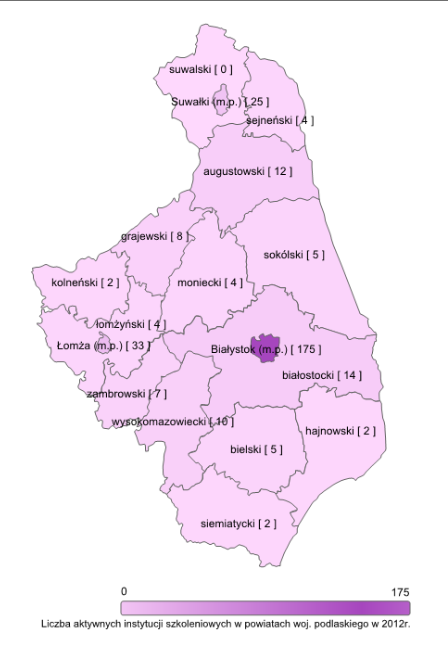 Źródło: Opracowanie własne na podstawie danych zawartych w RIS.Największa liczba osób (198 261) uczestniczących w szkoleniach przypada na rok 2007. Natomiast kolejne  lata, z wyjątkiem 2011r., wykazują w tej kwestii tendencję spadkową. W porównaniu do 2006r. (182 177) mniejszą liczbę uczestników szkoleń zanotowano w latach 2010-2012. Najmniejsza przypada zaś na rok 2012, w którym instytucje szkoleniowe przeszkoliły 172 200 osób, co daje o 9 977 osób (5,5%)  mniej, niż w 2006r. Wykres 2. Liczba uczestników szkoleń w latach 2006-2012.
Źródło: Opracowanie własne na podstawie danych zawartych w RIS.Wśród uczestników były też osoby korzystające ze szkoleń realizowanych na zlecenie urzędów pracy (Wykres 3). Rokiem, w którym przeszkolonych zostało najwięcej (7 943) takich osób  był rok 2010. W stosunku do 2006r. wskaźnik ten wzrósł o (63%) - 3067 osób. Najniższy wystąpił w roku 2011, gdzie w stosunku do 2006r. liczba uczestników szkoleń skierowanych przez urzędy pracy była mniejsza o 1491 osób (31%).Wykres 3. Liczba uczestników szkoleń realizowanych na zlecenie urzędów pracy                           w latach 2006-2012.Źródło: Opracowanie własne na podstawie danych zawartych w RIS.Europejskie Służby Zatrudnienia – EURES               Międzynarodowe pośrednictwo pracy w wojewódzkich urzędach pracy prowadzone jest w ramach Europejskich Służb Zatrudnienia – EURES. EURES został powołany przez Komisję Europejską, aby wspierać mobilność pracowników na terytorium Europejskiego Obszaru gospodarczego (EOG). Celem sieci jest pomoc poszukującym pracy i pracodawcom w poruszaniu się po europejskim rynku pracy poprzez międzynarodowe pośrednictwo pracy, informowanie o warunkach życia i pracy oraz identyfikowanie i przeciwdziałanie przeszkodom w mobilności.W ramach realizacji usług EURES podejmowane są następujące działania:- organizowanie spotkań informacyjnych (warsztaty, konferencje, seminaria, targi pracy, dni informacyjne),  - pozyskiwanie, rozpowszechnianie i realizowanie zagranicznych ofert pracy,- organizowanie spotkań rekrutacyjnych z pracodawcami zagranicznymi,- prowadzenie kampanii informacyjnych.Tabela 31. Liczba  zarejestrowanych miejsc pracy za pośrednictwem EURES w latach 2006-2012Źródło: Opracowanie własne na podstawie danych WUP.Z przedstawionych danych wynika, że najwięcej miejsc na europejskim rynku pracy było dostępnych w 2007 r. Wzrastająca stopa bezrobocia w 2008 r. w krajach EOG spowodowała zmniejszenie zapotrzebowania zagranicznych pracodawców na pracowników z innych krajów, co znalazło odzwierciedlenie w spadku ogólnej liczby ofert pracy za granicą, dostępnych poprzez EURES. Od 2010 r. liczba miejsc pracy na europejskim rynku pracy sukcesywnie wzrasta (o 76% w 2011 r. i 91% w 2012 r.)W latach 2006 – 2009 Europejskie Służby Zatrudnienia w Białymstoku dysponowały głównie ofertami pracy do Wielkiej Brytanii (branża medyczna, opiekuńcza, hotelowo-gastronomiczna, rolnicza, techniczna), Norwegii (hotelowo-gastronomiczna, rolnicza, spożywcza, mechaniczna), Republiki Czeskiej (branża budowlana, samochodowa, produkcyjna), Szwecji (branża rolnicza, leśna), Hiszpanii (branża hotelowa, kulturalna, medyczna, budowlana), Irlandii (branża finansowa, medyczna, hotelarska, mięsna). Od 2010 r. obserwujemy również znaczny wzrost liczby ofert pracy do Niemiec. Tendencja ta związana jest z pełnym otwarciem niemieckiego rynku pracy w 2011 r. oraz brakiem specjalistów na niemieckim rynku pracy. Poszukiwani są wykwalifikowani pracownicy, głównie z branży mechanicznej, metalowej, medycznej, elektrycznej, hotelarsko-gastronomicznej, inżynieryjnej, budowlanej, technologicznej, transportowej, produkcyjnej oraz znajomością języka niemieckiego. Zaobserwowano również wzrost miejsc pracy do Norwegii i Wielkiej Brytanii, głównie  w branży przemysłowej, budowlanej i usługowej - prace proste. Odnotowano natomiast znaczny spadek miejsc pracy w Irlandii. Tak jak w latach 2006-2009, nadal największe zainteresowanie wzbudzają oferty do prac prostych, które nie wymagają określonych kwalifikacji i dobrej znajomości języków obcych, np. prace sezonowe. Zaobserwowany znaczny wzrost wysłanych CV w latach 2011 i 2012 w porównaniu do lat poprzednich (2006-2010 – ok. 6.200 CV, 2011-2012 – ok. 15.800) ma związek z prowadzeniem przez WUP w Białymstoku rekrutacji do prac sezonowych w Wielkiej Brytanii, Szwecji oraz do branży produkcyjnej w Holandii. Od 2010 r. WUP w Białymstoku koordynuje rekrutacje dla pracodawców francuskich do Parku Rozrywki Disneyland.  Stan zatrudnienia w publicznych służbach zatrudnienia.                   Zgodnie z ustawą z dnia 20 kwietnia 2004 o promocji zatrudnienia i instytucjach rynku pracy publiczne służby zatrudnienia wymienione są na pierwszym miejscu wśród instytucji realizujących zadania określone  w ustawie. Tworzą je między innymi wojewódzkie i powiatowe urzędy pracy. Kształtowanie się zatrudnienia w urzędach pracy w latach 2006-2012 przedstawia poniższa tabela.Tabela 32. Zatrudnienie w wojewódzkich i powiatowych urzędach pracy woj. podlaskiego w latach 2006-2012 (stan na koniec okresu sprawozdawczego).Źródło: Opracowanie własne na podstawie danych WUP.Z danych przedstawionych w tabeli wynika, że w latach 2006-2011 liczba zatrudnionych w urzędach pracy sukcesywnie rosła. Początkowo był to wzrost niewielki. W stosunku do 2006r., w 2007r. stan zatrudnienia zwiększył się jedynie o 1 osobę. Natomiast w 2011r. liczba zatrudnionych wzrosła już o 126 osób. Spadek zatrudnionych (o 21 osób)  w stosunku do roku poprzedniego zanotowano w roku 2012.  Można również zauważyć, że wraz ze wzrostem zatrudnienia w urzędach pracy, zwiększał się procentowy udział pracowników zatrudnionych w wojewódzkim urzędzie pracy, natomiast stopniowemu zmniejszeniu ulegał udział zatrudnionych w powiatowych urzędach pracy. Grupy pracowników zatrudnionych w służbach zatrudnienia.W 2004r. w oparciu o ustawę o promocji zatrudnienia i instytucjach rynku pracy wyróżniono sześć kluczowych grup pracowników urzędów pracy odpowiadających za realizację usług rynku pracy. Są nimi: pośrednicy pracy, doradcy zawodowi, specjaliści ds. rozwoju zawodowego, specjaliści ds. programów, liderzy klubów pracy oraz doradcy i asystenci EURES. Od 2008r. zaobserwować można w urzędach pracy zdecydowany wzrost liczby osób zatrudnionych na kluczowych stanowiskach. Był on spowodowany koniecznością dostosowania obsługi instytucjonalnej urzędów pracy, w grupie pracowników kluczowych, do wymogów określonych  rozporządzeniem Ministra Pracy i Polityki Społecznej z dnia 2 marca 2007r. w sprawie szczegółowych warunków prowadzenia przez publiczne służby zatrudnienia usług rynku pracy i dotyczy głównie osób zatrudnionych w powiatowych urzędach pracy. Tabela 33. Zatrudnieni w urzędach pracy na kluczowych stanowiskach pracy w latach 2006-2012.Źródło: Opracowanie własne na podstawie danych WUP.           Liczba pracowników zatrudnionych na kluczowych stanowiskach w wojewódzkim i powiatowych urzędach pracy (159 w 2006 r., niewielki spadek – 154 w 2007 r.) stale rośnie. W 2012 r. w porównaniu z 2006 r. wzrost ten wyniósł  40,7%.           Dominujące miejsce wśród stanowisk kluczowych przypada pośrednikom pracy. Stan zatrudnienia w tej grupie pracowników z 74 w 2006r. i spadku do 71 w roku 2007, najwyższym (108) okazał się w 2011 r.          Na drugiej pozycji plasują się doradcy zawodowi. Najmniejszą ich liczbę (36) odnotowano  w roku 2006. Znaczny wzrost tej grupy zatrudnionych nastąpił począwszy od 2008 r. Najwięcej (66) doradców (wzrost w stosunku do 2006 r. o 45,5%) zatrudnionych było w 2012 r., z tego 51 w powiatowych urzędach pracy.            Kolejną pod względem wielkości grupę pracowników kluczowych stanowią specjaliści ds. programów.  Ich liczba z 32 w roku 2006, wzrosła do 48 w roku 2012. W tym w PUP z 9 do 21 osób (133%), natomiast w WUP z 23 do 27 (17%).           Stanowiska specjalistów do spraw rozwoju zawodowego występują wyłącznie w powiatowych urzędach pracy. W roku 2006 w PUP zatrudnionych było na nich 11 osób. Najmniejszą ich liczbę (9) odnotowano w 2007r., natomiast największą (28) w roku 2011.           Do stanowisk kluczowych zaliczani są również liderzy klubów pracy. Pierwszych 8 liderów zatrudniono w urzędach pracy w 2008r. - głównie  w powiatowych urzędach pracy (7). W kolejnym roku liczba ich zwiększyła się dwukrotnie i przez następne lata utrzymywała się mniej więcej na tym samym poziomie. Największą ich liczbę (20) odnotowano w 2012r., co w stosunku do 2006r. daje wzrost o 133%. Należy zaznaczyć, że zdecydowana większość liderów klubów pracy, to pracownicy PUP. WUP zatrudnia od 2008r. jednego lidera klubu pracy.          Najmniej liczną grupę wśród pracowników zatrudnionych na stanowiskach kluczowych stanowią doradcy i asystenci EURES. W roku 2006 zatrudnionych na tych stanowiskach było 6 osób (2-WUP, 4-PUP). Przez kolejne 3 lata liczba ich rosła i najwyższa (13) była w roku 2009 (3-WUP, 10-PUP). Od 2010r. stanowiska asystentów i doradców EURES możliwe są do wykonywania jedynie w WUP. Obowiązki związane z realizacją w PUP usług sieci EURES przejęte zostały przez pośredników pracy. Zmiany te wprowadzone zostały Rozporządzeniem MPiPS z dnia 14 września 2010r. w sprawie standardów i warunków prowadzenia usług rynku pracy.     Tabela 34. Liczba bezrobotnych przypadających na jednego pośrednika pracy i na jednego doradcę zawodowego w latach 2006-2012.Źródło: Opracowanie własne na podstawie danych WUP.        Począwszy od 2006r. do 2008r. wraz z systematycznym spadkiem bezrobocia, zmniejszała się również liczba bezrobotnych przypadających na jednego pośrednika pracy. Największa (835)  była w roku 2006. Wyraźny, sukcesywny wzrost liczby bezrobotnych, jaki nastąpił w 2009r., spowodował, iż wskaźnik liczby bezrobotnych przypadających na jednego pośrednika znacząco wzrósł.  Najwyższy licząc od 2009r. odnotowano w 2012r. (648). Był on jednak o 187 niższy w porównaniu do roku 2006. Podobną sytuację odnotowujemy w grupie doradców zawodowych. Największą liczbę bezrobotnych (1716) przypadających na jednego doradcę zawodowego odnotowano w roku 2006. Kolejne 2 lata odznaczały się  tendencją spadkową. Najmniej bezrobotnych (790) przypadało na jednego doradcę w roku 2008. Od roku 2009 wskaźnik ten znacząco wzrósł i w ciągu kolejnych 4 lat utrzymywał się mniej więcej na tym samym poziomie. Na koniec 2012r. wynosił 1041. W stosunku do 2006 liczba bezrobotnych przypadających na jednego doradcę zawodowego była o 675 osób niższa.Szkolenia pracowników publicznych służb zatrudnienia.      W celu zwiększenia efektywności działań pośredników pracy i doradców zawodowych, nabycia i utrwalania wiedzy dotyczącej profesjonalnego świadczenia usług, a co za tym idzie doskonalenia umiejętności w obsłudze klientów urzędów pracy, a także jakości świadczonych usług, WUP organizował szkolenia m.in. dla kadry:a) pośredników pracy (do roku 2009), gdzie celem szkoleń było nabycie wiedzy z zakresu pośrednictwa pracy, kształcenia umiejętności oraz doskonalenia metod i form prowadzenia pośrednictwa pracy, a także wykształcenie profesjonalnej postawy w pracy pośrednika pracy;b) doradców zawodowych, gdzie celem szkoleń było podniesienie kompetencji kadry doradców zawodowych, zarówno w aspekcie teoretycznym jak i praktycznym poprzez rozszerzenie wiedzy i umiejętności z zakresu technik, metod i narzędzi stosowanych w grupowym i indywidualnym poradnictwie zawodowym. Tabela 35. Liczba przeszkolonych pracowników publicznych służb zatrudnienia w latach 2006-2012. Źródło: Opracowanie własne na podstawie danych WUP.                Na przestrzeni lat 2006-2009 liczba osób biorących udział w szkoleniach  organizowanych dla pracowników publicznych służb zatrudnienia przez WUP i finansowanych z Funduszu Pracy ulegała znacznym wahaniom. Stabilizacja tego stanu, z jednoczesnym wzrostem liczby osób korzystających ze szkoleń, nastąpiła w latach 2010-2012. W okresie tym, w odniesieniu do roku 2006 liczba pracowników  korzystających ze szkoleń wzrosła o 51%.Poradnictwo i informacja zawodowa w publicznych służbach zatrudnienia.W latach 2006-2012 powiatowe urzędy pracy funkcjonujące na terenie województwa podlaskiego objęły poradnictwem zawodowym w formie indywidualnej i grupowej 142.708 osób. Usługi te świadczone były przede wszystkim bezrobotnym będącym w szczególnej sytuacji na rynku pracy. W ramach grupowej informacji doradcy zawodowi organizowali spotkania, w których uczestniczyło 28.607 osób. Bezrobotni i poszukujący pracy korzystali także z informacji zawodowej w formie indywidualnej. W analizowanym okresie  z usługi tej skorzystało 33.989 osób. Na liczbę osób, do których kierowana była w poszczególnych latach pomoc doradcza, duży wpływ miała sytuacja na rynku pracy. Największą liczebnie grupę osób objętych usługami PUP stanowiły osoby korzystające z poradnictwa i informacji zawodowej w 2010 roku. Było to wynikiem trwającego kryzysu gospodarczego. Wprowadzone w 2009 roku  standardy usług rynku pracy oraz nowelizacja ustawy o promocji zatrudnienia i instytucjach rynku pracy spowodowały zwiększenie liczby doradców zawodowych (z 26 osób w 2006 i 2007 roku do 51 osób w 2012r.). Dodatkowo wprowadzony zmianami w ustawie obowiązek objęcia przez PUP Indywidualnym Planem Działania osób pozostających w rejestrach powyżej 6 miesięcy oraz idąca za tym konieczność dalszego monitoringu ich działań, spowodowała potrzebę zwiększenia w nich liczby doradców zawodowych. Poradnictwo zawodowe na terenie województwa podlaskiego realizowane jest również przez Centra Informacji i Planowania Kariery Zawodowej: w Białymstoku, Łomży i Suwałkach. Działają one w ramach Wojewódzkiego Urzędu Pracy w Białymstoku. Centra to wyspecjalizowane komórki, których zadaniem jest gromadzenie, aktualizowanie i opracowywanie informacji o zawodach, rynku pracy, możliwościach zdobywania kwalifikacji. Do ich zadań należy też pomoc klientom zgłaszającym się w celu rozwiązania ich problemów zawodowych. Doradcy zawodowi z Centrów świadczą pomoc związaną z podejmowaniem decyzji zawodowych, wyborem optymalnej ścieżki rozwoju, uwzględniając przy tym aktualną sytuację na rynku pracy. Do zadań Centrów należy również wspieranie powiatowych urzędów pracy w prowadzeniu poradnictwa zawodowego i informacji zawodowej. W latach 2006-2012 w tych placówkach zatrudnionych było 10-15 doradców zawodowych. W wymienionym okresie Centra objęły poradnictwem zawodowym w formie indywidualnej i grupowej 13.851 osób. Zorganizowały spotkania grupowe w ramach informacji grupowej dla 7509 osób. Z informacji indywidualnej skorzystało 51.451 osób. Ponadto w Centrach prowadzone były zajęcia aktywizacyjne, służące przygotowaniu klientów do aktywnego poruszania się na rynku pracy, podejmowaniu zatrudnienia i działalności gospodarczej. Wzięło w nich udział: 2321 osób.	Z analizy liczby klientów Centrów w wymienionym na początku okresie, wynika, że liczba korzystających z usług w latach 2008-2010 systematycznie wzrastała, w stosunku do wcześniejszej tendencji spadkowej w latach: 2006-2007. Następnie odnotowano spadek tej liczby w latach 2011-2012. Przyczyną takiego stanu rzeczy może być fakt, iż lata: 2008-2010 były okresem kryzysu gospodarczego i idącego za nim wzrostu bezrobocia. Dodatkowo na wzrost liczby klientów Centrów wpłynęła zmiana zapisów ustawy z dnia 20 kwietnia o promocji zatrudnienia i instytucjach rynku pracy, zgodnie z którą, klientami Centrów mogą być wszystkie osoby, które ukończyły 18 rok życia. W 2012r. z usług Centrów skorzystało 12.850 osób, w tym 12.353 osoby objęto poradnictwem i informacją zawodową, natomiast 497 osób uczestniczyło w zajęciach aktywizacyjnych. Dzisiejsi klienci CI i PKZ, to w przeważającej części osoby długotrwale bezrobotne - ok. 60% ogółu klientów. Wymagają one indywidualnego podejścia i szczególnego wsparcia ze strony doradcy zawodowego oraz zastosowania różnorodnych narzędzi doradczych.Tabela 36. Liczba osób, które w latach 2006-2009 skorzystały z różnych form poradnictwa i informacji zawodowej w publicznych służbach zatrudnienia.Źródło: Opracowanie własne na podstawie danych WUP3. FINANSOWE INSTRUMENTY REALIZACJI PSZ.Fundusz PracyFundusz Pracy jest państwowym funduszem celowym, którego dysponentem jest minister właściwy do spraw pracy. Limity środków FP przeznaczonych na finansowanie aktywnych polityk rynku pracy ustalane są przez ministra właściwego ds. pracy według algorytmu. Podział kwoty ustalonej przez ministra dla województwa na poszczególne powiaty dokonywany jest przez marszałka województwa według kryteriów ustalonych przez sejmik województwa. Po przyjęciu ustawy budżetowej minister przekazuje do samorządów województw decyzję określającą wysokość środków FP przeznaczonych na realizację zadań w województwie, tzw. limity środków na aktywne programy rynku pracy, na zadania fakultatywne oraz na zadania realizowane przez samorząd województwa. Ponadto minister dysponuje 10% kwotą rezerwy, z której może, z własnej inicjatywy lub na wniosek marszałka, przyznać dodatkowe kwoty środków Funduszu Pracy w szczególności dla samorządów powiatów na realizację aktywnych programów rynku pracy.W ciągu roku limity mogą być zwiększone/zmniejszone w zależności od sytuacji na rynku pracy. Poniższa tabela przedstawia wielkości środków FP, jakimi dysponowało województwo podlaskie (łącznie ze zwiększeniami limitów) na realizację zadań na rzecz osób bezrobotnych i poszukujących pracy w latach 2006-2012. Tabela 37. Środki FP na aktywne programy rynku pracy w woj. podlaskim w latach 2006--2012.Jak wynika z powyższej tabeli, województwo podlaskie, począwszy od roku 2007 z roku na rok dysponowało coraz większymi kwotami środków finansowych na realizację zadań na rzecz osób bezrobotnych i poszukujących pracy. W roku 2009 kwota tych środków ponad dwukrotnie przekroczyła środki FP , którymi dysponowano w roku 2006, a w roku 2010 – już trzykrotnie. Od roku 2011 notowany jest spadek wielkości środków FP na realizację zadań w województwie (w 2011 r. o ok. 30% w stosunku do roku poprzedniego w związku ze spowolnieniem gospodarczym i obniżeniem wielkości składek wpływających do Funduszu). Poniżej zaprezentowano strukturę wydatków Funduszu Pracy na programy na rzecz promocji zatrudnienia w woj. podlaskim w latach 2006-2012.Tabela 38. Struktura wydatków Funduszu Pracy na programy na rzecz promocji zatrudnienia w woj. podlaskim w latach 2006-2012.*) koszty badań bezrobotnych nie należały w 2006 i 2007 r. do programów promocji zatrudnienia.Źródło: Opracowanie własne na podstawie danych WUP w BiałymstokuNajwiększy udział w wydatkach Funduszu Pracy w latach 2006-2012 w woj. podlaskim miały środki na stypendia i składki wypłacane bezrobotnym za okres stażu u pracodawcy, za okres przygotowania zawodowego w miejscu pracy lub w okresie odbywania szkolenia oraz za okres nauki w systemie wieczorowym i zaocznym oraz na składki na ubezpieczenia społeczne (od 36,2% do 45,6%). Należy odnotować pozytywne zjawisko wzrostu wielkości wydatków na podjęcie działalności gospodarczej. Wartości te wahały się od 13% w 2006 r. do 25% w 2012 r.Wydatki na roboty publiczne oraz refundację kosztów wyposażenia i doposażenia stanowisk pracy w okresie do 2010 r. utrzymywały się na poziomie około 10 %, po czym nastąpił spadek wielkości tych wydatków do poziomu 6,5% w 2011 r. i  6,6% 2012 r. Na refundację kosztów wyposażenia i doposażenia stanowisk pracy najwięcej wydatkowano w latach 2007, 2010 i 2012 - 12,2% natomiast najmniej w roku 2009 – 10,2%. Natomiast sukcesywnie maleją wydatki na szkolenia – z 8,1% w roku 2006, 7,2% w roku 2009, do 3,1% w roku 2012.Podobnie tendencję malejącą wykazują wydatki na prace interwencyjne z 13,7% w roku 2006, 6,9% w roku 2009 do 6,1% w roku 2012, z tym, że w roku 2011, pomimo zdecydowanie niższej kwoty ogółem na aktywizację rynku pracy, wydatki na prace interwencyjne wyniosły 12,2%.3.2. Programy Operacyjne w latach 2004-2006 związane z rynkiem pracy.W latach 2004-2006 w Polsce funkcjonowały dwa programy operacyjne związane z rynkiem pracy i nastawione na rozwój zasobów ludzkich: Sektorowy Program Operacyjny Rozwój Zasobów Ludzkich 2004-2006 i Zintegrowany Program Rozwoju Regionalnego 2004-2006 w ramach dwóch pierwszych priorytetów oraz Program Inicjatywy Wspólnotowej EQUAL. W kolejnym okresie programowania 2007-2013 podstawowym programem operacyjnym skierowanym na poprawę jakości kapitału ludzkiego i zwiększenie spójności społecznej staje się Program Operacyjny Kapitał Ludzki. Alokacja środków UE została podzielona pomiędzy następujące programy związane z rynkiem pracy:• Zintegrowany Program Operacyjny Rozwoju Regionalnego (ZPORR) - 2968 mln EUR, w tym2530 mln EUR z Europejskiego Funduszu Rozwoju Regionalnego (EFRR) oraz 438 mln EURz Europejskiego Funduszu Społecznego (EFS);• Sektorowy Program Operacyjny Rozwój zasobów ludzkich (SPO RZL) - 1470 mln EUR z EFS;Sektorowy Program Operacyjny Rozwój Zasobów Ludzkich 2006-2008Ogólnym celem strategii rozwoju zasobów ludzkich w Sektorowym Programie Operacyjnym RZL 2004-2006 była ,,budowa otwartego, opartego na wiedzy społeczeństwa poprzez zapewnienie warunków do rozwoju zasobów ludzkich w drodze kształcenia, szkolenia i pracy”, którego osiągnięciu służyły wyznaczone 3 priorytety:  Priorytet 1 – Aktywna polityka rynku pracy oraz integracji zawodowej i społecznej, Priorytet 2 – Rozwój społeczeństwa opartego na wiedzy, Priorytet 3 - Pomoc techniczna.Na realizację SPO RZL 2004-2006 w Polsce wydatkowano kwotę 1 470 mln euro.  Zrealizowano 4034 projekty. Natomiast w województwie podlaskim wydatkowano 62,9 mln zł (Działanie 1.2 i 1.3) i zrealizowano 70 projektów.Tabela 39. Osiągnięte wskaźniki ogólne* M – Mężczyźni, K – KobietyŹródło: Sprawozdanie końcowe z realizacji Działania 1.2 SPORZL, WUP Białystok.W ramach Działania 1.2 wsparciem objęto 11092osoby (3 988 mężczyzn i 7 104 kobiety).  Od początku realizacji Działania udział w projektach zakończyło 9 786 osób (3 448 mężczyzn i  6338 kobiet). Z uczestnictwa w projekcie zrezygnowało1 306 beneficjentów ostatecznych (540 mężczyzn i 766 kobiet). W Działaniu największa liczba beneficjentów ostatecznych skorzystała ze staży – 6 747 osób, następnie ze szkoleń - 3186 osób. W dalszej kolejności było to subsydiowanie zatrudnienia - 847 osób oraz przygotowanie zawodowe - 397 osób. Najmniej osób otrzymało jednorazowe środki na podjęcie działalności gospodarczej – 185 osób. W ramach Działania 9 314 bezrobotnych (3136 mężczyzn i 6178 kobiet) podniosło swoje kwalifikacje.Tabela 40. Liczba osób objętych wsparciem w Działaniu 1.3 SPORZL.Źródło: Sprawozdanie końcowe z realizacji Działania 1.3 SPORZL, WUP Białystok.W Działaniu 1.3 wsparciem zostały objęte łącznie 7 973 osoby bezrobotne (3 968 mężczyzn i 4005 kobiet. Od początku realizacji Działania udział w projektach zakończyło 7 375 osób (3604 mężczyzn i 3771 kobiet). Największa liczba beneficjentów ostatecznych skorzystała ze szkoleń - 4189 osób, następnie z subsydiowanego zatrudnienia - 2484 osoby, jednorazowe środki na podjęcie działalności gospodarczej otrzymało 949 osób, przygotowanie zawodowe - 941 osób. Od początku realizacji Działania 4 599 bezrobotnych (2093 mężczyzn i 2506 kobiet) podniosło swoje kwalifikacje.Zintegrowany Program Operacyjny Rozwoju RegionalnegoCelem Zintegrowanego Programu Operacyjnego Rozwoju Regionalnego (ZPORR) było tworzenie warunków wzrostu konkurencyjności regionów oraz przeciwdziałanie marginalizacji niektórych obszarów w taki sposób, aby sprzyjać długofalowemu rozwojowi gospodarczemu kraju, jego spójności ekonomicznej, społecznej i terytorialnej oraz integracji z Unią Europejską.Kierunki interwencji dwóch funduszy strukturalnych, które współfinansowały Program tj. Europejskiego Funduszu Rozwoju Regionalnego i Europejskiego Funduszu Społecznego, zostały podzielone na cztery priorytety skierowane na działania zorientowane na rozbudowę i modernizację infrastruktury w regionach, aktywizację obszarów narażonych na marginalizację poprzez inwestycje infrastrukturalne, wspieranie przedsiębiorczości oraz wspieranie instytucji bezpośrednio zaangażowanych we wdrażanie Programu, natomiast Priorytet na 2 wzmocnienie rozwoju zasobów ludzkich w regionach.Całkowita wartość środków z EFS na realizację Priorytetu 2 na lata 2004-2006 wyniosła 438 469 535 euro, tj. 1 664 580 808,66 zł. W ramach Priorytetu 2 ZPORR w okresie programowania zrealizowano 4 539 projektów o wartości dofinansowania z EFS 1 748 060 660,02 zł. W województwie podlaskim wartość środków z EFS wyniosła 64,0 mln zł przeznaczonych na realizację 261 umów o dofinansowanie projektów.W Polsce w Priorytecie 2 najwięcej umów o dofinansowanie projektów podpisano w Działaniu 2.1 (1 119), najmniej projektów zrealizowano natomiast w Działaniu 2.4 (312), kolejne wartości: Działanie 2.2 – 1891 umów, Działanie – 2.3 - 417, Działanie 2.5 - 378, Działanie 2.6 - 422. Wartość podpisanych umów najwyższa była w Działaniu 2.2 (597,3 mln zł), a najniższa – w Działaniu 2.4 (161,7 mln zł), ponadto w Działaniu 2.1. – 427,6 mln zł, Działaniu 2.3 – 186,2 mln zł, Działaniu 2.5 – 175,5 mln zł, Działaniu 2.6 – 199,7 mln zł. W województwie podlaskim sytuację przedstawia tabela poniżej.Tabela 41. Liczba umów i wartość umów o dofinansowanie projektów ZPORR w latach 2006-2010 w woj. podlaskim.Źródło: Końcowy raport z postępu wdrażania ZPORR 2004-2006, MRR Warszawa 2010. W Działaniu 2.1 ZPORR osiągnięto następujące wskaźniki:- udział w projektach rozpoczęło 18 686 osób, w tym 5 798 mężczyzn i 12 888 kobiet;- z uczestnictwa w projektach zrezygnowało 398 osób, w tym 167 mężczyzn i 231 kobiet,- kwalifikacje podniosło 18 267 osób, w tym 5 623 mężczyzn i 12 644 kobiet,- 3 848 osób skorzystało z usług doradczych, w tym 1 160 mężczyzn i 2 688 kobiet,- w szkoleniach i kursach uczestniczyło 18 638 osób, w tym 5 787 mężczyzn i 12 851 kobiet, - z praktyk zawodowych skorzystało 30 osób, w tym 5 mężczyzn i 25 kobiet,- 29 osób skorzystało z pośrednictwa pracy, w tym 5 mężczyzn i 24 kobiety,- z innych form wsparcia skorzystało 51 osób, w tym 16 mężczyzn i 35 kobiet. Wskaźnik oddziaływania pn. Udział osób dorosłych, które znalazły nowe zatrudnienie 6 miesięcy po zakończeniu uczestnictwa w projekcie w ogólnej liczbie osób dorosłych uczestniczących w projektach wyniósł 8% w tym: mężczyźni/kobiety - 28%/72%, w tym: rolnicy i domownicy - 22%.Wartości wskaźnika pn. Uczestnictwo w kształceniu ustawicznym (% populacja w wieku 25-64 lat) ukształtowało się  na poziomie 4,2%.W ramach Działania 2.3 wskaźnik „Liczba osób korzystających z projektów szkoleń i kursów przekwalifikowujących” od początku realizacji Działania 2.3 wyniósł 4 757 osób, w tym 2930 mężczyzn i 1 827 kobiet. Natomiast wskaźnik rezultatu pn. Udział osób, które ukończyły szkolenia i kursy przekwalifikujące w ogólnej liczbie korzystających z projektów wyniósł 4708 na 4757 osób, w tym 2898 mężczyzn i 1810 kobiet. Wskaźnik oddziaływania pn. udział osób, które znalazły nowe zatrudnienie poza rolnictwem
6 miesięcy po zakończeniu uczestnictwa w projekcie w ogólnej liczbie uczestników szkoleń, ukształtował się na poziomie 6 %.W wyniku realizacji Działania 2.3 ZPORR osiągnięto m.in. następujące wskaźniki:- udział w projektach rozpoczęło 9741 osób, w tym 6674 mężczyzn i 3067 kobiet,- z uczestnictwa w projektach od początku wdrażania przedmiotowego Działania zrezygnowały 53 osoby, w tym 34 mężczyzn i 19 kobiet,- kwalifikacje podniosło 4708 osób, w tym 2898 mężczyzn i 1810 kobiet,- w szkoleniach i kursach uczestniczyło 4757 osób, w tym 2930 mężczyzn i 1827 kobiet,- 3778 osób skorzystało z usług doradczych (w 2009 r. 265 osób), natomiast 7543 osób otrzymało wsparcie w postaci  informacji zawodowej,- 1579 osób skorzystało z pośrednictwa pracy i 100 osób z doradztwa w zakresie prowadzenia działalności gospodarczej,- z innych form wsparcia od początku realizacji skorzystały 74 osoby. Realizacja Działania 2.4 pozwoliła na osiągnięcie następujących wskaźników rezultatu: - udział w projektach rozpoczęło 5792 osoby, w tym 1068 mężczyzn i 4724 kobiet,- z uczestnictwa w projektach od początku wdrażania przedmiotowego Działania zrezygnowało 107 osób (21 mężczyzn i 86 kobiet), -  kwalifikacje podniosło 4912 osób, w tym 946 mężczyzn i 3966 kobiet,- w szkoleniach i kursach uczestniczyło 4998 osób, w tym 930 mężczyzn i 4068 kobiet, - z usług doradczych skorzystało 3747 osób, natomiast 2778 osób otrzymało wsparcie w postaci  informacji zawodowej,- z pośrednictwa pracy skorzystało 1337 osób,- z doradztwa w zakresie prowadzenia działalności gospodarczej skorzystało 23 osoby,- z innych form wsparcia od początku realizacji skorzystały 3 osoby. 3.3. Program Operacyjny Kapitał Ludzki 2007-2013.W okresie programowania 2007-2013 całość interwencji Europejskiego Funduszu Społecznego obejmuje Program Operacyjny Kapitał Ludzki (PO KL),  którego celem głównym jest Wzrost poziomu zatrudnienia i spójności społecznej. Cel główny osiągany będzie poprzez realizację sześciu celów strategicznych, do których należą: Podniesienie poziomu aktywności zawodowej oraz zdolności do zatrudnienia osób bezrobotnych i biernych zawodowo. Zmniejszenie obszarów wykluczenia społecznego. Poprawa zdolności adaptacyjnych pracowników i przedsiębiorstw do zmian zachodzących w gospodarce. Upowszechnienie edukacji społeczeństwa na każdym etapie kształcenia przy równoczesnym zwiększeniu jakości usług edukacyjnych i ich silniejszym powiązaniu z potrzebami gospodarki opartej na wiedzy. Zwiększenie potencjału administracji publicznej w zakresie opracowywania polityk i świadczenia usług wysokiej jakości oraz wzmocnienie mechanizmów partnerstwa. Wzrost spójności terytorialnej. Program składa się z 10 Priorytetów, w tym 9 realizowanych zarówno na poziomie centralnym jak i regionalnym oraz Priorytetu X Pomoc Techniczna, służącego zapewnieniu właściwego zarządzania Programem, wdrażaniu i promocji EFS (Tabela nr 48). W ramach komponentu centralnego środki zostały przeznaczone przede wszystkim na wsparcie efektywności struktur i systemów instytucjonalnych, natomiast środki komponentu regionalnego zostały w głównej mierze przeznaczone na wsparcie dla osób i grup społecznych. Tabela 42. Priorytety Programu Operacyjnego Kapitał LudzkiŹródło: opracowanie własne na podstawie PO KL Zgodnie z Narodowymi Strategicznymi Ramami Odniesienia, łączna wielkość środków finansowych zaangażowanych w realizację Programu Operacyjnego Kapitał Ludzki w latach 2007–2013 wyniesie 11 773 409 338 EUR. W ramach tej kwoty wielkość alokacji z Europejskiego Funduszu Społecznego wyniesie ok. 10 007 397 937 EUR, a wkład krajowy stanowić będzie ok. 1 766 011 401 EUR. Poziom krajowego współfinansowania został oszacowany na poziomie minimalnym, tj. 15%. Alokację środków finansowych na realizację komponentu regionalnego w województwie podlaskim przedstawia poniższa tabela.Tabela 43. Alokacja na województwo podlaskie w ramach Komponentu Regionalnego POKL w rozbiciu na Priorytety  (w euro).Źródło: opracowanie własne na podstawie Szczegółowego Opisu Priorytetów PO KL, Warszawa, styczeń 2014. 	W ramach Priorytetu VI Rynek pracy otwarty dla wszystkich do dnia 31.12.2012 r. od początku realizacji niniejszego priorytetu zakontraktowano 307,5 mln PLN. W latach 2007-2012 w województwie podlaskim zawarto 189 umów na realizację projektów.  Poniższa tabela przedstawia stan realizacji projektów w ramach Priorytetu VI na koniec 2012 r.Tabela 44. Stan realizacji projektów w ramach Priorytetu VI (w PLN) wg stanu na 31.12.2012 r.Źródło: na podstawie danych WUP i danych przekazanych przez Departament EFS UMWP.W projektach w ramach Priorytetu VI zakończyły udział 31 284 osoby w tym 18 116 kobiet. Spośród osób kończących udział w projektach 13 197 osób (42,2%) stanowiły osoby do 24 roku życia, a 5 577 osób młodych (17,8 %) zamieszkujące obszary wiejskie. Poprzez działania projektowe zaktywizowano dużą grupę osób znajdujących się w szczególnej sytuacji na rynku pracy 20 145 osób, stanowili oni 64,4% ogółu osób kończących udział w projektach, w tym 45,5% osób w szczególnej sytuacji stanowili długotrwale bezrobotni (9 172 osoby), 53,7% osoby pochodzące z terenów wiejskich (10 829 osób). W projektach uczestniczyły również osoby powyżej 50 roku życia – 4 292 tj. ok. 13,7 %. Jednym z typów projektów przewidzianych w Działaniach Priorytetu VI było wsparcie w postaci środków na podjęcie działalności gospodarczej. Środki na działalność gospodarczą uzyskały 4 907 osób, w tym 55,7% tj. 2 734 osoby będące w szczególnej sytuacji na rynku pracy (112 osób niepełnosprawnych, 1 386 długotrwale bezrobotnych i 1 450 z terenów wiejskich). Osiągnięte wskaźniki w ramach Priorytetu VI POKL przedstawia tabela 1 w załączniku 1.W ramach Priorytetu VII POKL Promocja Integracji Społecznej podejmowane są działania mające na celu ułatwienie dostępu do rynku pracy osobom zagrożonym wykluczeniem społecznym oraz rozwijania instytucji ekonomii społecznej. W odpowiedzi na konkursy wpłynęły 1174 wnioski, natomiast umowy podpisano na realizację 335 projektów o łącznej wartości 197 449 390,13PLN. Tabela 45. Stan realizacji projektów w ramach Priorytetu VII (w PLN) wg stanu na 31.12.2012r.Źródło: Dane przekazane przez Departament EFS UMWP.Działania Priorytetu VII wspierały klientów i pracowników instytucji pomocy społecznej oraz  rozwój ekonomii społecznej. W ramach Priorytetu 7 353 osoby, klientów instytucji pomocy społecznej zakończyło udział w projektach dotyczących aktywnej integracji, w tym 45% stanowiły osoby z terenów wiejskich (3312 osób). Kontraktami socjalnymi objęto 10723 klientów instytucji pomocy społecznej poprzez realizowane projekty. Spośród osób, które zakończyły udział w Priorytecie, 5 099 osób to grupa zagrożona wykluczeniem społecznym. 611 pracowników instytucji pomocy i integracji społecznej podniosło swoje kwalifikacje w systemie pozaszkolnym. Wsparcie uzyskało też 270 podmiotów realizujących działania na rzecz ekonomii społecznej oraz 122 inicjatywy w tym obszarze.                7 859 osób skorzystało ze wsparcia w ramach instytucji ekonomii społecznej. Osiągnięte wskaźniki w ramach Priorytetu VII POKL przedstawia tabela 2 w załączniku 1.W ramach Priorytetu VIII POKL skierowanego na wsparcie regionalnych kadr gospodarki do dnia 31.12.2012 r. od początku realizacji niniejszego priorytetu zakontraktowano 218,1 mln PLN. W latach 2007-2012 w województwie podlaskim wpłynęło 1940 wniosków w odpowiedzi na konkursy, zawarto 330 umów na realizację projektów.  Poniższa tabela przedstawia stan realizacji projektów w ramach Priorytetu VIII na koniec 2012 r.Tabela 46. Stan realizacji projektów w ramach Priorytetu VIII POKL (w PLN) wg stanu na 31.12.2012r.:Źródło: Dane przekazane przez Departament EFS UMWP.Priorytet VIII skierowano na wsparcie przedsiębiorców i pracowników. Wsparciem w zakresie projektów szkoleniowych objęto 2 417 przedsiębiorstw. Udział w projektach szkoleniowych zakończyło 33 508 osób pracujących, w tym 18% stanowiły osoby powyżej 50 roku życia (6 044 osoby). 340 podmiotów uzyskało wsparcie w zakresie skutecznego przewidywania i zarządzania zmianą. Powstało 11 partnerstw na szczeblu lokalnym i regionalnym. Staże i szkolenia praktyczne ukończyły 462 osoby, natomiast 1151 osób dzięki wsparciu projektów mogło rozpocząć własną działalność typu spin off lub spin out. Osiągnięte wskaźniki w ramach Priorytetu VIII POKL przedstawia tabela 3 w załączniku 1.W Priorytecie IX Rozwój wykształcenia i kompetencji w regionach POKL według stanu na koniec 2012 r. zakontraktowano 213 207 891,55 PLN. W odpowiedzi na ogłoszone konkursy na realizację projektów wpłynęły 3352 wnioski, podpisano 748 umów na realizację projektów. Zakontraktowano 213 207 891,55 PLN.Stan realizacji projektów w ramach Priorytetu IX POKL przedstawia poniższa tabela.Tabela 47. Stan realizacji projektów w ramach Priorytetu IX POKL (w PLN) wg stanu na 31.12.2012r.:Źródło: Dane przekazane przez Departament EFS UMWP.Na koniec 2012 r. w Priorytecie IX 171 ośrodków wychowania przedszkolnego uzyskało wsparcie. W różnych formach edukacji przedszkolnej uczestniczyło 4300 dzieci w wieku 3-5 lat na obszarach wiejskich. Szkoły podstawowe, gimnazja i ponadgimnazjalne prowadzące kształcenie ogólne mogły realizować projekty rozwojowe, z czego skorzystało 295 jednostek. Ze środków EFS korzystają też szkoły i placówki kształcenia zawodowego. 89 spośród nich w województwie podlaskim wdrożyło programy rozwojowe, 83 współpracowały z przedsiębiorstwami w zakresie wdrażania programów rozwojowych.  W kształceniu ustawicznym uczestniczyło 881 osób dorosłych w wieku 25-64 lat. W doskonaleniu zawodowym wzięło udział 2576 nauczycieli, w tym 1 785 osób z tej grupy to nauczyciele z obszarów wiejskich. Osiągnięte wskaźniki w ramach Priorytetu IX POKL przedstawia tabela 4 w załączniku 1.3.4. Regionalny Program Operacyjny Województwa Podlaskiego.Regionalny Program Operacyjny Województwa Podlaskiego na lata 2007-2013 (RPOWP) ma na celu zmniejszenie różnic społeczno-gospodarczych Podlasia w stosunku do reszty kraju. Cel główny RPOWP 2007-2013 to zwiększenie tempa wzrostu gospodarczego i tworzenie nowych pozarolniczych miejsc pracy przy poszanowaniu i zachowaniu dziedzictwa przyrodniczego i kulturowego regionu. Wśród celów szczegółowych określono:Podniesienie atrakcyjności inwestycyjnej województwa.Podniesienie konkurencyjności podlaskich firm w aspekcie krajowym i międzynarodowym.Rozwój turystyki z wykorzystaniem walorów przyrodniczych i dziedzictwa kulturowego.Tabela 48. Alokacja ogółem na województwo podlaskie w ramach RPOWP wg priorytetów (w euro).Źródło: RPOWP z dnia 31.12.2013 r., str. 122.RPOWP wspiera również obszary, które są istotne z punktu widzenia rozwoju zasobów ludzkich w województwie podlaskim. Są to głównie działania odnoszące się do priorytetów PSZ związanych z rozwojem przedsiębiorczości i innowacyjności, podniesieniem jakości kształcenia i wyposażenia szkół zawodowych oraz tworzeniem miejsc pracy na obszarach wiejskich. Dlatego analizą zostały objęte działania z trzech osi priorytetowych:  I Wzrost innowacyjności i wspieranie przedsiębiorczości w regionie, III Rozwój turystyki i kultury oraz VI Rozwój infrastruktury społecznej w tym z zakresu edukacji. W osi priorytetowej I: Wzrost innowacyjności i wspieranie przedsiębiorczości w regionie realizowanej w ramach celu głównego: Podniesienie konkurencyjności i innowacyjności gospodarki województwa podlaskiego, dofinansowanie mogą uzyskać działania skierowane na tworzenie warunków dla rozwoju innowacyjności, stworzenie regionu atrakcyjnego dla inwestycji, wsparcie instytucji otoczenia biznesu i wsparcie inwestycyjne przedsiębiorstw.Na koniec 2012 roku w ramach Osi Priorytetowej zatwierdzono do realizacji 656 wniosków na kwotę ponad 1 349,5 mln zł, w tym w Działaniu 1.1 zatwierdzono do realizacji 15 projektów na  kwotę 67,2 mln zł. W Działaniu 1.2, w którym wsparcie mogą otrzymać przedsięwzięcia mające na celu kompleksowe uzbrojenie terenów inwestycyjnych, z zakresu promocji gospodarczej regionu i podniesienia aktywności przedsiębiorstw na rynku międzynarodowym,  zatwierdzono do realizacji 71 wniosków na kwotę ponad 123,4 mln zł. 8 wniosków zastało zatwierdzonych w Działaniu 1.3 skierowanym na zapewnienie dostępności obrotowych instrumentów finansowych na kwotę 148,9 mln zł, a Działaniu 1.4 (wsparcie inwestycyjne) zatwierdzono do realizacji 562 wnioski na kwotę ponad 1 009,9 mln zł.  W ramach osi I od początku realizacji programu zawarto 585 umów na kwotę 1 129,8 mln zł.W osi priorytetowej III: Rozwój turystki i kultury celem głównym jest wzrost atrakcyjności i konkurencyjności turystycznej województwa podlaskiego. Jednym z celów szczegółowych określono wspieranie działań mających na celu tworzenie nowych miejsc pracy na obszarach wiejskich. Realizacja celów osi priorytetowej odbywa się poprzez Działanie 3.1 Rozwój atrakcyjności turystycznej regionu oraz Działanie 3.2. Wsparcie inwestycyjne przedsiębiorstw z branży turystycznej.W ramach rozwoju atrakcyjności turystycznej regionu współfinansowane są przedsięwzięcia z zakresu: Infrastruktury turystycznej, infrastruktury sportowej i rekreacyjnej, infrastruktury kulturalnej. Działanie 3.2. skierowane jest do przedsiębiorców. Dotyczy głównie rozbudowy bazy noclegowej, gastronomicznej oraz pozostałej infrastruktury turystycznej naszego regionu. Według stanu na koniec 2012  roku w ramach Osi priorytetowej III zatwierdzono do realizacji 100 wniosków o dofinansowanie na łączna kwotę  1 196,1 mln zł, w tym w Działaniu 3.1 - 60 wniosków na kwotę 834,7 mln zł i w Działaniu 3.2 - 40 wniosków na kwotę w wysokości ponad  361,4 mln zł. W ramach Osi III podpisano łącznie 84 umowy na kwotę 1 017,4 mln zł.Kolejny obszar wsparcia ze środków z RPOWP stanowi infrastruktura społeczna. Oś priorytetowa VI: Rozwój infrastruktury społecznej została podzielona między specjalistyczne działania: infrastrukturę z zakresu edukacji, opieki zdrowotnej oraz kultury i ochrony dziedzictwa historycznego i kulturowego. Wydatki na edukację stanowią inwestycję w zasoby ludzkie, a wykształcone i wykwalifikowane kadry potrzebne są podlaskiej gospodarce. Temu służą projekty w ramach Działania 6.1. Rozwój infrastruktury z zakresu edukacji skierowane na budowę, rozbudowę i modernizację przedszkoli, szkół podstawowych, gimnazjów, szkół ponadgimnazjalnych, oraz szkół wyższych prowadzących działalność dydaktyczną oraz wsparcie dla projektów dotyczących tworzenia i modernizacji zaplecza socjalno-bytowego dla uczniów, studentów, nauczycieli i wykładowców, a także wyposażenia przedszkoli, szkół, placówek edukacyjnych oraz szkół wyższych w nowoczesny sprzęt i pomoce optymalizujące proces kształcenia.Według stanu na koniec 2012 roku zatwierdzono do realizacji 113 wniosków na kwotę 336,7 mln zł. Podpisanych zostało 112 umów na kwotę 308,5 mln zł.Najważniejszym wskaźnikiem realizacji celu głównego RPOWP są utworzone miejsca pracy brutto w wyniku realizacji programu. Na koniec 2012  r. z podpisanych umów wynika, iż w wyniku wspartych inwestycji wygenerowane zostanie 3 923,33 miejsc pracy.ZakończeniePo sześciu latach realizacji Podlaskiej Strategii Zatrudnienia do 2015 roku i kolejnym trzyletnim okresie monitorowania jej wskaźników można odnotować pozytywne efekty działań w zakresie rozwoju zasobów ludzkich, promowania przedsiębiorczości, kształcenia ustawicznego, wyrównywania szans w dostępie do pracy. W województwie podlaskim występuje jednak nadal wiele barier rozwojowych, które uniemożliwiają szybkie nadrobienie dystansu rozwojowego do lepiej rozwiniętych regionów kraju.  Gospodarka województwa podlaskiego jest jedną z najsłabszych w Polsce, a idąc dalej też Unii Europejskiej. Niski jest udział regionu w tworzeniu krajowego PKB. Gospodarkę województwa charakteryzuje ponadto płytki rynek wewnętrzny, niska innowacyjność, niski poziom przedsiębiorczości i niski potencjał gospodarczy. Grupa silnych przedsiębiorstw skutecznie konkurujących na rynku krajowym czy europejskim jest niewielka. W obszarze zatrudnienia w latach 2010-2012 wprawdzie nastąpił wzrost poziomu bezrobocia, ale przy wzroście aktywności zawodowej mieszkańców województwa. W końcu 2012 r. aktywni zawodowo stanowili 56,0% ludności woj. podlaskiego w wieku 15 lat i więcej. Na tle kraju Podlasianie wykazują się dynamiczniejszym wzrostem aktywności zawodowej. Zmniejszyło się natomiast zatrudnienie w woj. podlaskim. Wskaźnik zatrudnienia w województwie podlaskim w końcu 2012 r. był niższy niż średnia krajowa o 0,1 punktu proc. (wyniósł 50,3). Wskaźnik ten jest mocno zróżnicowany ze względu na płeć (na korzyść mężczyzn), mniej ze względu na miejsce zamieszkania (na korzyść mieszkańców miast). W okresie ostatnich 3 lat możemy zaobserwować spadek wartości wskaźnika zatrudnienia kobiet i mężczyzn (wśród kobiet o 0,4 punktu proc., a wśród mężczyzn o 0,5 punktu proc.). Bezrobocie pozostaje podstawowym problemem podlaskiego rynku pracy, zwłaszcza, że jest to rynek mocno zróżnicowany zarówno pod względem terytorialnym, jak  i strukturalnym. W latach 2009 – 2012 stopa bezrobocia rzeczywistego zwiększyła się w woj. podlaskim o 3,6 punktu proc. (w końcu 2012 osiągnęła wartość 10,0%). Była ponad dwukrotnie wyższa wśród mieszkańców miast niż wśród mieszkańców wsi. Stopa bezrobocia kobiet zwiększyła się o 4,9 punktu proc., natomiast wśród mężczyzn tempo wzrostu wartości tego wskaźnika było znacznie niższe i wyniosło jedynie 2,5 punktu proc. Stopa bezrobocia młodych (15-24 lata) w końcu 2012 r. wynosiła 27,3% i była wyższa o 15,1 punktu proc. niż w końcu 2009r.  W końcu 2012 roku stopa bezrobocia rejestrowanego wynosiła 14,7%. W okresie rozwoju gospodarczego i dobrej koniunktury, tj. w latach 2006-2008 mieliśmy do czynienia ze znacznym zmniejszeniem poziomu bezrobocia rejestrowanego (o 25,8%). Natomiast rok 2009 to okres znacznego pogorszenia sytuacji na rynku pracy, bezrobocie wzrosło bowiem w tym okresie o 33,5%. W kolejnych trzech latach tempo wzrostu bezrobocia było już mniejsze - liczba bezrobotnych wzrosła o 12,3%. Stopa bezrobocia rejestrowanego w województwie w końcu 2012 r. była wyższa od średniej krajowej o 1,3 punktu proc. Zwiększenie dystansu woj. podlaskiego do kraju spowodowane było większym tempem wzrostu wartości tego wskaźnika w województwie (w Polsce wartość stopy bezrobocia wzrosła na przestrzeni ostatnich trzech lat jedynie o 1,4 punktu, a w okresie 2006-2012 zmniejszyła się aż o 1,4 punktu proc.).Niepokojącą cechą podlaskiego rynku pracy są niekorzystne tendencje w strukturze bezrobotnych. Dotyczy to zmian w strukturze wiekowej bezrobotnych. W 2009 roku mieliśmy do czynienia z niepokojącym wzrostem odsetka ludzi młodych mających problemy ze znalezieniem pracy, jednakże od roku 2010 obserwowane są optymistyczne symptomy świadczące o zmniejszaniu się bezrobocia rejestrowanego w grupie osób młodych (do 25 roku życia). Nadal jest to jednak  wysoki odsetek sięgający ponad 21%. Wysokim udziałem w rejestrach bezrobotnych charakteryzuje się też grupa osób w wieku powyżej 50 roku życia, pomimo iż w wielu działaniach Podlaskiej Strategii Zatrudnienia grupa ta jest traktowana priorytetowo. Zaobserwowano też wzrost udziału osób niepełnosprawnych wśród ogółu bezrobotnych. Istotne znaczenie dla tworzenia miejsc pracy i sytuacji w zakresie kształtowania się popytu na pracę ma rozwój przedsiębiorczości w regionie. W 2012 r. zarejestrowanych zostało w systemie Regon 9470 nowych podmiotów gospodarczych, tj. o 524 (o 5,9%) więcej niż w 2009r.  W 2012 r. w województwie podlaskim szeroko rozumianymi programami rynku pracy zostało objętych 37 277 osób. W porównaniu do 2009 roku liczba osób objętych programami rynku pracy wzrosła o 3718 osób, tj. o 11,1%. W 2012 roku osoby objęte programami rynku pracy stanowiły 54,3% ogółu bezrobotnych zarejestrowanych w końcu roku, tj. o 0,6 punktu proc. mniej niż w 2009r.Z rejestrów bezrobotnych wyłączono w 2012 r. 73366 bezrobotnych, tj. o 3,0% mniej niż w 2009 roku. Pracę podjęło 31037 osób bezrobotnych, tj. o 4131 osób więcej niż w 2009r. (o 15,4%). 19,7% wyłączeń z ewidencji bezrobotnych w 2012 roku spowodowanych było uczestnictwem w podstawowych aktywnych programach rynku pracy (14431 osób). W porównaniu z rokiem 2009 odsetek ten zmniejszył się o 8,9 punktu proc. Jednocześnie nastąpił spadek efektywności tych programów. W 2012 r. ponownie zatrudnionych (w okresie 3 lub 6 miesięcy po zakończeniu uczestnictwa w programie) zostało 41,8% uczestników programów rynku pracy i było to o 4,1 punktu proc. mniej niż w 2009 roku. W okresie trzech ostatnich lat można zauważyć, że zmniejszyła się liczba osób bezrobotnych kierowanych do wszystkich aktywnych programów. Wzrosła natomiast liczba bezrobotnych korzystających z usług poradnictwa zawodowego. W obszarze przedsiębiorczości i innowacyjności dzięki działaniom określonym w PSZ finansowanym z FP oraz współfinansowanym z EFS wzrasta liczba osób prowadzących działalność gospodarczą. Przedsiębiorczość i powstawanie oraz rozwój nowych firm to skuteczny sposób na łagodzenie problemów rynku pracy i stymulowanie rozwoju gospodarczego regionu. W okresie od 2010 do 2012 r. 6 487 osób otrzymało środki finansowe i rozpoczęło działalność gospodarczą. Wzrasta tez liczba jednostek funkcjonujących w sferze działalności badawczo-rozwojowej i zatrudnionych tam pracowników. Nadal pomimo podejmowanych działań nakłady na działalność badawczą i rozwojową w % PKB, określające poziom innowacyjnego rozwoju województwa, sytuują województwo podlaskie wśród województw najsłabiej gospodarczo rozwiniętych. Ważnym obszarem działań PSZ było wyrównywanie szans w dostępie do pracy i edukacji. W latach 2010-2012 kontynuowano programy zatrudnienia socjalnego skierowane do klientów instytucji pomocy społecznej. Zatrudnieniem socjalnym objęto w tym okresie ponad 11 tys. osób. Na uwagę  zasługuje też rozwój podmiotów sektora ekonomii społecznej. Obecnie w woj. podlaskim funkcjonuje 6 Klubów Integracji Społecznej, 12 Centrów Integracji Społecznej i 34 spółdzielnie socjalne. Wzrasta liczba osób niepełnosprawnych obejmowanych programami aktywizującymi. Znaczne wsparcie poprzez programy edukacyjne i zapobiegania bezrobociu realizowane przez PWK OHP na podlaskim rynku pracy mogła też uzyskać młodzież zagrożona marginalizacją i wykluczeniem społecznym, ponad 115,5 tys. osób w latach 2010-2012.W obszarze kształcenia można zauważyć wzrost poziomu wykształcenia ludności województwa. Wzrastają aspiracje społeczeństwa w zakresie kształcenia na coraz wyższych poziomach. EFS umożliwił też realizację w latach 2010-2012 kolejnych programów stypendialnych w regionie, którymi objęto ogółem 580 osób. Należy też zwrócić uwagę na programy rozwojowe szkół zawodowych i rozwój współpracy szkół z przedsiębiorcami. Programy rozwojowe wdrożyło 28 szkół zawodowych w regionie a współpracę nawiązało 71 placówek. Osoby zainteresowane przygotowaniem zawodowym podnosiły swoje kwalifikacje w zakładach rzemieślniczych (5760 osób w latach 2010-2012). Swoje kwalifikacje i umiejętności doskonalili również nauczyciele – 822 osoby.Partnerstwo stanowi jedną z podstawowych zasad wdrażania EFS, jednakże inicjatywy partnerskie nie są dominującym sposobem realizacji działań w obszarze polityki rynku pracy. W ramach POKL powstało 1  parnerstwo w których uczestniczyło 358 osób (Działanie 8.1.3). Symptomem negatywnych zmian na obszarach wiejskich jest spadek wskaźnika zatrudnienia (wyniósł on 50% na koniec 2012 r.) i zwiększanie stopy bezrobocia, które mogą wskazywać na przejście mieszkańców wsi z zasobów pracującej siły roboczej do szeregów osób pozostających bez pracy, w tym do rejestrów bezrobotnych. Obserwuje się tendencję do wzrostu liczby gospodarstw zajmujących się turystyką wiejską, co oznacza, że rolnicy znajdują dodatkowe źródło dochodów pochodzące ze świadczenia usług agroturystycznych. W obszarze działalności instytucji rynku pracy należy wskazać na następujące symptomy:-  liczba agencji zatrudnienia utrzymuje się na stałym poziomie, podobnie jak ilość usług świadczonych przez te agencje; wzrasta natomiast liczba osób, które uzyskały pracę na pośrednictwem agencji zatrudnienia (4968 osób w latach 2010-2012), - tendencję wzrostową wykazywało zatrudnienie obywateli polskich za granicą oraz liczba ofert pracy zarejestrowanych za pośrednictwem EURES,- liczba osób zatrudnionych na kluczowych stanowiskach w publicznych służbach zatrudnienia utrzymywała się na stałym poziomie. Nieznacznie ale sukcesywnie zmniejsza się liczba osób bezrobotnych przypadająca na jednego doradcę zawodowego; przeciwną tendencję zauważa się w przypadku liczby osób przypadających na jednego pośrednika; pracownicy urzędów pracy sukcesywnie podnosili też kwalifikacje i umiejętności,- zwiększyła się liczba osób, które skorzystały z różnych form poradnictwa i informacji zawodowej.Od 2011 roku notowane są duże wahania wielkości środków Funduszu Pracy na realizację zadań w województwie, co przekłada się bezpośrednio na zakres wsparcia oferowanego osobom pozostającym bez zatrudnienia. Znacznym wsparciem dla regionu są środki pochodzące z EFS oraz EFRR, które w istotny sposób wpływają na rozwój zasobów ludzkich oraz tworzenie miejsc pracy. W latach 2010-2012 w komponencie regionalnym POKL (EFS) podpisano łącznie 1 602 umowy na realizację projektów na kwotę ponad 936 mln zł.   Załącznik 1.Tabela 1. Wskaźniki osiągnięte w Priorytecie VI POKL na koniec roku 2012 r. od początku realizacji Priorytetu.Tabela 2. Wskaźniki osiągnięte w Priorytecie VII POKL na koniec roku 2012 r. od początku realizacji Priorytetu.Tabela 3. Wskaźniki osiągnięte w Priorytecie VIII POKL na koniec roku 2012 r. od początku realizacji Priorytetu.Tabela 4. Wskaźniki osiągnięte w Priorytecie IX POKL na koniec roku 2012 r. od początku realizacji Priorytetu.WOJEWÓDZKI URZĄD PRACYw BiałymstokuWstępWstęp31.Ogólna charakterystyka sytuacji na podlaskim rynku pracy w 2012 r.41.1.Ludność41.2.Edukacja41.3.Gospodarka województwa. Podmioty gospodarcze.51.4.Pracujący61.5.Wynagrodzenia71.6.Charakterystyka bezrobocia.71.6.1.Grupy osób będące w szczególnej sytuacji na rynku pracy.81.6.2.Aktywna polityka rynku pracy.101.7.Podsumowanie102. Postęp realizacji priorytetów PSZ 2015123.Finansowe instrumenty realizacji PSZ453.1.Fundusz Pracy453.2.Programy Operacyjne w latach 2004-2006 związane z rynkiem pracy473.3. Program Operacyjny kapitał Ludzki 2007-2013503.4. Regionalny Program Operacyjny Województwa Podlaskiego 2007-201354ZakończenieZałącznikiZakończenieZałączniki5659PriorytetWskaźnikiPriorytet I WZROST ZATRUDNIENIA- wskaźnik zatrudnienia wg BAEL (ogółem, wg miejsca zamieszkania, płci)- współczynnik aktywności zawodowej ludności w wieku 15 lat i więcej wg BAEL- wskaźnik bezrobocia młodych (15-24 lata) wg BAEL- stopa bezrobocia (rejestrowanego, BAEL)- liczba nowo zarejestrowanych podmiotów gospodarczych - bezrobotni wyrejestrowani z tytułu podjęcia pracy- wskaźnik płynności rynku pracyPriorytet IIROZWÓJ PRZEDSIEBIORCZOŚCI I INNOWACYJNOŚCI NA RZECZ ZATRUDNIENIA-  liczba podmiotów, które rozpoczęły działalność innowacyjną - liczba osób korzystających z dotacji na podjęcie działalności gospodarczej - nakłady na działalność badawczą i rozwojową w % PKB, w tym wielkość nakładów sektora prywatnego- odsetek osób korzystających z Internetu Priorytet IIIWYRÓWNANIE SZANS I PRZECIWDZIAŁANIE DYSKRYMINACJI W DOSTĘPIE DO PRACY I EDUKACJI- wskaźnik zatrudnienia kobiet wg BAEL- % osób bezrobotnych, będących w szczególnej sytuacji na rynku pracy - liczba osób objętych programem zatrudnienia socjalnego- liczba nowopowstałych Centrów Integracji Społecznej i Klubów Integracji Społecznej- odsetek osób niepełnosprawnych uczestniczących w programach aktywizacji zawodowej i społecznej - liczba młodzieży objętej programami edukacyjnymi i programami zapobiegania bezrobociuPriorytet IVPODNIESIENIE JAKOŚCI KSZTAŁCENIA I WYPOSAŻENIA SZKÓŁ ZAWODOWYCH- wykształcenie ludności w wieku 15 lat i więcej - liczba osób, które skorzystały z projektów stypendjalnych- współczynnik skolaryzacji brutto - liczba szkół zatrudniających szkolnego doradcę zawodowego- poziom wykształcenia nauczycieliPriorytet V ROZWÓJ LOKALNYCH PARTNERSTW I DIALOGU SPOŁECZNEGO NA RZECZ RYNKU PRACY- liczba powstałych partnerstw/porozumień- liczba uczestników powstałych partnerstw/porozumieńPriorytet VI TWORZENIE MIEJSC PRACY NA OBSZARACH WIEJSKICH- liczba i % bezrobotnych zamieszkałych na wsi- wykształcenie ludności wiejskiej w wieku 15 lat i więcej wg BAEL- zatrudnieni w rolnictwie (bez rolników indywidualnych)- pracujący w rolnictwie indywidualnym - liczba miejsc noclegowych w gospodarstwach agroturystycznych- wskaźnik bezrobocia na obszarach wiejskich wg BAELPriorytet VII ZWIĘKSZENIE EFEKTYWNOŚCI I JAKOSCI OBSŁUGI RYNKU PRACY- liczba agencji zatrudnienia- liczba instytucji szkoleniowych- efektywność agencji zatrudnienia (w osobach)- liczba zatrudnionych osób na kluczowych stanowiskach w urzędach pracy, w tym: pośredników pracy, doradców zawodowych,- liczba przeszkolonych pracowników publicznych służb zatrudnienia, w tym: pośredników pracy, doradców zawodowych,- liczba osób, które skorzystały z różnych form poradnictwa i informacji zawodowej w publicznych służbach zatrudnienia- liczba osób skierowanych do pracy za granicę- liczba zrealizowanych ofert pracy za pośrednictwem Eureswyszczególnieniewyszczególnienie2006 2007 20082009201020112012wzrost/spadek2012/ 2006 Współczynnik aktywności zawodowej ludności w wieku 15 lat i więcej wg BAEL ogółem (w%) – IV kwartał PolskaWspółczynnik aktywności zawodowej ludności w wieku 15 lat i więcej wg BAEL ogółem (w%) – IV kwartał Polska54,154,154,755,155,455,756,01,9współczynnik aktywności zawodowej ludności w wieku 15 lat i więcej wg BAEL ogółem (w%) – IV kwartał woj. podlaskiewspółczynnik aktywności zawodowej ludności w wieku 15 lat i więcej wg BAEL ogółem (w%) – IV kwartał woj. podlaskie52,655,155,454,354,155,556,03,4Wg miejsca zamieszkania: - miasto52,956,056,354,955,656,957,74,8Wg miejsca zamieszkania: - wieś52,653,753,853,351,653,253,40,8Wg płci: - mężczyźni61,463,463,662,061,463,262,81,4Wg płci: - kobiety44,947,648,147,547,248,549,84,9Wskaźnik zatrudnienia wg BAEL ogółem (w%) – IV kwartał Polska Wskaźnik zatrudnienia wg BAEL ogółem (w%) – IV kwartał Polska 47,549,551,050,450,250,350,42,9Wskaźnik zatrudnienia wg BAEL ogółem (w%) – IV kwartał woj. podlaskieWskaźnik zatrudnienia wg BAEL ogółem (w%) – IV kwartał woj. podlaskie46,950,551,550,749,349,950,33,4Wg miejsca zamieszkania:- miasto45,850,951,950,350,050,050,54,7Wg miejsca zamieszkania:- wieś48,549,950,751,548,149,650,01,5Wg płci:- mężczyźni55,557,958,657,456,157,456,91,4Wg płci:- kobiety39,143,845,044,742,842,944,35,2wyszczególnieniewyszczególnienie2006200720082009201020112012wzrost/spadek2012/ 2006Stopa bezrobocia rzeczywistego wg BAEL ogółem (w%) 
– IV kwartał PolskaStopa bezrobocia rzeczywistego wg BAEL ogółem (w%) 
– IV kwartał Polska12,28,56,78,59,39,710,1-2,1Stopa bezrobocia rzeczywistego wg BAEL ogółem (w%) 
– IV kwartał woj. podlaskieStopa bezrobocia rzeczywistego wg BAEL ogółem (w%) 
– IV kwartał woj. podlaskie10,88,36,96,49,110,210,0-0,8Wg miejsca zamieszkania:- miasto9,39,17,88,29,212,112,43,1Wg miejsca zamieszkania:- wieś7,76,65,43,56,96,85,9-1,8Wg płci:- mężczyźni9,68,77,47,09,011,49,5-0,1Wg płci:- kobiety12,38,06,75,79,312,110,6-1,7Stopa bezrobocia młodych 
(15-24 lata) wg BAEL (w%) 
– IV kwartał woj. podlaskieStopa bezrobocia młodych 
(15-24 lata) wg BAEL (w%) 
– IV kwartał woj. podlaskie27,815,416,712,222,628,627,3-0,5Liczba zarejestrowanych bezrobotnych w woj. podlaskimLiczba zarejestrowanych bezrobotnych w woj. podlaskim617734879645821611696376165920687056932Stopa bezrobocia rejestrowanego w PolsceStopa bezrobocia rejestrowanego w Polsce14,811,29,511,912,412,513,4-1,4Stopa bezrobocia rejestrowanego w woj. podlaskimStopa bezrobocia rejestrowanego w woj. podlaskim13,310,79,712,613,814,114,71,3wyszczególnienie2006200720082009201020112012wzrost/spadek2012/ 2006liczba podmiotów gospodarczych (w tys.) - stan w końcu roku Polska3636,03685,63757,13742,73909,83869,93975,3339,3liczba podmiotów gospodarczych (stan w końcu roku) woj. podlaskie889318866590229895789187691738947215790liczba nowo zarejestrowanych podmiotów gospodarczych wg REGON – woj. podlaskie768270747952894610193889794701788pracujący w gospodarce narodowej (w tys.) – stan w końcu roku Polska149111553816005134491377813911b.d.-pracujący w gospodarce narodowej (w tys.) – stan w końcu roku woj. podlaskie394,4410,8418,8409,0398,0403,1b.d.-przeciętne zatrudnienie w sektorze przedsiębiorstw (w tys.) - w roku Polska7547780188068075813582608286739Przeciętne zatrudnienie w sektorze przedsiębiorstw (w tys.) - w roku woj. podlaskie93,494,899,997,696,998,699,15,7Liczba osób objętych działaniami/ programami rynku pracy - w roku woj. podlaskie (Tabela 4)296692988136260335593957133775372777608odsetek bezrobotnych objętych działaniami/aktywnymi programami rynku pracy (w % do ogółu bezrobotnych zarejestrowanych w końcu roku roku)48,061,279,154,962,151,254,36,3pktstopa ponownego zatrudnienia uczestników programów rynku pracy (3 lub 6 m-cy po zakończeniu uczestnictwa w programie) (w %)44,250,251,445,945,532,841,8-2,4pktwskaźnik płynności rynku pracy – Polska (w %)52,550,842,532,838,943,641,3-11,2pktwskaźnik płynności rynku pracy – woj. podlaskie (w %)44,845,237,629,637,141,740,8-4,0pktwyszczególnienie2006200720082009201020112012wzrost/spadek2012/ 2006a/ Wyrejestrowani ogółem88725854167852575607857947329873366-15359Podjęcia pracy ogółem34648327732842226906327943143031037-3611Objęci działaniami/aktywnymi programami ogółem, w tym:296692988136260335593957133775372777608- prace interwencyjne2651233121031970219615801465-1186- roboty publiczne94713581551188125036229492- podjęcie działalności gospodarczej/dotacje65810121301170321308001407749- podjęcie zatrudnienia w ramach refundacji kosztów wyposażenia/ doposażenia stanowisk pracy5117898908881349613857346- szkolenia3766402343524274496114552137-1629- staż u pracodawcy524651445941916210561382265711325- przygotowanie zawodowe w miejscu pracy/ przygotowanie zawodowe dorosłych1188153721723172485-1183- prace społecznie użyteczne163316451478140514689571040-593- osoby, które skorzystały z usług poradnictwa zawodowego11429105241457392351136120330195798150- szkolenia w zakresie umiejętności aktywnego poszukiwania pracy w Klubie Pracy111113429574650327398287- zajęcia aktywizujące15291405147021502368326128691340b*/w tym objęci formami aktywnymi powodującymi wyłączenia bezrobotnych z ewidencji1660017839197882160025192985714431-2169Wskaźnik b/a:18,720,925,228,629,413,419,71,0 pkt2006 r. 2007 r.2008 r.2009 r.2010 r.2011 r.2012 r.PUP -FP65810121301170321308001407UE/EFS110-61198214661098152Razem:768101219122685359618981559Nakłady % PKB2006 r.2007 r.2008 r.2009 r.2010 r.2011 r.2012 r. Podlaskie0,250,200,260,210,32Brak danychBrak danychPolska0,560,570,600,680,74Brak danychBrak danychNakłady/          1 mieszk.2006 r.2007 r.2008 r.2009 r.2010 r.2011 r.2012 r. Podlaskie5146,562,755,686,2116,1Brak danychPolska154,6175,1202,2237,7270,4303,3Brak danych2006 r.2007 r.2008 r.2009 r.2010 r.2011 r.2012 r. Liczba jednostek B+R212626243641Brak danychLiczba osób zatrudnionych w B+R131012701567155515341764Brak danych2006 r.2007 r.2008 r.2009 r.2010 r.2011 r.2012 r.Internet35,9%41%47,6%58,663,466,670,5Szerokopasmowy 21,6%29,6%37,9%51,156,861,167Wyszczególnienie2006200720082009201020112012Wskaźnik zatrudnienia kobiet w % wg BAEL –IV kwartałwoj. podlaskie39,143,845,044,742,842,944,3Polska40,342,343,543,342,842,843,0Stopa bezrobocia wśród kobiet wg BAEL –IV kwartałwoj. podlaskie12,38,06,75,79,311,410,6Polska13,79,47,68,89,910,811,1% kobiet wśród ogółu bezrobotnych - koniec rokuwoj. podlaskie52,653,550,446,047,448,145,9Polska56,558,256,651,151,953,551,4Wyszczególnienie 2006200720082009201020112012% osóbdo 25 roku życiawoj. podlaskie22,920,922,024,423,922,421,2Polska20,619,020,722,530,126,526,2długotrwale bezrobotnychwoj. podlaskie63,661,950,843,251,155,455,6Polska65,762,651,140,938,139,840,5bezrobotnych powyżej 50 r. ż.woj. podlaskie19,022,322,821,622,323,023,2Polska18,821,721,620,717,619,620,9bezrobotnych bez kwalifikacji zawodowychwoj. podlaskie30,932,131,029,528,330,030,2Polska29,931,229,227,225,628,327,4samotnie wychowujących dzieci do 18 r. życia*woj. podlaskie3,13,57,36,66,66,86,8Polska3,84,48,27,66,37,06,9kobiet, które nie podjęły zatrudnienia po urodzeniu dzieckawoj. podlaskie--20,519,79,09,59,7Polska--19,218,311,511,912,2niepełnosprawnychwoj. podlaskie3,84,85,85,45,45,45,6Polska3,13,95,05,04,55,55,52006 r.2007 r.2008 r.2009 r.2010 r.2011 r.2012 r.Polska17,9%19,2%20,3%20,3%20,8%20,6%21,5%Woj. podlaskie 21,1%19,6%21,4%25,0%18,5%23,6%26,4%2006 r.2007 r.2008 r.2009 r.2010 r.2011 r.2012 r.Bd.28020813993252127872006 r.2007 r.2008 r. - 2012 r.21122006 r.2007 r.2008 r.2009 r.2010 r. 2011 r.2012 r. 2026534626527725957822006 r.2007 r.2008 r.2009 r.2010 r.2011 r.2012 r.Bd.424871913434995361153680739594Poziom wykształcenia ludności2006 IV kw.2006 IV kw.2007 IV kw.2007 IV kw.2008 IV kw.2008 IV kw.2009 IV kw.2009 IV kw.2010 IV kw.2010 IV kw.2011 IV kw2011 IV kw2012 IV kw.2012 IV kw.Poziom wykształcenia ludnościLiczba(w tys.)%Liczba(w tys.)%Liczba(w tys.)%Liczba(w tys.)%Liczba(w tys.)%Liczba(w tys.)%Liczba(w tys.)%Wyższe12013,413914,516116,217417,917817,817518,117619,3Policealne i średnie zawodowe19822,121422,422022,123323,924724,82222321123,2Średnie ogólnokształcące869,69910,411511,610010,3959,5929,5909,9Zasadnicze zawodowe17819,918419,218618,718018,519019,12032118820,7Gimnazjalne, podstawowe i niepełne podstawowe i bez wykształcenia szkolnego31335,031933,431231,428629,428728,827328,424526,9Ogółem:895100956100995100974100997100965100910100Współczynnik skolaryzacji bruttoRok szk 2005/06 
(w %)Rok szk 2006/07 
(w %)Rok szk 2007/08 
(w %)Rok szk 2008/09(w %)Rok szk 2009/10(w %)Rok szk 2010/11(w %)Rok szk 2011/12(w %)Wychowanie przedszkolne (6-latki)95,596,292,493,191,285,577,5Szk. podstawowe97,296,796,096,196,594,995,6Szk. gimnazjalne99,199,098,598,197,896,896,2Szk. zasadnicze zawodowe10,210,211,111,311,611,210,9Szk. licealne ogólnokształcące55,256,456,156,456,759,160,8Szk. techniczne i licea profilowane51,948,546,645,245,946,145,1Szk. policealne17,819,619,021,920,424,830,6Szk. wyższe 41,441,641,743,045,246,345,32006200720082009201020112012liczba osób, które skorzystały z projektów stypendialnych9.580 ZPORR4.101 ZPORR78 POKL138 POKL180POKL200POKL200POKLDziałania2009201020112012Liczba uczniów odbywająca przygotowanie zawodowe w zakładach  rzemieślniczych2032225618621642Liczba osób, które uzyskały tytuł czeladnika lub mistrza w zawodzie7748037641005Liczba nauczycieli uczestniczących w kursach kwalifikacyjnych i doskonalących nadających uprawnienia33421153873Rok szkolny 2006/2007Rok szkolny 2007/2008Rok szkolny 2008/2009Rok szkolny 2009/2010Rok szkolny 2010/2011Rok szkolny 2011/2012Rok szkolny 2012/201334435554455844Wykształcenie zawodoweRok szkolny 2006/2007Rok szkolny 2007/2008Rok szkolny 2008/2009Rok szkolny 2009/2010Rok szkolny 2010/2011Rok szkolny 2011/2012Rok szkolny 2012/2013Administracyjne1149173889281105Budowlane lub sanitarne636081107107106112Ekonomiczne, handlowe332316321294300270258Gastronomiczne126145139151159156154Informatyczne445474458436445336327Mechaniczne328324295309275281291Medyczne217186198254208250244Rolnicze, ogrodnicze2072071871951751651602006 2007liczba powstałych partnerstw/porozumień6 9liczba uczestników powstałych partnerstw/porozumień6849292008POKL2009POKL201020112012liczba powstałych partnerstw/porozumieńliczba uczestników powstałych partnerstw*140115000135800WyszczególnienieWyszczególnienie2006200620072007200820082009200920102010201120112012wzrost/spadek2012/ 2006Liczba ludności zamieszkałej na wsi  (stan w końcu roku)Liczba ludności zamieszkałej na wsi  (stan w końcu roku)Liczba ludności zamieszkałej na wsi  (stan w końcu roku)Liczba ludności zamieszkałej na wsi  (stan w końcu roku)Liczba ludności zamieszkałej na wsi  (stan w końcu roku)Liczba ludności zamieszkałej na wsi  (stan w końcu roku)Liczba ludności zamieszkałej na wsi  (stan w końcu roku)Liczba ludności zamieszkałej na wsi  (stan w końcu roku)Liczba ludności zamieszkałej na wsi  (stan w końcu roku)Liczba ludności zamieszkałej na wsi  (stan w końcu roku)Liczba ludności zamieszkałej na wsi  (stan w końcu roku)Liczba ludności zamieszkałej na wsi  (stan w końcu roku)Liczba ludności zamieszkałej na wsi  (stan w końcu roku)Liczba ludności zamieszkałej na wsi  (stan w końcu roku)Liczba ludności zamieszkałej na wsi  (stan w końcu roku)Liczba ludności zamieszkałej na wsi  (stan w końcu roku)woj. podlaskiewoj. podlaskie484504484504482562482562481397481397473970473970478622478622476955476955475387-9117Polska (w tys.)Polska (w tys.)14756,614756,6147987,6147987,614847,714847,714889,114889,115100,815100,815152,615152,615196,9440,0% mieszkańców wsi wśród ogółu ludności (wskaźnik ruralizacji)% mieszkańców wsi wśród ogółu ludności (wskaźnik ruralizacji)% mieszkańców wsi wśród ogółu ludności (wskaźnik ruralizacji)% mieszkańców wsi wśród ogółu ludności (wskaźnik ruralizacji)% mieszkańców wsi wśród ogółu ludności (wskaźnik ruralizacji)% mieszkańców wsi wśród ogółu ludności (wskaźnik ruralizacji)% mieszkańców wsi wśród ogółu ludności (wskaźnik ruralizacji)% mieszkańców wsi wśród ogółu ludności (wskaźnik ruralizacji)% mieszkańców wsi wśród ogółu ludności (wskaźnik ruralizacji)% mieszkańców wsi wśród ogółu ludności (wskaźnik ruralizacji)% mieszkańców wsi wśród ogółu ludności (wskaźnik ruralizacji)% mieszkańców wsi wśród ogółu ludności (wskaźnik ruralizacji)% mieszkańców wsi wśród ogółu ludności (wskaźnik ruralizacji)% mieszkańców wsi wśród ogółu ludności (wskaźnik ruralizacji)% mieszkańców wsi wśród ogółu ludności (wskaźnik ruralizacji)% mieszkańców wsi wśród ogółu ludności (wskaźnik ruralizacji)woj. podlaskiewoj. podlaskie40,540,540,540,540,440,439,839,839,839,839,739,739,7-0,8pktPolskaPolska38,738,738,838,838,938,939,039,039,239,239,339,339,40,7pktLiczba zarejestrowanych bezrobotnych zamieszkałych na wsi (stan w końcu roku)Liczba zarejestrowanych bezrobotnych zamieszkałych na wsi (stan w końcu roku)Liczba zarejestrowanych bezrobotnych zamieszkałych na wsi (stan w końcu roku)Liczba zarejestrowanych bezrobotnych zamieszkałych na wsi (stan w końcu roku)Liczba zarejestrowanych bezrobotnych zamieszkałych na wsi (stan w końcu roku)Liczba zarejestrowanych bezrobotnych zamieszkałych na wsi (stan w końcu roku)Liczba zarejestrowanych bezrobotnych zamieszkałych na wsi (stan w końcu roku)Liczba zarejestrowanych bezrobotnych zamieszkałych na wsi (stan w końcu roku)Liczba zarejestrowanych bezrobotnych zamieszkałych na wsi (stan w końcu roku)Liczba zarejestrowanych bezrobotnych zamieszkałych na wsi (stan w końcu roku)Liczba zarejestrowanych bezrobotnych zamieszkałych na wsi (stan w końcu roku)Liczba zarejestrowanych bezrobotnych zamieszkałych na wsi (stan w końcu roku)Liczba zarejestrowanych bezrobotnych zamieszkałych na wsi (stan w końcu roku)Liczba zarejestrowanych bezrobotnych zamieszkałych na wsi (stan w końcu roku)Liczba zarejestrowanych bezrobotnych zamieszkałych na wsi (stan w końcu roku)Liczba zarejestrowanych bezrobotnych zamieszkałych na wsi (stan w końcu roku)woj. podlaskie22 60622 60618 42918 42916 20316 20320 42820 4282149821498224722247223746237461140Polska (w tys.)1004,61004,6785,7785,7670,4670,4832,9832,9856,4856,4874,5874,5939,0939,065,6% wśród ogółu bezrobotnych% wśród ogółu bezrobotnych% wśród ogółu bezrobotnych% wśród ogółu bezrobotnych% wśród ogółu bezrobotnych% wśród ogółu bezrobotnych% wśród ogółu bezrobotnych% wśród ogółu bezrobotnych% wśród ogółu bezrobotnych% wśród ogółu bezrobotnych% wśród ogółu bezrobotnych% wśród ogółu bezrobotnych% wśród ogółu bezrobotnych% wśród ogółu bezrobotnych% wśród ogółu bezrobotnych% wśród ogółu bezrobotnychwoj. podlaskie36,636,637,837,835,435,433,433,433,733,734,134,134,634,6-2,0pktPolska43,543,545,045,045,545,544,044,043,843,844,144,143,943,90,4pktWspółczynnik aktywności zawodowej na obszarach wiejskich wg BAEL – IV kw.Współczynnik aktywności zawodowej na obszarach wiejskich wg BAEL – IV kw.Współczynnik aktywności zawodowej na obszarach wiejskich wg BAEL – IV kw.Współczynnik aktywności zawodowej na obszarach wiejskich wg BAEL – IV kw.Współczynnik aktywności zawodowej na obszarach wiejskich wg BAEL – IV kw.Współczynnik aktywności zawodowej na obszarach wiejskich wg BAEL – IV kw.Współczynnik aktywności zawodowej na obszarach wiejskich wg BAEL – IV kw.Współczynnik aktywności zawodowej na obszarach wiejskich wg BAEL – IV kw.Współczynnik aktywności zawodowej na obszarach wiejskich wg BAEL – IV kw.Współczynnik aktywności zawodowej na obszarach wiejskich wg BAEL – IV kw.Współczynnik aktywności zawodowej na obszarach wiejskich wg BAEL – IV kw.Współczynnik aktywności zawodowej na obszarach wiejskich wg BAEL – IV kw.Współczynnik aktywności zawodowej na obszarach wiejskich wg BAEL – IV kw.Współczynnik aktywności zawodowej na obszarach wiejskich wg BAEL – IV kw.Współczynnik aktywności zawodowej na obszarach wiejskich wg BAEL – IV kw.Współczynnik aktywności zawodowej na obszarach wiejskich wg BAEL – IV kw.woj. podlaskie52,652,653,753,753,853,853,353,351,651,653,253,253,453,40,8pktPolska55,155,154,654,655,055,055,255,255,355,355,855,856,456,41,3pktWskaźnik zatrudnienia na obszarach wiejskich wg BAEL – IV kw.Wskaźnik zatrudnienia na obszarach wiejskich wg BAEL – IV kw.Wskaźnik zatrudnienia na obszarach wiejskich wg BAEL – IV kw.Wskaźnik zatrudnienia na obszarach wiejskich wg BAEL – IV kw.Wskaźnik zatrudnienia na obszarach wiejskich wg BAEL – IV kw.Wskaźnik zatrudnienia na obszarach wiejskich wg BAEL – IV kw.Wskaźnik zatrudnienia na obszarach wiejskich wg BAEL – IV kw.Wskaźnik zatrudnienia na obszarach wiejskich wg BAEL – IV kw.Wskaźnik zatrudnienia na obszarach wiejskich wg BAEL – IV kw.Wskaźnik zatrudnienia na obszarach wiejskich wg BAEL – IV kw.Wskaźnik zatrudnienia na obszarach wiejskich wg BAEL – IV kw.Wskaźnik zatrudnienia na obszarach wiejskich wg BAEL – IV kw.Wskaźnik zatrudnienia na obszarach wiejskich wg BAEL – IV kw.Wskaźnik zatrudnienia na obszarach wiejskich wg BAEL – IV kw.Wskaźnik zatrudnienia na obszarach wiejskich wg BAEL – IV kw.Wskaźnik zatrudnienia na obszarach wiejskich wg BAEL – IV kw.woj. podlaskie48,548,549,949,950,750,751,551,548,148,149,649,650,050,01,5pktPolska48,848,850,250,251,551,550,650,650,350,350,450,450,850,82,0pktWskaźnik bezrobocia na obszarach wiejskich wg BAEL – IV kw.Wskaźnik bezrobocia na obszarach wiejskich wg BAEL – IV kw.Wskaźnik bezrobocia na obszarach wiejskich wg BAEL – IV kw.Wskaźnik bezrobocia na obszarach wiejskich wg BAEL – IV kw.Wskaźnik bezrobocia na obszarach wiejskich wg BAEL – IV kw.Wskaźnik bezrobocia na obszarach wiejskich wg BAEL – IV kw.Wskaźnik bezrobocia na obszarach wiejskich wg BAEL – IV kw.Wskaźnik bezrobocia na obszarach wiejskich wg BAEL – IV kw.Wskaźnik bezrobocia na obszarach wiejskich wg BAEL – IV kw.Wskaźnik bezrobocia na obszarach wiejskich wg BAEL – IV kw.Wskaźnik bezrobocia na obszarach wiejskich wg BAEL – IV kw.Wskaźnik bezrobocia na obszarach wiejskich wg BAEL – IV kw.Wskaźnik bezrobocia na obszarach wiejskich wg BAEL – IV kw.Wskaźnik bezrobocia na obszarach wiejskich wg BAEL – IV kw.Wskaźnik bezrobocia na obszarach wiejskich wg BAEL – IV kw.Wskaźnik bezrobocia na obszarach wiejskich wg BAEL – IV kw.woj. podlaskie7,77,76,66,65,45,43,53,56,96,96,86,85,95,9-1,8pktPolska11,511,58,08,06,46,48,28,29,09,09,89,810,010,0-1,5pktWyszczególnienie200720082009201020152020202520302035woj. podlaskie482,6480,6478,6476,5464,6451,5437,2421,2403,7Polska14798,814850,414900,214946,515118,415180,215139,114996,514778,0Wyszczególnienie2006200720082009201020112012wzrost/spadek2011/ 2006Pracujący w rolnictwie (z rolnikami indywidualnymi) Pracujący w rolnictwie (z rolnikami indywidualnymi) Pracujący w rolnictwie (z rolnikami indywidualnymi) Pracujący w rolnictwie (z rolnikami indywidualnymi) Pracujący w rolnictwie (z rolnikami indywidualnymi) Pracujący w rolnictwie (z rolnikami indywidualnymi) Pracujący w rolnictwie (z rolnikami indywidualnymi) Pracujący w rolnictwie (z rolnikami indywidualnymi) Pracujący w rolnictwie (z rolnikami indywidualnymi) woj. podlaskie136734136770136431136068124208124199b.d-12535Polska (w tysiącach)2092,82092,02092,22075,12330,02327,8b.d234764% pracujących w rolnictwie do ogółu pracujących% pracujących w rolnictwie do ogółu pracujących% pracujących w rolnictwie do ogółu pracujących% pracujących w rolnictwie do ogółu pracujących% pracujących w rolnictwie do ogółu pracujących% pracujących w rolnictwie do ogółu pracujących% pracujących w rolnictwie do ogółu pracujących% pracujących w rolnictwie do ogółu pracujących% pracujących w rolnictwie do ogółu pracującychwoj. podlaskie34,733,332,633,331,230,8--3,9Polska 16,215,515,315,416,916,7-0,5Wyszczególnienie2006200720082009201020112012Liczba gospodarstw agroturystycznych 
w woj. podlaskimLiczba gospodarstw agroturystycznych 
w woj. podlaskimLiczba gospodarstw agroturystycznych 
w woj. podlaskimLiczba gospodarstw agroturystycznych 
w woj. podlaskimLiczba gospodarstw agroturystycznych 
w woj. podlaskimLiczba gospodarstw agroturystycznych 
w woj. podlaskimLiczba gospodarstw agroturystycznych 
w woj. podlaskimLiczba gospodarstw agroturystycznych 
w woj. podlaskimwoj. podlaskie761806827845857867873Lp.LataLiczba agencjizatrudnieniaw krajuLiczba   agencji zatrudnienia w woj. podlaskimZakres prowadzonych  usług przez agencje zatrudnienia woj. podlaskiegoZakres prowadzonych  usług przez agencje zatrudnienia woj. podlaskiegoZakres prowadzonych  usług przez agencje zatrudnienia woj. podlaskiegoZakres prowadzonych  usług przez agencje zatrudnienia woj. podlaskiegoZakres prowadzonych  usług przez agencje zatrudnienia woj. podlaskiegoZakres prowadzonych  usług przez agencje zatrudnienia woj. podlaskiegoLp.LataLiczba agencjizatrudnieniaw krajuLiczba   agencji zatrudnienia w woj. podlaskimPośrednictwo pracy na terenie RPPośrednictwo do pracy za granicąPraca tymczasowaDoradztwo personalnePoradnictwo zawodoweOgółem1.200626374127141329211042.200731324126782518843.20083811432714112620984.20092941331615111447 5.20102998341726101247 6.2011353837161691345 7.20123971371718714472006200720082009201020112012Skierowani do pracy w woj. podlaskim814113675940495518282185Wyszczególnienie2006200720082009201020112012Miejsca pracy6.68511.5464.3702.1372.2363.9474.277Liczba przesłanych CV82294813857782.2467.5848.214Zatrudnieni w urzędach pracy:20062006200720072008200820092009201020102011201120122012Zatrudnieni w urzędach pracy: w osob %w osob. %w osob %w osob %wosob.%Wosob%wosob.%wojewódzkim11316,412117,513217,916521,4176221952419524,5powiatowych57883,657182,560682,160578,6621786227660175,5     Razem:691100692100738100770100797100817100796100WyszczególnienieZatrudnieni według stanu na koniec rokuZatrudnieni według stanu na koniec rokuZatrudnieni według stanu na koniec rokuZatrudnieni według stanu na koniec rokuZatrudnieni według stanu na koniec rokuZatrudnieni według stanu na koniec rokuZatrudnieni według stanu na koniec rokuWyszczególnienie2006200720082009201020112012Zatrudnieni na stanowiskach kluczowych WUP                  i PUP – razem:159154221238258264268- pośrednicy pracy7471100100105  108106- doradcy zawodowi36385853596166- specjaliści ds. rozwoju zawodowego1191419252826- specjaliści ds. programów32302937474748- liderzy klubów pracy--816191820- doradcy i asystenci EURES661213322Zatrudnieni w WUP -w tym:36343039464345- pośrednicy pracy11------ doradcy zawodowi10121210141315- specjaliści ds. rozwoju zawodowego-------- specjaliści ds. programów23191425282727- liderzy klubów pracy--11111- doradcy i asystenci EURES2233322Zatrudnieni w PUP -w tym:123120191199212221223- pośrednicy pracy7370100100105108106- doradcy zawodowi26264643454851- specjaliści ds. rozwoju zawodowego1191419252826- specjaliści ds. programów9111512192021- liderzy klubów pracy--715181719- doradcy i asystenci EURES44910000RokLiczba bezrobotnychLiczba pośrednikówLiczba bezrobotnych na jednego pośrednikaLiczba doradców zawodowychLiczba bezrobotnych na jednego doradcę zawodowego200661773748353617162007487967168738128420084582110045858790200961169100612531154201063761105607591081201165920108610611081201268705106648661041Przeszkoleni2006r.2006r.2007r.2007r.2008r.2008r.2009r.2009r.2010r.2010r.2011r.2011r.2012r.2012r.Przeszkoleniosoby%osoby%osoby%osoby%%%%Liczba przeszkolonych pracowników ogółem14810094100275100218100299100301100300100Liczba przeszkolonych pośredników pracy64,01718,04014,557     26,1------Liczba przeszkolonych doradców zawodowych106,82930,9238,42511,55518,460206521,7Forma wsparcia20062006200720072008200820092009201020102011201120122012Forma wsparciaPUPCIiPKZPUPCIiPKZPUPCIiPKZPUPCIiPKZPUPCIiPKZPUPCIiPKZPUPCIiPKZPoradnictwo zawodowe ogółem, w tym:- indywidualne- grupowe16345114354910106383123213907104943413708620 881321910566   265313541045 3091871716672  204523872140 2473398731747 224032792972 3072444822131  231728182441  3772208519898  218722421876  366Razem poradnictwo1740817408146151461514573145732110421104344483444827266272662432724327Informacja zawodowa ogółem, w tym:- indywidualna- grupowa799735464451835472771077938248804502795468201134958955484041855775001057924955963653734363051038965156903961804969241125857744754102859276389548151425438971011189871124Razem informacja zawodowa1635116351173361733618146181461695216952167481674817169171691826218262Razem poradnictwo i informacja zawodowa33759337593195131951327193271937696376965119651196444354443542589425892006 r. ( w tys. zł)2007 r.( w tys. zł)2008 r.( w tys. zł)2009 r.( w tys. zł)2010 r.( w tys. zł)2011 r.( w tys. zł)2012 r.( w tys. zł)Limit podstawowy na aktywne programy46.053,555.070,468.701,384.050,2135.664,584.050,267.383,9Zwiększenia limitu na aktywne programy9.707,113.086,925.092,340.058,235.086,230.130,023.750,6Limit na zadania fakultatywne4.359,14.937,88.208,58.837,39.630,79.024,38.508,5Limit na zadania realizowane przez samorząd województwa409,2455,1919,1894,9747,7847,4692,0Ogółem woj. podlaskie:60.528,973.550,2102.921,2133.840,6181.129,1124.051,9100.335,0Wyszczególnienie20062006200720072008200820092009201020102011201120122012WyszczególnienieKwota  (w tys. zł)%Kwota  (w tys. zł)%Kwota  (w tys. zł)%Kwota              (w tys. zł)%Kwota  (w tys. zł)%Kwota   (w tys. zł)%Kwota  (w tys. zł)%Wydatki na programy promocji zatrudnienia ogółem, w tym:55403,8100,067211,1100,093143,3100,0123798,9100,0170133,0100,065069,1100,091700,6100,0Koszty szkoleń4502,68,15451,58,16057,26,58909,77,27524,74,42141,13,32850,23,1Prace interwencyjne7610,313,79103,613,58370,39,08487,16,911013,26,57934,812,25562,76,1Roboty publiczne5375,19,76438,69,610104,110,812332,110,017754,510,44207,26,56060,36,6Prace społ. użyteczne656,81,2967,31,4964,71,01051,80,81149,50,7764,21,2855,80,9Zatrudnienie wspierane0,0-3,90,00617,20,022,30,002------Refundacja kosztów wyposażenia/doposażenia stanowisk pracy5762,010,48191,612,29469,410,212576,810,220791,212,24234,86,511149,812,2Środki na podjęcie działalności gospodarczej 7211,713,011924,117,717196,918,523041,418,638472,622,611801,218,123681,325,8Stypendia i składki na ubezpieczenia społeczne23948,443,224738,436,839799,542,749994,040,471813,942,229652,345,633163,936,2Refundacja składek na ubezpieczenia społeczne16,90,023,60,0415,70,020,0-3,30,0025,40,011,20,0Koszty przejazdu, zakwaterowania i wyżywienia307,20,6364,60,5747,80,8963,60,81128,00,7213,60,3184,50,2Opieka nad dzieckiem lub osobą zależną0,90,01,50,0021,60,012,80,0123,00,0145,20,011,60,0Przygotowanie zawodowe dorosłych----------151,20,229,80,0Koszty badań  bezr.*-*-398,80,4404,60,3459,103140,00,2269,80,3Programy specjalne--3777,55,87474,18,2Inne 2,50,0042,40,0040,10,022,70,02--40,60,0645,00,0Programy pilotażowe------------370,60,4Wskaźnik dla Działania mierzony kwartalnie, rocznie i po zakończeniu okresu programowaniaJednostka miary wskaźnikaWartość wskaźników określona w Uzupełnieniu SPO RZL
2004-2006Osiągnięta wartość wskaźników 
w okresie objętymsprawozdaniemOsiągnięta wartość wskaźników od początku realizacji DziałaniaOsiągnięta wartość wskaźników od początku realizacji DziałaniaOsiągnięta wartość wskaźników od początku realizacji DziałaniaStopień realizacji wskaźnika
(%) Wskaźnik dla Działania mierzony kwartalnie, rocznie i po zakończeniu okresu programowaniaJednostka miary wskaźnikaWartość wskaźników określona w Uzupełnieniu SPO RZL
2004-2006Osiągnięta wartość wskaźników 
w okresie objętymsprawozdaniemM*K*OgółemStopień realizacji wskaźnika
(%) Liczba osób objętych działaniami aktywizującymiszt.9940110923988710411092111,59 %% osób, które ukończyły Działanie%90%88,23%86,46%89,22%88,23%98,03%Wskaźnik dla Działania mierzony kwartalnie, rocznie i po zakończeniu okresu programowaniaJednostka miary wskaźnikaWartość wskaźników określona w Uzupełnieniu SPO RZL
2004-2006Osiągnięta wartość wskaźników 
w okresie objętymsprawozdaniemOsiągnięta wartość wskaźników od początku realizacji DziałaniaOsiągnięta wartość wskaźników od początku realizacji DziałaniaOsiągnięta wartość wskaźników od początku realizacji DziałaniaStopień realizacji wskaźnika
(%) Wskaźnik dla Działania mierzony kwartalnie, rocznie i po zakończeniu okresu programowaniaJednostka miary wskaźnikaWartość wskaźników określona w Uzupełnieniu SPO RZL
2004-2006Osiągnięta wartość wskaźników 
w okresie objętymsprawozdaniemM**K**OgółemStopień realizacji wskaźnika
(%) Liczba osób objętych działaniami aktywizującymiszt.75567973396840057973105,52%% osób, które ukończyły Działanie%90%92,50%90,83%94,16%92,50%102,77%Działanie ZPORRLiczba umów                                     o dofinansowanie projektówWartość umów o dofinansowanie projektów (mln PLN)2.16920,72.211111,42.3228,92.43310,42.5126,82.6145,9PriorytetyREALIZOWANE CENTRALNIEI. Zatrudnienie i integracja społecznaII. Rozwój zasobów ludzkich i potencjału adaptacyjnego przedsiębiorstw oraz poprawa stanu zdrowia osób pracującychIII. Wysoka jakość systemu oświatyIV. Szkolnictwo wyższe i naukaV. Dobre rządzenieREALIZOWANE REGIONALNIEVI. Rynek pracy otwarty dla wszystkichVII. Promocja integracji społecznejVIII. Regionalne kadry gospodarkiIX. Rozwój wykształcenia i kompetencji w regionachPriorytet VIPriorytet VIIPriorytet VIIIPriorytet IXOgółemPodlaskie94335573618778476124546572379417289838302Ogółem2 641 874 701 1 621 754 385 1 621 531 440 1 996 471 757 11 773 409 338 Poddzia-łanieZawarte umowy/wydane decyzje o dofinansowanieZawarte umowy/wydane decyzje o dofinansowanieWydatki uznane za kwalifikowalne w zatwierdzonych wnioskach o płatność od początku realizacji Priorytetu Wydatki uznane za kwalifikowalne w zatwierdzonych wnioskach o płatność od początku realizacji Priorytetu Wydatki uznane za kwalifikowalne w zatwierdzonych wnioskach o płatność od początku realizacji Priorytetu Poddzia-łanieLiczba umów/decyzji od początku realizacji PO KLKontraktacja
(PLN)Wartość ogółemw tym krajowy wkład publicznyw tym środki prywatne6.1.17246 863 800,5035 688 724,8635 084 365,61604 359,256.1.21514 748 204,129 031 531,579 031 531,570,006.1.314192 463 180,14191 429 294,60186 520 605,754 908 688,856.22553 393 291,8049 548 342,9849 548 342,980,006.3632 997 539,512 599 549,832 599 594,830,00Ogółem189307468476,6236149551230636502,95513048,1Poddziałanie/ DziałanieZawarte umowy/wydane decyzje o dofinansowanie (PLN)Zawarte umowy/wydane decyzje o dofinansowanie (PLN)Wydatki uznane za kwalifikowalne w zatwierdzonych wnioskach o płatność od początku realizacji Działania (PLN)Wydatki uznane za kwalifikowalne w zatwierdzonych wnioskach o płatność od początku realizacji Działania (PLN)Wydatki uznane za kwalifikowalne w zatwierdzonych wnioskach o płatność od początku realizacji Działania (PLN)Poddziałanie/ Działanieod początku realizacji PriorytetuWartość ogółemWartość ogółemw tym krajowy wkład  publicznyw tym środki prywatne7.1.18046 659 317,1739 388 647,9839 388 647,980,007.1.21323 540 671,7020 749 689,6720 749 689,670,007.1.319 280 534,257 791 977,177 791 977,170,007.2.18571 886 488,3731 309 449,3631 309 449,360,007.2.22330 548 709,9111 316 141,1311 316 141,130,007.31225 729 940,055 407 120,265 407 120,260,007.4119 803 728,680,000,000,00Ogółem335197 449 390,13115 963 025,57115 963 025,570,00PoddziałanieZawarte umowy/wydane decyzje o dofinansowanieZawarte umowy/wydane decyzje o dofinansowanieWydatki uznane za kwalifikowalne w zatwierdzonych wnioskach o płatność od początku realizacji Priorytetu Wydatki uznane za kwalifikowalne w zatwierdzonych wnioskach o płatność od początku realizacji Priorytetu Wydatki uznane za kwalifikowalne w zatwierdzonych wnioskach o płatność od początku realizacji Priorytetu PoddziałanieLiczba umów/decyzji od początku realizacji PO KLKontraktacja
(PLN)Wartość ogółemw tym krajowy wkład publicznyw tym środki prywatne8.1.1235118 454 594,5676 110 546,0073 536 619,562 573 926,448.1.25549 123 711,2833 231 109,8033 231 109,8008.1.331 140 695,611 058 935,981 058 935,9808.1.414 809 091,113 068 809,563 068 809,5608.2.13424 465 832,4011 295 807,5311 295 807,5308.2.2220 098 000,005 833 965,395 833 965,390Ogółem330218 091 924,96130 599 174,26128 025 247,822 573 926,44PoddziałanieZawarte umowy/wydane decyzje o dofinansowanieZawarte umowy/wydane decyzje o dofinansowanieWydatki uznane za kwalifikowalne w zatwierdzonych wnioskach o płatność od początku realizacji Priorytetu Wydatki uznane za kwalifikowalne w zatwierdzonych wnioskach o płatność od początku realizacji Priorytetu Wydatki uznane za kwalifikowalne w zatwierdzonych wnioskach o płatność od początku realizacji Priorytetu PoddziałanieLiczba umów/decyzji od początku realizacji PO KLKontraktacja
(PLN)Wartość ogółemw tym krajowy wkład publicznyw tym środki prywatne9.1.110352 483 384,0532 489 894,0232 192 155,55297 738,479.1.225564 559 979,2347 129 942,7547 129 942,7509.1.353 764 360,142 705 670,712 705 670,7109.29456 489 303,2425 854 105,9125 648 300,11205 805,809.31410 295 640,468 111 531,998 111 531,9909.4226 386 780,415 533 111,535 414 264,50118 847,039.524011 508 410,8910 228 881,3710 228 881,3709.6157 720 033,1315 881,9115 881,910Ogółem748213 207 891,55132 069 020,19131 446 628,89622 391,30Priorytet IPriorytet IIPriorytet IIIPriorytet IVPriorytet VPriorytet VIPriorytet VIIŁączniePodlaskie170 318366256 567 087130 661 01759 878 38988 771 61964 016 63122 784 877792 997 986PRIORYTET VI PRIORYTET VI PRIORYTET VI PRIORYTET VI PRIORYTET VI NAZWA WSKAŹNIKAKMOgółem1Liczba osób, które zakończyły udział w projektach realizowanych w ramach Priorytetu1811613168312841- w tym liczba osób w wieku 15-24 lata 7 8825 31513 1971- w tym liczba osób w wieku 15-24 lata zamieszkujących obszary wiejskie3 4922 0855 5771- w tym liczba osób znajdujących się w szczególnie trudnej sytuacji na rynku pracy11 9818 16420 1451    a) w tym liczba osób niepełnosprawnych 6695161 1851    b) w tym liczba osób długotrwale bezrobotnych5 6003 5729 1721    c) w tym liczba osób z terenów wiejskich6 4604 36910 8291- w tym liczba osób w wieku 50-64 lata 2 3411 9514 2921- w tym liczba osób, które zostały objęte Indywidualnym Planem Działania 7 9205 57313 4932Liczba kluczowych pracowników PSZ, którzy zakończyli udział w szkoleniach realizowanych w systemie pozaszkolnym, istotnych z punktu widzenia regionalnego rynku pracy 180202003Liczba osób, które uzyskały środki na podjęcie działalności gospodarczej 1 7043 2034 9073- w tym liczba osób w wieku 15-24 lata 3205788983- w tym liczba osób znajdujących się w szczególnie trudnej sytuacji na rynku pracy9251 8092 7343    a) w tym liczba osób niepełnosprawnych 36761123    b) w tym liczba osób długotrwale bezrobotnych4699171 3863    c) w tym liczba osób z terenów wiejskich 4799711 4503- w tym liczba osób w wieku 50-64 lata 1483294774Liczba projektów wspierających rozwój inicjatyw lokalnych--63PRIORYTET VIIPRIORYTET VIIPRIORYTET VIIPRIORYTET VIIPRIORYTET VIINazwa wskaźnikaKMOGÓŁEM1Liczba klientów instytucji pomocy społecznej, którzy zakończyli udział w projektach dotyczących aktywnej integracji 4 80125527 3531- w tym osoby z terenów wiejskich2 0801 2323 3122Liczba klientów instytucji pomocy społecznej objętych kontraktami socjalnymi w ramach realizowanych projektów6 8023 92110 7233Liczba pracowników instytucji pomocy i integracji społecznej bezpośrednio zajmujących się aktywną integracją, którzy w wyniku wsparcia z EFS podnieśli swoje kwalifikacje w systemie pozaszkolnym576356114Liczba osób zagrożonych wykluczeniem społecznym, które zakończyły udział w Priorytecie3 0902 0095 0995Liczba podmiotów ekonomii społecznej, które otrzymały wsparcie w ramach PriorytetuNie dotyczyNie dotyczy2706Liczba podmiotów ekonomii społecznej utworzonych dzięki wsparciu z EFSNie dotyczyNie dotyczy57Liczba osób, które otrzymały wsparcie w ramach instytucji ekonomii społecznej 4 9372 9227 8598Liczba projektów wspierających rozwój inicjatyw na rzecz aktywizacji i integracji społeczności lokalnychNie dotyczyNie dotyczy122PRIORYTET VIIIPRIORYTET VIIIPRIORYTET VIIIPRIORYTET VIIIPRIORYTET VIIINAZWA WSKAŹNIKAKMOGÓŁEM1Liczba przedsiębiorstw, które zostały objęte wsparciem w zakresie projektów szkoleniowych (projekty o charakterze regionalnym)Nie dotyczyNie dotyczy2 4172Liczba pracujących osób dorosłych, które zakończyły udział w projektach szkoleniowych21 83411 67433 5082- w tym liczba osób w wieku powyżej 50. roku życia4 4791 5656 0443Liczba przedsiębiorstw, których pracownicy zakończyli udział w szkoleniach w ramach PriorytetuNie dotyczyNie dotyczy2 1694Liczba podmiotów, którym udzielono wsparcia w zakresie skutecznego przewidywania i zarządzania zmianąNie dotyczyNie dotyczy3405Liczba pracowników zagrożonych negatywnymi skutkami procesów restrukturyzacji w przedsiębiorstwach, którzy zostali objęci działaniami szybkiego reagowania3311494806Liczba partnerstw (sieci współpracy) zawiązanych na szczeblu lokalnym i regionalnymNie dotyczyNie dotyczy117Liczba osób, które ukończyły udział w stażach lub szkoleniach praktycznych w podziale na:1083544627- pracowników przedsiębiorstw w jednostkach naukowych393093487- pracowników naukowych w przedsiębiorstwach 69451148Liczba osób, które były objęte wsparciem w zakresie rozpoczynania własnej działalności gospodarczej typu spin off lub spin out6884631 1519Liczba doktorantów, którzy otrzymali stypendia naukowe714811910a) jednorazowy dodatek relokacyjny/ mobilnościowy12310b) jednorazowy dodatek motywacyjny1011110c) środki na rozpoczęcie działalności gospodarczej6210316511Liczba utworzonych miejsc pracy w ramach udzielonych z EFS środków na podjęcie działalności gospodarczej Nie dotyczyNie dotyczy165PRIORYTET IXPRIORYTET IXPRIORYTET IXPRIORYTET IXPRIORYTET IXNAZWA WSKAŹNIKA KMOGÓŁEM1Liczba ośrodków wychowania przedszkolnego, które uzyskały wsparcie w ramach PriorytetuNie dotyczyNie dotyczy1712Liczba dzieci w wieku 3-5 lat, które uczestniczyły w różnych formach edukacji przedszkolnej na obszarach wiejskich2 1742 1264 3003Liczba szkół (podstawowych, gimnazjów i ponadgimnazjalnych prowadzących kształcenie ogólne), które zrealizowały projekty rozwojowe w ramach PriorytetuNie dotyczyNie dotyczy2853- w tym na obszarach miejskichNie dotyczyNie dotyczy1443- w tym na obszarach wiejskichNie dotyczyNie dotyczy1414Liczba szkół i placówek kształcenia zawodowego, które wdrożyły programy rozwojoweNie dotyczyNie dotyczy895Liczba szkół i placówek kształcenia zawodowego, które współpracowały z przedsiębiorstwami w zakresie wdrażania programów rozwojowych Nie dotyczyNie dotyczy836Liczba osób dorosłych w wieku 25-64 lata, które uczestniczyły w formalnym kształceniu ustawicznym w ramach Priorytetu4644178817Liczba nauczycieli, którzy uczestniczyli w doskonaleniu zawodowym w krótkich formach2 2313452 5767- w tym nauczyciele na obszarach wiejskich1 5911941 7857- w tym nauczyciele kształcenia zawodowego87821698Liczba oddolnych inicjatyw społecznych podejmowanych w ramach PriorytetuNie dotyczyNie dotyczy240